РЕСПУБЛИКА ДАГЕСТАНЗАКОНО МЕСТНОМ РЕФЕРЕНДУМЕ В РЕСПУБЛИКЕ ДАГЕСТАНПринят Народным СобраниемРеспублики Дагестан30 ноября 2005 годаНастоящий Закон регулирует отношения, связанные с организацией и проведением местного референдума в Республике Дагестан.Глава IОБЩИЕ ПОЛОЖЕНИЯСтатья 1. Местный референдум в Республике ДагестанМестный референдум в Республике Дагестан (далее - местный референдум) - голосование граждан Российской Федерации, местожительство которых расположено в границах муниципального образования, обладающих правом на участие в местном референдуме по вопросам местного значения муниципального района, муниципального округа городского округа, сельского поселения, городского поселения.(в ред. Закона Республики Дагестан от 13.07.2020 N 34)Статья 2. Основные термины и понятия, используемые в настоящем ЗаконеДля целей настоящего Закона применяемые термины и понятия означают:1) агитационные материалы - печатные, аудиовизуальные и иные материалы, содержащие признаки агитации по вопросам местного референдума и предназначенные для массового распространения, обнародования в период кампании референдума;2) агитационный период - период, в течение которого разрешается проводить агитацию по вопросам местного референдума;3) агитация по вопросам местного референдума - деятельность, осуществляемая в период кампании местного референдума и имеющая целью побудить или побуждающая участников местного референдума поддержать инициативу проведения местного референдума либо отказаться от такой поддержки, голосовать либо отказаться от голосования на местном референдуме, поддержать либо отвергнуть вынесенный на референдум вопрос;4) адрес места жительства - адрес (наименование субъекта Российской Федерации, района, города, иного населенного пункта, улицы, номера дома и квартиры), по которому гражданин Российской Федерации зарегистрирован по месту жительства в органах регистрационного учета граждан по месту пребывания и по месту жительства в пределах Российской Федерации;5) бюллетень - бюллетень для голосования на местном референдуме;6) вопрос (вопросы) местного референдума - вопрос (вопросы), проект нормативного правового акта, по которым предлагается провести или проводится местный референдум;7) гарантии права на участие в местном референдуме - установленные Конституцией Российской Федерации, законом, иным нормативным правовым актом условия, правила и процедуры, обеспечивающие реализацию права на участие в местном референдуме граждан Российской Федерации;8) ГАС "Выборы" - государственная автоматизированная система Российской Федерации "Выборы";9) государственная система регистрации (учета) участников местного референдума - комплекс обеспечивающих гарантии и реализацию права на участие в местном референдуме граждан Российской Федерации мер по сбору, систематизации и использованию сведений об участниках местного референдума;10) добровольное пожертвование гражданина - безвозмездное внесение гражданином Российской Федерации собственных денежных средств на специальный счет местного референдума;11) добровольное пожертвование юридического лица - безвозмездное перечисление юридическим лицом денежных средств со своего расчетного счета на специальный счет местного референдума;12) документ, заменяющий паспорт гражданина, - документ, удостоверяющий личность гражданина, выданный уполномоченным государственным органом. На территории Российской Федерации для граждан Российской Федерации такими документами являются:военный билет, временное удостоверение, выдаваемое взамен военного билета, или удостоверение личности (для лиц, которые проходят военную службу);временное удостоверение личности гражданина Российской Федерации, выдаваемое на период оформления паспорта в порядке, утверждаемом уполномоченным федеральным органом исполнительной власти;(в ред. Закона Республики Дагестан от 29.12.2008 N 74)документ, удостоверяющий личность гражданина Российской Федерации, по которому гражданин Российской Федерации осуществляет въезд в Российскую Федерацию в соответствии с федеральным законом, регулирующим порядок выезда из Российской Федерации и въезда в Российскую Федерацию (для лиц, постоянно проживающих за пределами территории Российской Федерации);абзац утратил силу. - Закон Республики Дагестан от 04.07.2012 N 38;справка установленной формы, выдаваемая гражданам Российской Федерации, находящимся в местах содержания под стражей подозреваемых и обвиняемых, в порядке, утверждаемом уполномоченным федеральным органом исполнительной власти.(в ред. Закона Республики Дагестан от 29.12.2008 N 74)Для иностранных граждан, указанных в части 4 статьи 4 настоящего Закона, - документ, удостоверяющий право иностранного гражданина на постоянное проживание в Российской Федерации в соответствии с федеральным законом, регулирующим правовое положение иностранных граждан в Российской Федерации;13) закон - федеральный конституционный закон, федеральный закон, закон Республики Дагестан;14) избирательное объединение - политическая партия, имеющая в соответствии с федеральным законом право участвовать в выборах, а также региональное отделение или иное структурное подразделение политической партии, имеющие в соответствии с федеральным законом право участвовать в выборах соответствующего уровня. При проведении выборов депутатов представительных органов муниципальных образований по одномандатным и (или) многомандатным избирательным округам, глав муниципальных образований избирательным объединением является также иное общественное объединение, устав которого предусматривает участие в выборах и которое создано в форме общественной организации либо общественного движения и зарегистрировано в соответствии с законом на уровне, соответствующем уровню выборов, или на более высоком уровне, или соответствующее структурное подразделение указанного общественного объединения. При этом указанное общественное объединение либо внесенные в его устав изменения и дополнения, предусматривающие участие в выборах, должны быть зарегистрированы не позднее чем за один год до дня голосования, а в случае назначения выборов в орган местного самоуправления в связи с досрочным прекращением его полномочий - не позднее чем за шесть месяцев до дня голосования. Указанные сроки не распространяются на иные изменения и дополнения, вносимые в устав общественного объединения;(п. 14 в ред. Закона Республики Дагестан от 04.07.2012 N 38)15) кампания местного референдума - деятельность по подготовке и проведению местного референдума, осуществляемая в период со дня регистрации инициативной группы по проведению референдума до дня представления комиссией референдума, организующей референдум, отчета о расходовании средств местного бюджета, выделенных на подготовку и проведение референдума, либо до дня отказа в проведении референдума;16) комиссия - комиссия референдума;17) комиссия местного референдума - коллегиальный орган, формируемый в порядке и сроки, которые установлены законом, организующий и обеспечивающий подготовку и проведение местного референдума;18) комиссия местного референдума вышестоящая (вышестоящая комиссия референдума) - определенная в качестве таковой законом комиссия референдума, организующая и обеспечивающая подготовку и проведение местного референдума, по отношению к иным комиссиям местного референдума, организующим и обеспечивающим подготовку и проведение этого же референдума;(в ред. Закона Республики Дагестан от 20.03.2023 N 20)19) комиссия местного референдума нижестоящая (нижестоящая комиссия референдума) - определенная в качестве таковой законом комиссия референдума, организующая и обеспечивающая подготовку и проведение местного референдума, по отношению к иным комиссиям референдума, организующим и обеспечивающим подготовку и проведение этого же референдума;(в ред. Закона Республики Дагестан от 20.03.2023 N 20)20) комиссия местного референдума, организующая референдум (организующая местный референдум комиссия), - комиссия референдума, на которую законом возложено руководство деятельностью всех комиссий референдума по подготовке и проведению соответствующего референдума;(в ред. Закона Республики Дагестан от 20.03.2023 N 20)21) комплекс для электронного голосования - техническое средство, предназначенное для проведения электронного голосования, автоматизированного подсчета голосов участников референдума, установления итогов голосования и составления протокола участковой комиссии об итогах голосования;(в ред. Закона Республики Дагестан от 15.11.2019 N 100)22) наблюдатель - гражданин Российской Федерации, уполномоченный осуществлять наблюдение за проведением голосования, подсчетом голосов и иной деятельностью комиссии в период проведения голосования, установления его итогов, определения результатов референдума, включая деятельность комиссии по проверке правильности установления итогов голосования и определения результатов референдума;23) наблюдатель иностранный (международный) (иностранный (международный) наблюдатель) - представитель иностранной или международной организации, наделенный правом осуществлять в порядке, установленном законом, наблюдение за подготовкой и проведением референдумов в Российской Федерации;24) - 25) утратили силу. - Закон Республики Дагестан от 04.07.2012 N 38;26) организации, осуществляющие выпуск средств массовой информации, - организации, осуществляющие теле- и (или) радиовещание, и редакции периодических печатных изданий;27) органы местного самоуправления - избираемые непосредственно населением муниципального образования и (или) образуемые представительным органом муниципального образования в соответствии с Конституцией Российской Федерации, федеральными законами, Конституцией Республики Дагестан, настоящим Законом, иными законами Республики Дагестан, уставами муниципальных образований органы, наделенные собственными полномочиями по решению вопросов местного значения;28) открепительное удостоверение - открепительное удостоверение для голосования на местном референдуме;29) право на участие в местном референдуме - конституционное право граждан Российской Федерации голосовать по вопросам местного референдума, а также участвовать в других действиях по подготовке и проведению местного референдума;30) представитель средства массовой информации - лицо, имеющее редакционное удостоверение или иной документ, удостоверяющий его полномочия представителя организации, осуществляющей выпуск средств массовой информации;31) регистр участников референдума - информационный ресурс ГАС "Выборы", содержащий совокупность персональных данных об участниках местного референдума;32) участник местного референдума - гражданин Российской Федерации, обладающий правом на участие в местном референдуме;33) электронное голосование - голосование без использования бюллетеня, напечатанного на бумажном носителе, с использованием технического средства;(в ред. Закона Республики Дагестан от 15.11.2019 N 100)33.1) дистанционное электронное голосование - голосование без использования бюллетеня, изготовленного на бумажном носителе, с использованием специального программного обеспечения;(п. 33.1 введен Законом Республики Дагестан от 13.07.2020 N 34)34) электронный бюллетень - бюллетень, подготовленный программно-техническими средствами в электронном виде, применяемый при проведении электронного голосования.Статья 3. Принципы проведения местного референдума1. Гражданин Российской Федерации участвует в местном референдуме на основе всеобщего равного и прямого волеизъявления при тайном голосовании.2. Участие гражданина Российской Федерации в местном референдуме является свободным и добровольным. Никто не вправе оказывать воздействие на гражданина Российской Федерации с целью принудить его к участию или неучастию в местном референдуме либо воспрепятствовать его свободному волеизъявлению.3. Деятельность комиссий при подготовке и проведении местного референдума, подсчете голосов, установлении итогов голосования, определении результатов местного референдума осуществляется открыто и гласно.4. Иностранные граждане, за исключением случая, указанного в части 4 статьи 4 настоящего Закона, лица без гражданства, иностранные организации, международные организации и международные общественные движения, иностранные агенты не вправе осуществлять деятельность, способствующую либо препятствующую выдвижению инициативы проведения местного референдума и проведению местного референдума, достижению определенного результата на местном референдуме, а также в иных формах участвовать в кампаниях местного референдума. Участие в кампаниях местного референдума указанных лиц и представителей указанных организаций в качестве иностранных (международных) наблюдателей регулируется в соответствии с федеральным законом.(в ред. Законов Республики Дагестан от 12.05.2015 N 54, от 30.04.2021 N 26, от 20.03.2023 N 20)5. Местный референдум организуют и проводят комиссии. В соответствии с федеральным законодательством вмешательство в деятельность комиссий со стороны законодательных (представительных) и исполнительных органов государственной власти, органов местного самоуправления, организаций, должностных лиц, иных граждан не допускается.(в ред. Закона Республики Дагестан от 20.03.2023 N 20)Статья 4. Всеобщее право на участие в местном референдуме1. Гражданин Российской Федерации, достигший на день голосования возраста 18 лет, имеет право голосовать на местном референдуме. Гражданин Российской Федерации, который достигнет на день голосования возраста 18 лет, вправе участвовать в предусмотренных законом и проводимых законными методами других действиях по подготовке и проведению назначенного местного референдума. До назначения местного референдума в действиях по подготовке и проведению местного референдума имеет право принимать участие гражданин Российской Федерации, достигший возраста 18 лет.(часть 1 в ред. Закона Республики Дагестан от 08.06.2018 N 33)2. Гражданин Российской Федерации имеет право участвовать в местном референдуме независимо от пола, расы, национальности, языка, происхождения, имущественного и должностного положения, места жительства, отношения к религии, убеждений, принадлежности к общественным объединениям, а также других обстоятельств.3. Не имеют права участвовать в местном референдуме граждане, признанные судом недееспособными или содержащиеся в местах лишения свободы по приговору суда.4. На основании международных договоров Российской Федерации и в порядке, установленном законом, иностранные граждане, постоянно проживающие на территории соответствующего муниципального образования, имеют право участвовать в местном референдуме на тех же условиях, что и граждане Российской Федерации.5. В случае принятия комиссией решений, предусмотренных частью 1 или 2 статьи 49.1 настоящего Закона, установленные Федеральным законом "Об основных гарантиях избирательных прав и права на участие в референдуме граждан Российской Федерации" условия реализации гражданами Российской Федерации права на участие в действиях по подготовке и проведению местного референдума, связанные с достижением возраста 18 лет, определяются исходя из последнего возможного дня голосования на местном референдуме.(часть 5 введена Законом Республики Дагестан от 15.03.2021 N 12)Статья 5. Равное право на участие в местном референдумеГраждане Российской Федерации участвуют в местном референдуме на равных основаниях.Статья 6. Прямое волеизъявление на местном референдумеГраждане Российской Федерации голосуют на местном референдуме соответственно за вынесенные на местный референдум вопросы или против них непосредственно.Статья 7. Тайное голосованиеГолосование на местном референдуме является тайным, исключающим возможность какого-либо контроля за волеизъявлением гражданина.Статья 8. Правовая основа местного референдума1. Правовую основу назначения, подготовки и проведения местного референдума составляют Конституция Российской Федерации, Федеральный закон "Об основных гарантиях избирательных прав и права на участие в референдуме граждан Российской Федерации", другие федеральные законы, Конституция Республики Дагестан, настоящий Закон, другие законы Республики Дагестан, иные нормативные правовые акты, устав муниципального образования.2. В случае принятия в период кампании местного референдума закона, содержащего положения, которыми определяется порядок подготовки и проведения местного референдума, либо в случае внесения в этот период в закон изменений, касающихся порядка подготовки и проведения местного референдума, указанные закон и изменения применяются к местному референдуму, инициатива проведения которого выдвинута после вступления в силу указанных закона и изменений.Глава IIНАЗНАЧЕНИЕ МЕСТНОГО РЕФЕРЕНДУМАСтатья 9. Вопросы местного референдума1. На местный референдум могут быть вынесены только вопросы местного значения.2. Законом Республики Дагестан, уставом муниципального образования могут быть определены вопросы, подлежащие обязательному вынесению на местный референдум.3. Вопросы местного референдума не должны ограничивать или отменять общепризнанные права и свободы человека и гражданина, конституционные гарантии реализации таких прав и свобод.4. Вопросы местного референдума не должны противоречить законодательству Российской Федерации, законодательству Республики Дагестан.5. Вопрос местного референдума должен быть сформулирован таким образом, чтобы исключалась возможность его множественного толкования, то есть на него можно было бы дать только однозначный ответ, а также чтобы исключалась неопределенность правовых последствий принятого на местном референдуме решения.6. На местный референдум не могут быть вынесены вопросы:1) о досрочном прекращении или продлении срока полномочий органов местного самоуправления, о приостановлении осуществления ими своих полномочий, а также о проведении досрочных выборов в органы местного самоуправления либо об отсрочке указанных выборов;2) о персональном составе органов местного самоуправления;3) об избрании депутатов и должностных лиц, об утверждении, о назначении на должность и об освобождении от должности должностных лиц, а также о даче согласия на их назначение на должность и освобождение от должности;4) о принятии или об изменении местного бюджета, исполнении и изменении финансовых обязательств муниципального образования;5) о принятии чрезвычайных и срочных мер по обеспечению здоровья и безопасности населения.7. Установление иных ограничений для вопросов, выносимых на местный референдум, кроме указанных в настоящей статье, в соответствии с федеральным законодательством не допускается.Статья 10. Обстоятельства, исключающие назначение и проведение местного референдума1. Местный референдум не назначается и не проводится в условиях военного или чрезвычайного положения, введенного на территории Российской Федерации либо на территории, на которой предполагается проводить референдум, или на части этой территории, а также в течение трех месяцев после отмены военного или чрезвычайного положения.2. Представительный орган муниципального образования, уполномоченный в соответствии с федеральными законами, Конституцией Республики Дагестан, законами Республики Дагестан и уставом муниципального образования принимать решение о назначении местного референдума, вправе отказать в назначении местного референдума только в случае нарушения при выдвижении инициативы проведения референдума нормативных правовых актов, регулирующих подготовку и проведение местного референдума.3. Уставом муниципального образования может быть установлен срок, в течение которого местный референдум с такой же по смыслу формулировкой вопроса не проводится. Указанный срок не может превышать два года со дня официального опубликования результатов референдума.4. Установление иных обстоятельств, исключающих назначение и проведение местного референдума, кроме указанных в настоящей статье, в соответствии с Федеральным законом "Об основных гарантиях избирательных прав и права на участие в референдуме граждан Российской Федерации" не допускается.Статья 11. Выдвижение инициативы проведения местного референдума1. Инициатива проведения местного референдума в Республике Дагестан принадлежит гражданам Российской Федерации, имеющим право на участие в местном референдуме.2. Выдвинуть инициативу проведения местного референдума может группа граждан Российской Федерации в количестве не менее 10 человек, имеющих право на участие в местном референдуме, избирательное объединение, иное общественное объединение, устав которого предусматривает участие в выборах и (или) референдумах и которое зарегистрировано в порядке, определенном федеральным законом, на уровне, соответствующем уровню местного референдума, или на более высоком уровне, не позднее чем за один год до дня образования инициативной группы по проведению местного референдума - в этом случае руководящий орган этого избирательного объединения, иного общественного объединения независимо от его численности выступает в качестве инициативной группы по проведению местного референдума, а также представительный орган муниципального образования и глава местной администрации совместно.3. Для назначения местного референдума инициативная группа по проведению местного референдума, образованная в соответствии с частью 2 настоящей статьи, должна представить в организующую местный референдум комиссию подписи участников местного референдума в поддержку инициативы его проведения. В случае выдвижения инициативы проведения местного референдума представительным органом муниципального образования и главой местной администрации совместно выдвижение инициативы оформляется правовыми актами представительного органа муниципального образования и главы местной администрации и сбор подписей в поддержку инициативы проведения местного референдума не требуется.(в ред. Закона Республики Дагестан от 20.03.2023 N 20)Статья 12. Назначение местного референдума1. Назначение и проведение местного референдума обязательно, если соблюдены порядок и сроки выдвижения инициативы проведения местного референдума и ее реализации, установленные федеральными законами, Конституцией Республики Дагестан, настоящим Законом, иными законами Республики Дагестан, уставом муниципального образования.2. Принятие органом местного самоуправления решения по существу вопроса, который может быть вынесен на местный референдум, не является обстоятельством, исключающим возможность проведения местного референдума по данному вопросу.3. Местный референдум назначается в соответствии с федеральными законами "Об основных гарантиях избирательных прав и права на участие в референдуме граждан Российской Федерации", "Об общих принципах организации местного самоуправления в Российской Федерации" от 6 октября 2003 года N 131-ФЗ (далее Федеральный закон "Об общих принципах организации местного самоуправления в Российской Федерации"), Конституцией Республики Дагестан, настоящим Законом, иными законами Республики Дагестан, уставом муниципального образования представительным органом муниципального образования, а в случае отсутствия указанного органа или непринятия им решения в установленный срок - судом.4. Представительный орган муниципального образования обязан назначить местный референдум в течение 30 дней со дня поступления в представительный орган муниципального образования документов, на основании которых назначается местный референдум. В случае, если местный референдум не назначен представительным органом муниципального образования в установленные сроки, местный референдум в соответствии с федеральным законодательством назначается судом. Организующая местный референдум комиссия осуществляет подготовку и проведение местного референдума, а обеспечение его проведения осуществляется Правительством Республики Дагестан или иным органом, на который судом возложено обеспечение проведения местного референдума.(в ред. Закона Республики Дагестан от 20.03.2023 N 20)5. Голосование на местном референдуме может быть назначено только на воскресенье. Не допускается назначение голосования на предпраздничный и нерабочий праздничный дни, на день, следующий за нерабочим праздничным днем, а также на воскресенье, которое в установленном порядке объявлено рабочим днем. Решение о назначении местного референдума подлежит официальному опубликованию в средствах массовой информации не менее чем за 45 дней до дня голосования.6. В соответствии с настоящим Законом, уставом муниципального образования голосование на местном референдуме не позднее чем за 25 дней до назначенного дня голосования может быть перенесено представительным органом муниципального образования на более поздний срок (но не более чем на 90 дней) в целях его совмещения с днем голосования на назначенных выборах в органы государственной власти или органы местного самоуправления либо с днем голосования на ином назначенном референдуме.7. Решение о назначении местного референдума, а также о перенесении дня голосования на местном референдуме в соответствии с частью 6 настоящей статьи подлежит официальному опубликованию в средствах массовой информации не позднее чем через пять дней со дня его принятия.8. Назначение и обеспечение проведения местного референдума по вопросу определения структуры органов местного самоуправления в случае образования на межселенных территориях вновь образованного муниципального образования или в случае преобразования существующего муниципального образования осуществляется в соответствии с частями 5 и 6 статьи 34 Федерального закона "Об общих принципах организации местного самоуправления в Российской Федерации" и законодательством Республики Дагестан.(в ред. Закона Республики Дагестан от 07.06.2006 N 31)Статья 12.1. Проведение местного референдума при введении режима повышенной готовности или чрезвычайной ситуации(введена Законом Республики Дагестан от 13.07.2020 N 34)1. При введении режима повышенной готовности или чрезвычайной ситуации в соответствии с Федеральным законом от 21 декабря 1994 года N 68-ФЗ "О защите населения и территорий от чрезвычайных ситуаций природного и техногенного характера" на всей территории или на части территории округа местного референдума в случае, если в соответствии с законодательством Российской Федерации о выборах и референдумах назначен или должен быть назначен в соответствии со сроками, предусмотренными статьей 12 настоящего Закона, местный референдум, голосование может быть отложено.(в ред. Закона Республики Дагестан от 20.03.2023 N 20)2. В случае, указанном в части 1 настоящей статьи, решение об отложении голосования может быть принято при введении режима повышенной готовности или чрезвычайной ситуации:1) на территории муниципального образования - Избирательной комиссией Республики Дагестан;(в ред. Закона Республики Дагестан от 20.03.2023 N 20)2) на территории Республики Дагестан либо на территориях двух и более муниципальных образований Республики Дагестан - Центральной избирательной комиссией Российской Федерации;(в ред. Закона Республики Дагестан от 20.03.2023 N 20)3) на территории Российской Федерации либо на территориях двух и более субъектов Российской Федерации - Центральной избирательной комиссией Российской Федерации.(в ред. Закона Республики Дагестан от 20.03.2023 N 20)3. Сроки и порядок совершения действий по подготовке и проведению местного референдума в случае принятия соответствующей избирательной комиссией решения, предусмотренного частью 2 настоящей статьи, определяются этой комиссией в каждом конкретном случае исходя из особенностей режима повышенной готовности и (или) чрезвычайной ситуации на соответствующей территории.(в ред. Закона Республики Дагестан от 20.03.2023 N 20)Глава IIIРЕГИСТРАЦИЯ (УЧЕТ) УЧАСТНИКОВ МЕСТНОГО РЕФЕРЕНДУМА,СОСТАВЛЕНИЕ СПИСКОВ УЧАСТНИКОВ МЕСТНОГО РЕФЕРЕНДУМА,ОБРАЗОВАНИЕ ОКРУГОВ И УЧАСТКОВ МЕСТНОГО РЕФЕРЕНДУМАСтатья 13. Регистрация (учет) участников местного референдума1. Регистрации (учету) подлежат все участники местного референдума.2. Регистрация (учет) участников местного референдума, проживающих на территории соответствующего муниципального образования, осуществляется главой местной администрации муниципального района, муниципального округа, городского округа. Основанием для регистрации (учета) участников местного референдума на территории муниципального образования является факт нахождения места жительства (в отношении вынужденных переселенцев - факт временного пребывания) участников местного референдума на соответствующей территории. Указанный факт устанавливается на основании сведений, представляемых в соответствии с Федеральным законом "Об основных гарантиях избирательных прав и права на участие в референдуме граждан Российской Федерации" органами, осуществляющими регистрацию граждан Российской Федерации по месту пребывания и по месту жительства в пределах Российской Федерации.(в ред. Закона Республики Дагестан от 13.07.2020 N 34)3. Регистрация (учет) участников местного референдума - военнослужащих, членов их семей и других участников местного референдума, проживающих в пределах расположения воинской части, осуществляется командиром воинской части. Основанием для регистрации (учета) данной категории участников местного референдума является факт нахождения их места жительства в пределах расположения воинской части, устанавливаемый на основании сведений, представляемых соответствующей службой воинской части.4. Органы, осуществляющие регистрацию граждан Российской Федерации по месту пребывания и по месту жительства в пределах Российской Федерации, выдачу и замену документов, удостоверяющих личность гражданина Российской Федерации на территории Российской Федерации, не реже чем один раз в месяц представляют сведения о фактах выдачи и замены паспорта гражданина Российской Федерации, регистрации и снятия с регистрационного учета по месту жительства (в отношении вынужденных переселенцев - по месту пребывания) граждан Российской Федерации, выдачи паспорта гражданина Российской Федерации в нарушение установленного порядка с указанием следующих персональных данных гражданина: фамилии, имени, отчества, даты рождения, места рождения, пола, гражданства, адреса места жительства (в отношении вынужденных переселенцев - места пребывания), вида документа, удостоверяющего личность, серии и номера этого документа, наименования или кода органа, выдавшего документ, даты выдачи документа - в Центральную избирательную комиссию Российской Федерации и (или) главе местной администрации муниципального района, муниципального округа, городского округа.(в ред. Законов Республики Дагестан от 13.07.2020 N 34, от 20.03.2023 N 20)5. Сведения о государственной регистрации смерти и сведения о внесении исправлений или изменений в записи актов о смерти глава местной администрации муниципального района, муниципального округа, городского округа получает из Единого государственного реестра записей актов гражданского состояния в соответствии с порядком, предусмотренным Федеральным законом от 15 ноября 1997 года N 143-ФЗ "Об актах гражданского состояния".(часть 5 в ред. Закона Республики Дагестан от 13.07.2020 N 34)6. Не реже чем один раз в три месяца в соответствии с федеральным законодательством органы, осуществляющие воинский учет, сообщают о гражданах Российской Федерации, призванных (поступивших по контракту) на военную службу (уволенных с военной службы), а органы (учреждения) уголовно-исполнительной системы - о гражданах, содержащихся в местах лишения свободы по приговору суда, главе местной администрации муниципального района, муниципального округа, городского округа.(в ред. Закона Республики Дагестан от 13.07.2020 N 34)7. В соответствии с Федеральным законом "Об основных гарантиях избирательных прав и права на участие в референдуме граждан Российской Федерации" суд, приняв решение о признании гражданина недееспособным, а также решение о признании гражданина, ранее признанного судом недееспособным, дееспособным, сообщает о принятом решении главе местной администрации муниципального района, муниципального округа, городского округа.(в ред. Закона Республики Дагестан от 13.07.2020 N 34)8. Сведения, указанные в частях 4-7 настоящей статьи, не реже чем один раз в месяц передаются главой местной администрации муниципального района, муниципального округа, городского округа в Избирательную комиссию Республики Дагестан для формирования и ведения регистра участников местного референдума.(в ред. Закона Республики Дагестан от 13.07.2020 N 34)9. Регистрация участников местного референдума и установление численности зарегистрированных на территории муниципального образования участников местного референдума осуществляются по состоянию на 1 января и 1 июля каждого года с использованием ГАС "Выборы".10. Регистрация (учет) участников местного референдума, установление численности зарегистрированных участников местного референдума, формирование и ведение регистра участников местного референдума осуществляются в порядке, установленном положением о государственной системе регистрации (учета) участников референдума, которое утверждается Центральной избирательной комиссией Российской Федерации.11. Участник местного референдума имеет право на беспрепятственный доступ к документированной информации (персональным данным) о себе, в том числе к информации, находящейся на машиночитаемых носителях, на уточнение этой информации в целях обеспечения ее полноты и достоверности, а также имеет право знать, кто и в каких целях использует или использовал эту информацию, кем и кому она предоставлена.Статья 14. Составление списков участников местного референдума1. В целях реализации прав участников местного референдума организующая местный референдум комиссия составляет списки участников местного референдума на основании сведений, полученных с использованием государственной системы регистрации (учета) участников местного референдума и представляемых в соответствии с частью 6 настоящей статьи.(в ред. Закона Республики Дагестан от 20.03.2023 N 20)2. В списки участников местного референдума на участках местного референдума включаются граждане Российской Федерации, обладающие на день голосования правом на участие в местном референдуме.3. Если на основании международного договора Российской Федерации иностранные граждане имеют право на участие в местном референдуме, то в списки участников местного референдума при проведении местного референдума в соответствии с законом включаются иностранные граждане, достигшие на день голосования возраста 18 лет и не подпадающие под действие части 3 статьи 4 настоящего Закона, постоянно проживающие на территории муниципального образования, в котором проводится указанный референдум.4. Основанием для включения гражданина Российской Федерации в список участников местного референдума на конкретном участке местного референдума является факт нахождения места его жительства на территории этого участка, а в случаях, предусмотренных Федеральным законом "Об основных гарантиях избирательных прав и права на участие в референдуме граждан Российской Федерации", настоящим Законом, - факт пребывания (временного пребывания, нахождения) гражданина на территории этого участка (при наличии у гражданина права на участие в местном референдуме). Факт нахождения места жительства либо пребывания (временного пребывания) гражданина на территории определенного участка местного референдума устанавливается органами регистрационного учета граждан Российской Федерации по месту жительства и по месту пребывания в пределах Российской Федерации в соответствии с законодательством Российской Федерации, а в случаях, предусмотренных Федеральным законом "Об основных гарантиях избирательных прав и права на участие в референдуме граждан Российской Федерации", иным законом, - другими уполномоченными на то органами, организациями и должностными лицами.(часть 4 в ред. Закона Республики Дагестан от 08.06.2018 N 33)5. Военнослужащие, проходящие военную службу по призыву в воинских частях, военных организациях и учреждениях, которые расположены на территории соответствующего муниципального образования, если место жительства этих военнослужащих до призыва на военную службу не было расположено на территории муниципального образования, не включаются в списки участников местного референдума и не учитываются при определении числа участников референдума на местном референдуме.6. Сведения об участниках местного референдума формирует и уточняет глава местной администрации муниципального района, муниципального округа, городского округа. Сведения об участниках местного референдума - военнослужащих, находящихся в воинской части, членах их семей и о других участниках референдума, если они проживают на территории расположения воинской части либо зарегистрированы в установленном порядке при воинской части по месту их службы, формирует и уточняет командир воинской части. Сведения об участниках местного референдума, находящихся в местах временного пребывания, представляет в избирательную комиссию руководитель организации, в которой участник местного референдума временно пребывает. Указанные сведения направляются уполномоченным на то органом или уполномоченным должностным лицом в территориальные комиссии, а в случаях, предусмотренных законом, - в участковые комиссии местного референдума (далее - участковая комиссия) сразу после назначения дня голосования или после образования этих комиссий.(в ред. Законов Республики Дагестан от 08.06.2018 N 33, от 13.07.2020 N 34, от 20.03.2023 N 20)7. Список участников местного референдума составляется организующей местный референдум комиссией отдельно по каждому участку местного референдума на основании сведений, представляемых по установленной форме уполномоченным на то органом или уполномоченным должностным лицом.(в ред. Закона Республики Дагестан от 20.03.2023 N 20)8. Лица, представляющие сведения об участниках местного референдума, несут ответственность за достоверность и полноту этих сведений, а также за своевременность их представления.9. Гражданин Российской Федерации включается в список участников местного референдума только на одном участке местного референдума. При выявлении факта включения гражданина Российской Федерации в списки участников местного референдума на разных участках референдума на одном и том же референдуме организующая местный референдум комиссия до передачи списков участников местного референдума в участковые комиссии проводит работу по устранению ошибки или неточности в указанных списках.(в ред. Закона Республики Дагестан от 20.03.2023 N 20)10. Список участников местного референдума составляется в двух экземплярах. Сведения об участниках местного референдума, включаемые в список участников местного референдума, располагаются в алфавитном или ином порядке (по населенным пунктам, улицам, домам, квартирам). В списке указываются фамилия, имя, отчество, год рождения (в возрасте 18 лет - дополнительно число и месяц рождения), адрес места жительства участника местного референдума. В списке участников местного референдума должны быть предусмотрены места для проставления участником местного референдума подписи за каждый полученный им бюллетень, серии и номера своего паспорта или документа, заменяющего паспорт гражданина, а также для внесения суммарных данных по каждому виду референдума и для проставления подписи члена участковой комиссии, выдавшего бюллетень (бюллетени) участнику местного референдума.(в ред. Закона Республики Дагестан от 12.05.2015 N 54)11. Первый экземпляр списка участников местного референдума подписывают председатель и секретарь комиссии, составившей список. На участках местного референдума, образованных на территории воинской части, в отдаленной или труднодоступной местности, список участников местного референдума подписывают председатель и секретарь участковой комиссии. Список участников местного референдума заверяется печатями территориальной комиссии и (или) участковой комиссии. Порядок и сроки изготовления, использования второго экземпляра списка участников местного референдума, его передачи соответствующей участковой комиссии, заверения и уточнения определяются организующей местный референдум комиссией.(в ред. Закона Республики Дагестан от 20.03.2023 N 20)12. Соответствующая территориальная комиссия передает по акту участковым комиссиям первый экземпляр списка участников местного референдума конкретного участка референдума не позднее чем за 10 дней до дня голосования. Участковая комиссия вправе разделить первый экземпляр списка участников местного референдума на отдельные книги. Каждая такая книга не позднее дня, предшествующего дню голосования, должна быть сброшюрована (прошита), что подтверждается печатью соответствующей участковой комиссии и подписью ее председателя.(в ред. Законов Республики Дагестан от 17.06.2013 N 46, от 20.03.2023 N 20)13. Участковая комиссия уточняет список участников местного референдума в соответствии с установленным порядком организации взаимодействия комиссий с органами местного самоуправления, учреждениями и организациями, осуществляющими регистрацию (учет) участников местного референдума. Выверенный и уточненный список участников местного референдума не позднее дня, предшествующего дню голосования, подписывается председателем и секретарем участковой комиссии и заверяется печатью участковой комиссии.14. Участковая комиссия за 10 дней до дня голосования представляет список участников местного референдума для ознакомления участников местного референдума и его дополнительного уточнения.(в ред. Закона Республики Дагестан от 17.06.2013 N 46)14.1. Список участников местного референдума может составляться, уточняться и использоваться в электронном виде в порядке и сроки, определенные Избирательной комиссией Республики Дагестан с учетом требований, установленных Центральной избирательной комиссией Российской Федерации.В случае составления, уточнения и использования списка участников местного референдума в электронном виде его копия изготавливается путем распечатки списка участников местного референдума на бумажном носителе непосредственно после окончания времени голосования (в последний день голосования) и заверяется подписями председателя, секретаря участковой комиссии и печатью участковой комиссии. Указанная копия равнозначна по своей юридической силе списку участников местного референдума в электронном виде. Хранение указанной копии осуществляется в порядке, определяемом в соответствии с Федеральным законом "Об основных гарантиях избирательных прав и права на участие в референдуме граждан Российской Федерации" в отношении хранения документации местного референдума.(часть 14. 1 введена Законом Республики Дагестан от 20.03.2023 N 20)15. Гражданин Российской Федерации, обладающий правом на участие в местном референдуме, вправе обратиться в участковую комиссию с заявлением о включении его в список участников местного референдума, о любой ошибке или неточности в сведениях о нем, внесенных в список участников местного референдума. В течение 24 часов, а в день голосования в течение двух часов с момента обращения, но не позднее момента окончания голосования участковая комиссия обязана проверить сообщенные заявителем сведения и представленные документы и либо устранить ошибку или неточность, либо принять решение об отклонении заявления с указанием причин такого отклонения, вручив заверенную копию этого решения заявителю. Решение участковой комиссии об отклонении заявления о включении гражданина Российской Федерации в список участников местного референдума может быть обжаловано в вышестоящую комиссию или в соответствии с федеральным законодательством в суд (по месту нахождения участковой комиссии), которые обязаны рассмотреть жалобу (заявление) в трехдневный срок, а за три и менее дня до дня голосования и в день голосования - немедленно. В случае, если принято решение об удовлетворении жалобы (заявления), исправление в списке участников местного референдума производится участковой комиссией немедленно. Исключение гражданина Российской Федерации из списка участников местного референдума после его подписания председателями и секретарями соответствующих комиссий и заверения его печатями этих комиссий в порядке, предусмотренном частью 11 настоящей статьи, производится только на основании официальных документов, в том числе сообщения вышестоящей комиссии о включении участника местного референдума в список участников местного референдума на другом участке местного референдума, а также в случае выдачи участнику местного референдума открепительного удостоверения. При этом в списке участников местного референдума, а также в базе данных ГАС "Выборы" указывается дата исключения гражданина Российской Федерации из списка, а также причина такого исключения. Запись в списке участников местного референдума заверяется подписью председателя участковой комиссии, а при выдаче открепительного удостоверения - подписью члена комиссии, выдавшего открепительное удостоверение, с указанием даты внесения этой подписи. Каждый гражданин Российской Федерации вправе сообщить в участковую комиссию об изменении указанных в части 4 статьи 13 настоящего Закона сведений об участниках местного референдума, включенных в список участников местного референдума на соответствующем участке.16. Участники местного референдума, находящиеся в местах временного пребывания, работающие на предприятиях с непрерывным циклом работы и занятые на отдельных видах работ, где невозможно уменьшение продолжительности работы (смены), а также участники местного референдума из числа военнослужащих, находящихся вне места расположения воинской части, и участники референдума, работающие вахтовым методом, решением участковой комиссии могут быть включены в список участников местного референдума на участке местного референдума по месту их временного пребывания по личному письменному заявлению, поданному в участковую комиссию не позднее чем за три дня до дня (первого дня) голосования. Информация о включении участника местного референдума в список участников местного референдума на участке местного референдума по месту их временного пребывания передается, в том числе с использованием ГАС "Выборы", в участковую комиссию участка местного референдума, где данный участник местного референдума включен в список участников местного референдума по месту его жительства. Участковая комиссия в соответствующей строке списка участников местного референдума делает отметку: "Включен в список участников местного референдума на участке местного референдума N" с указанием номера участка местного референдума и при необходимости наименования субъекта Российской Федерации.(в ред. Законов Республики Дагестан от 08.06.2018 N 33, от 15.11.2019 N 100, от 15.03.2021 N 12)16.1. На участках местного референдума, образованных в соответствии с частью 3 статьи 16 настоящего Закона на вокзалах и в аэропортах, списки участников местного референдума составляются в день голосования. При этом участники местного референдума, находящиеся в день голосования в указанных местах, включаются в списки участников местного референдума по предъявлении открепительного удостоверения.(часть 16.1 введена Законом Республики Дагестан от 04.07.2012 N 38; в ред. Закона Республики Дагестан от 13.07.2020 N 34)17. Вносить какие-либо изменения в списки участников местного референдума после окончания голосования и начала подсчета голосов участников местного референдума запрещается.18. После официального опубликования результатов местного референдума информация об участниках местного референдума, содержащаяся в списках участников местного референдума, может использоваться для уточнения сведений об участниках местного референдума в регистре участников местного референдума.Статья 15. Определение округа местного референдумаПри проведении местного референдума муниципального района, муниципального округа или городского округа округ местного референдума включает в себя соответственно всю территорию муниципального района, муниципального округа или городского округа. При проведении местного референдума городского или сельского поселения округ местного референдума включает в себя соответственно всю территорию городского или сельского поселения.(в ред. Закона Республики Дагестан от 13.07.2020 N 34)Статья 16. Образование участков местного референдума1. Для проведения голосования и подсчета голосов участников местного референдума образуются участки местного референдума. Участками местного референдума являются избирательные участки.(в ред. Закона Республики Дагестан от 17.06.2013 N 46)2. Участки местного референдума образуются по согласованию с соответствующей территориальной комиссией главой местной администрации муниципального района, муниципального округа, городского округа на основании данных о числе участников местного референдума, зарегистрированных на территории участка местного референдума в соответствии с частью 9 статьи 13 настоящего Закона, из расчета не более чем три тысячи участников местного референдума на каждом участке (за исключением случаев, установленных частью 2.4 настоящей статьи). Участки местного референдума образуются с учетом местных и иных условий исходя из необходимости создания максимальных удобств для участников местного референдума. Перечень участков местного референдума и их границы подлежат обязательному уточнению в порядке, предусмотренном для их образования, в случае нарушения пункта 4 статьи 19 Федерального закона "Об основных гарантиях избирательных прав и права на участие в референдуме граждан Российской Федерации".(в ред. Законов Республики Дагестан от 09.01.2013 N 2, от 08.06.2018 N 33, от 13.07.2020 N 34, от 20.03.2023 N 20)2.1. Перечень участков местного референдума и их границы могут быть уточнены в порядке, предусмотренном для их образования, в следующих случаях:1) изменение границ, преобразование, упразднение муниципальных образований;2) уменьшение (до 100 и менее) либо превышение (более 3000) числа участников местного референдума, зарегистрированных на территории участка местного референдума;(в ред. Закона Республики Дагестан от 20.03.2023 N 20)3) в целях уменьшения численности участников местного референдума на участке местного референдума до полутора тысяч;(в ред. Закона Республики Дагестан от 20.03.2023 N 20)4) в целях увеличения численности участников местного референдума на участке местного референдума (а также в случае, предусмотренном частью 2.4 настоящей статьи);(в ред. Закона Республики Дагестан от 20.03.2023 N 20)5) в целях обеспечения наибольшего удобства для участников местного референдума с учетом ввода в эксплуатацию новых многоквартирных домов и жилых домов или необходимости замены помещений для голосования.(часть 2.1 введена Законом Республики Дагестан от 08.06.2018 N 33)2.2. Решение об уточнении перечня участков местного референдума и (или) их границ должно быть принято вне периода кампании местного референдума, а в исключительных случаях не позднее чем за 70 дней до дня голосования.(часть 2.2 введена Законом Республики Дагестан от 08.06.2018 N 33; в ред. Закона Республики Дагестан от 20.03.2023 N 20)2.3. Если решение, принимаемое в целях реализации пунктов 3, 4 или 5 части 2.1 настоящей статьи, предусматривает увеличение числа участков местного референдума в пределах муниципального района, муниципального округа, городского округа, то указанное решение может быть принято исключительно по согласованию с Избирательной комиссией Республики Дагестан и последующему согласованию с Центральной избирательной комиссией Российской Федерации. В период избирательной кампании по выборам в федеральные органы государственной власти принятие такого решения не допускается.(часть 2.3 введена Законом Республики Дагестан от 08.06.2018 N 33; в ред. Закона Республики Дагестан от 13.07.2020 N 34)2.4. В административном центре (столице) Республики Дагестан, городском округе с численностью избирателей свыше 500000 по согласованию с Избирательной комиссией Республики Дагестан и последующему согласованию с Центральной избирательной комиссией Российской Федерации допускается образование участков местного референдума (уточнение перечня участков местного референдума и их границ) с числом участников местного референдума, превышающим три тысячи. При этом необходимо обеспечивать создание максимальных удобств для участников местного референдума.(часть 2.4 введена Законом Республики Дагестан от 20.03.2023 N 20)3. В местах временного пребывания участников местного референдума (больницах, санаториях, домах отдыха, на вокзалах, в аэропортах, местах содержания под стражей подозреваемых и обвиняемых и других местах временного пребывания), в труднодоступных и отдаленных местностях, на судах, которые будут находиться в день голосования в плавании, участки местного референдума могут образовываться территориальной избирательной комиссией на установленный ею срок не позднее чем за 30 дней до дня голосования, а в исключительных случаях по согласованию с вышестоящей комиссией - не позднее чем за три дня до дня (первого дня) голосования. Такие участки входят в округа местного референдума по месту их расположения или по месту приписки судна. В труднодоступных и отдаленных местностях, на судах, которые будут находиться в день голосования в плавании, участки местного референдума могут образовываться вышестоящей комиссией по согласованию с капитаном судна или судовладельцем, руководителями других объектов, расположенных в труднодоступных и отдаленных местностях.(в ред. Законов Республики Дагестан от 04.07.2012 N 38, от 09.01.2013 N 2, от 08.06.2018 N 33, от 15.03.2021 N 12)4. Военнослужащие голосуют на общих участках местного референдума. Допускается образование участков местного референдума в воинских частях, расположенных в отдаленных и труднодоступных местностях. В этих случаях участки местного референдума образуются командирами воинских частей по решению территориальной комиссии на установленный ею срок не позднее чем за 30 дней до дня голосования, а в исключительных случаях - не позднее чем за три дня до дня голосования.(в ред. Законов Республики Дагестан от 07.06.2006 N 31, от 09.01.2013 N 2)5. Списки участков местного референдума с указанием их границ (если участок местного референдума образован на части территории населенного пункта) либо перечня населенных пунктов (если участок местного референдума образован на территориях одного или нескольких населенных пунктов), номеров, мест нахождения участковых комиссий и помещений для голосования должны быть опубликованы главой местной администрации муниципального района, муниципального округа, городского округа не позднее чем за 40 дней до дня голосования. Доведение до участников местного референдума указанных сведений в случаях, предусмотренных частями 3 и 4 настоящей статьи, должно осуществляться не позднее чем через два дня после их образования.(в ред. Законов Республики Дагестан от 09.01.2013 N 2, от 13.07.2020 N 34)Глава IVКОМИССИИ МЕСТНОГО РЕФЕРЕНДУМАСтатья 17. Система и статус комиссий местного референдума1. Систему комиссий местного референдума составляют следующие комиссии, перечисленные в порядке от вышестоящих к нижестоящим:1) территориальная комиссия или участковая комиссия, на которую возложены полномочия по подготовке и проведению местного референдума (организующая местный референдум комиссия);(п. 1 в ред. Закона Республики Дагестан от 20.03.2023 N 20)2) участковая комиссия.При проведении местного референдума организующая местный референдум комиссия действует в качестве комиссии местного референдума.(в ред. Закона Республики Дагестан от 20.03.2023 N 20)2. Комиссии обеспечивают реализацию и защиту права на участие в местном референдуме граждан Российской Федерации, осуществляют подготовку и проведение местных референдумов в Республике Дагестан.3. Комиссии обязаны в пределах своей компетенции рассматривать поступившие к ним в период кампании местного референдума обращения о нарушении закона, проводить проверки по этим обращениям и давать лицам, направившим обращения, письменные ответы в пятидневный срок, но не позднее дня, предшествующего дню голосования, а по обращениям, поступившим в день голосования или в день, следующий за днем голосования, - немедленно. Если факты, содержащиеся в обращениях, требуют дополнительной проверки, решения по ним принимаются не позднее чем в десятидневный срок. Если обращение указывает на нарушение закона избирательным объединением, инициативной группой по проведению местного референдума, эти избирательное объединение, инициативная группа по проведению местного референдума или его (ее) уполномоченные представители должны быть незамедлительно оповещены о поступившем обращении и вправе давать объяснения по существу обращения.4. Комиссии вправе, в том числе в связи с обращениями, указанными в части 3 настоящей статьи, обращаться с представлениями о проведении соответствующих проверок и пресечении нарушений закона в правоохранительные органы, органы исполнительной власти. Указанные органы обязаны в пятидневный срок, если представление получено за пять и менее дней до дня голосования, - не позднее дня, предшествующего дню голосования, а если в день голосования или в день, следующий за днем голосования, - немедленно принять меры по пресечению этих нарушений и незамедлительно проинформировать о результатах обратившуюся комиссию. Если факты, содержащиеся в представлении, требуют дополнительной проверки, указанные меры принимаются не позднее чем в десятидневный срок.5. В случае нарушения избирательным объединением, инициативной группой по проведению местного референдума настоящего Закона соответствующая комиссия вправе вынести этим избирательному объединению, инициативной группе по проведению местного референдума предупреждение, которое доводится до сведения участников местного референдума через средства массовой информации либо иным способом.6. Комиссии обеспечивают информирование участников местного референдума о сроках и порядке осуществления действий, связанных с подготовкой и проведением местного референдума, о ходе кампании местного референдума.7. Компетенция, полномочия и порядок деятельности территориальных комиссий и участковых комиссий при подготовке и проведении местных референдумов устанавливаются федеральными законами, настоящим Законом, иными законами Республики Дагестан, уставами муниципальных образований.(в ред. Закона Республики Дагестан от 20.03.2023 N 20)8. Совмещение комиссиями полномочий по подготовке и проведению местных референдумов различных уровней возможно по решению комиссии, организующей местный референдум на определенной территории, которое принято на основании обращения комиссии, организующей местный референдум на части этой территории. Совмещение комиссиями местного референдума полномочий по подготовке и проведению выборов, референдумов одного и того же уровня производится по решению комиссии, организующей местный референдум.(в ред. Закона Республики Дагестан от 20.03.2023 N 20)9. Решения вышестоящей комиссии, принятые в пределах ее компетенции, обязательны для нижестоящих комиссий.10. Решение комиссии, противоречащее закону либо принятое с превышением установленной компетенции, подлежит отмене вышестоящей комиссией или в соответствии с федеральным законодательством судом. При этом вышестоящая комиссия вправе принять решение по существу вопроса или направить нижестоящей комиссии, решение которой было отменено, соответствующие материалы на повторное рассмотрение. В случае, если нижестоящая комиссия повторно не рассмотрит вопрос, решение по существу данного вопроса вправе принять вышестоящая комиссия.11. Комиссии в пределах своей компетенции независимы от органов государственной власти и органов местного самоуправления.12. Решения и иные акты комиссий, принятые в пределах их компетенции, обязательны для органов исполнительной власти Республики Дагестан, государственных учреждений, органов местного самоуправления, избирательных объединений, общественных объединений, организаций, должностных лиц и участников местного референдума. Решения и иные акты комиссий не подлежат государственной регистрации.13. Финансовое обеспечение деятельности организующих местный референдум комиссий и участковых комиссий по подготовке и проведению местного референдума осуществляется за счет средств местного бюджета в пределах ассигнований, предусмотренных на эти цели нормативным правовым актом представительного органа муниципального образования о местном бюджете на очередной финансовый год. Указанные комиссии представляют отчеты об использовании средств муниципального бюджета, выделенных на обеспечение их деятельности по проведению местного референдума, в порядке, устанавливаемом законодательством Российской Федерации.(в ред. Закона Республики Дагестан от 20.03.2023 N 20)14. Государственные органы, органы местного самоуправления, государственные и муниципальные учреждения, а также их должностные лица обязаны оказывать комиссиям содействие в реализации их полномочий, в частности на безвозмездной основе предоставлять необходимые помещения, в том числе для хранения документации местного референдума до передачи указанной документации в архив либо уничтожения по истечении сроков хранения, установленных законом, обеспечивать охрану предоставляемых помещений и указанной документации, а также предоставлять на безвозмездной основе транспортные средства, средства связи, техническое оборудование.14.1. Сведения о численности на соответствующей территории участников местного референдума, являющихся инвалидами, включая инвалидов, использующих кресла-коляски и собак-проводников, по группам инвалидности и следующим видам стойких расстройств функций организма: зрения (слепые и слабовидящие), слуха (глухие), опорно-двигательного аппарата (лица, имеющие значительно выраженные нарушения функций верхних конечностей или нижних конечностей) - представляются по состоянию на 1 января и 1 июля каждого года в течение соответствующего месяца Фондом пенсионного и социального страхования Российской Федерации на основании сведений федерального реестра инвалидов, по муниципальным образованиям Республики Дагестан - в Избирательную комиссию Республики Дагестан.(в ред. Законов Республики Дагестан от 08.06.2018 N 33, от 20.03.2023 N 20)14.2. Орган исполнительной власти Республики Дагестан в области социальной защиты и социальной поддержки инвалидов обязан содействовать комиссиям референдума в работе по обеспечению права на участие в местном референдуме граждан Российской Федерации, являющихся инвалидами, с учетом имеющихся у них стойких расстройств функций организма, а также указанным гражданам в оказании необходимой помощи на основании заключаемого между ними соглашения.(часть 14.2 введена Законом Республики Дагестан от 08.06.2018 N 33)15. Организации, в уставном капитале которых доля (вклад) Республики Дагестан и (или) муниципальных образований превышает 30 процентов на день официального опубликования (публикации) решения о назначении местного референдума, их должностные лица обязаны оказывать комиссиям содействие в реализации их полномочий, в частности предоставлять транспортные средства, средства связи, техническое оборудование, помещения.16. Государственные и муниципальные организации, осуществляющие теле- и (или) радиовещание, и редакции государственных и муниципальных периодических печатных изданий обязаны безвозмездно предоставлять комиссиям эфирное время для информирования участников местного референдума в порядке, установленном федеральными законами, настоящим Законом, иными законами Республики Дагестан, и печатную площадь для опубликования решений комиссий и размещения иной информации. При этом расходы организаций телерадиовещания и редакций периодических печатных изданий осуществляются в порядке, установленном частью 9 статьи 36 настоящего Закона.(в ред. Закона Республики Дагестан от 04.07.2012 N 38)17. Государственные органы, органы местного самоуправления, общественные объединения, организации всех форм собственности, в том числе организации, осуществляющие теле- и (или) радиовещание (далее - организации телерадиовещания), редакции периодических печатных изданий, а также должностные лица указанных органов и организаций обязаны предоставлять комиссиям необходимые сведения и материалы, давать ответы на обращения комиссий в пятидневный срок, если обращение получено за пять и менее дней до дня голосования, - не позднее дня, предшествующего дню голосования, а если в день голосования или в день, следующий за днем голосования, - немедленно. Указанные сведения и материалы предоставляются комиссиям безвозмездно.(в ред. Закона Республики Дагестан от 04.07.2012 N 38)18. В целях обеспечения реализации права на участие в референдуме граждан Российской Федерации, а также оказания содействия комиссиям в реализации их полномочий может быть использована федеральная государственная информационная система "Единый портал государственных и муниципальных услуг (функций)".(часть 18 введена Законом Республики Дагестан от 15.11.2019 N 100)Статья 18. Порядок и сроки формирования комиссий1. По решению Избирательной комиссии Республики Дагестан полномочия избирательной комиссии, организующей подготовку и проведение местного референдума, возлагаются на соответствующую территориальную комиссию или участковую комиссию, действующую в границах соответствующего муниципального образования.(абзац введен Законом Республики Дагестан от 20.03.2023 N 20)Территориальные комиссии, действующие в период кампании местного референдума в качестве комиссий местного референдума, формируются в порядке и сроки, установленные Федеральным законом "Об основных гарантиях избирательных прав и права на участие в референдуме граждан Российской Федерации" и Законом Республики Дагестан "Об избирательных комиссиях в Республике Дагестан".(в ред. Закона Республики Дагестан от 20.03.2023 N 20)2. Участковая комиссия формируется территориальной комиссией в порядке и сроки, установленные Федеральным законом "Об основных гарантиях избирательных прав и права на участие в референдуме граждан Российской Федерации" и Законом Республики Дагестан "Об избирательных комиссиях в Республике Дагестан".Число членов участковой комиссии с правом решающего голоса определяется формирующей ее территориальной комиссией в зависимости от числа участников местного референдума, зарегистрированных на территории соответствующего участка местного референдума, в следующих пределах:1) до 1001 избирателя - 3 - 9 членов участковой комиссии;2) от 1001 до 2001 избирателя - 7 - 12 членов участковой комиссии;3) более 2000 избирателей - 7 - 16 членов участковой комиссии.(часть 2 в ред. Закона Республики Дагестан от 09.01.2013 N 2)2.1. На участке местного референдума, образованном на территории воинской части, расположенной в обособленной, удаленной от населенных пунктов местности, а также на участке местного референдума, образованном в труднодоступной или отдаленной местности, на судне, которое будет находиться в день голосования или в вахтовом поселке, в местах временного пребывания участников местного референдума или в местах, где пребывают участники местного референдума, не имеющие регистрации по месту жительства в пределах Российской Федерации, участковая комиссия формируется территориальной комиссией из резерва составов участковых комиссий, предусмотренного пунктом 5.1 статьи 27 Федерального закона "Об основных гарантиях избирательных прав и права на участие в референдуме граждан Российской Федерации", не позднее чем за 15 дней до дня голосования, а в исключительных случаях - не позднее дня, предшествующего дню голосования.(часть 2.1 введена Законом Республики Дагестан от 09.01.2013 N 2; в ред. Законов Республики Дагестан от 08.06.2018 N 33, от 20.03.2023 N 20)3. Срок полномочий участковой комиссии составляет пять лет. Если срок полномочий участковой комиссии, сформированной в соответствии с частью 2 настоящей статьи, истекает после назначения местного референдума и до окончания кампании местного референдума, в которой участвует данная комиссия, срок ее полномочий продлевается до окончания этой кампании местного референдума. Срок полномочий участковой комиссии, сформированной на участке местного референдума, образованном на территории воинской части, расположенной в обособленной, удаленной от населенных пунктов местности, а также на участке местного референдума, образованном в труднодоступной или отдаленной местности, на судне, находящемся в день голосования в плавании, в местах временного пребывания участников местного референдума или в местах, где пребывают участники местного референдума, не имеющие регистрации по месту жительства в пределах Российской Федерации, устанавливается сформировавшей ее комиссией, но не может истекать ранее чем через десять дней со дня официального опубликования результатов местного референдума, если в вышестоящую комиссию не поступили жалобы (заявления) на действия (бездействие) данной комиссии, в результате которых были нарушены порядок голосования и (или) порядок подсчета голосов, либо если по данным фактам не ведется судебное разбирательство. В случае обжалования итогов голосования на соответствующем участке местного референдума полномочия такой участковой комиссии прекращаются со дня, следующего за днем исполнения участковой комиссией решения вышестоящей избирательной комиссии либо вступившего в законную силу судебного решения. Полномочия участковой комиссии прекращаются досрочно решением территориальной комиссии в случае ликвидации участка местного референдума в связи с уточнением перечня участков местного референдума.(в ред. Законов Республики Дагестан от 09.01.2013 N 2, от 17.06.2013 N 46, от 08.06.2018 N 33)4. В случае совмещения дней голосования на выборах и (или) референдумах разных уровней максимальное число членов участковой комиссии с правом решающего голоса, предусмотренное частью 2 настоящей статьи, может быть увеличено, но не более чем на четыре из резерва составов участковых комиссий на срок, установленный территориальной комиссией. Этот срок не может истекать ранее чем через 10 дней со дня официального опубликования результатов местного референдума, если в вышестоящую комиссию не поступили жалобы (заявления) на действия (бездействие) данной участковой комиссии, в результате которых были нарушены порядок голосования и (или) порядок подсчета голосов, либо если по данным фактам не ведется судебное разбирательство. В случае обжалования итогов голосования на соответствующем участке местного референдума полномочия этих членов участковой комиссии продлеваются до дня принятия вышестоящей комиссией решения либо до дня, следующего за днем исполнения участковой комиссией решения вышестоящей избирательной комиссии либо вступившего в законную силу судебного решения. При этом дополнительная оплата труда (вознаграждение) этих членов участковой комиссии и выплата им компенсации за период, в течение которого они были освобождены от основной работы, производятся за счет средств местного бюджета.(в ред. Законов Республики Дагестан от 17.06.2013 N 46, от 08.06.2018 N 33)Статья 19. Полномочия территориальной комиссии(в ред. Закона Республики Дагестан от 20.03.2023 N 20)Территориальная комиссия при организации подготовки и проведения местного референдума:(в ред. Закона Республики Дагестан от 20.03.2023 N 20)1) осуществляет на территории муниципального образования контроль за соблюдением права на участие в местном референдуме граждан Российской Федерации;2) организует подготовку и проведение местного референдума, руководит деятельностью участковых комиссий;3) обеспечивает на территории муниципального образования реализацию мероприятий, связанных с подготовкой и проведением местного референдума, изданием необходимой печатной продукции;(п. 3 в ред. Закона Республики Дагестан от 20.03.2023 N 20)4) осуществляет на территории муниципального образования меры по обеспечению при проведении местного референдума соблюдения единого порядка распределения эфирного времени и печатной площади между инициативной группой по проведению местного референдума и иными группами участников местного референдума для проведения агитации по вопросам местного референдума;(в ред. Закона Республики Дагестан от 20.03.2023 N 20)5) осуществляет на территории муниципального образования меры по обеспечению при проведении местного референдума соблюдения единого порядка установления итогов голосования, определения результатов местного референдума;6) осуществляет на территории муниципального образования меры по обеспечению при проведении местного референдума соблюдения единого порядка опубликования итогов голосования и результатов местного референдума;7) осуществляет на территории муниципального образования меры по организации финансирования подготовки и проведения местных референдумов, распределяет выделенные из местного бюджета и (или) республиканского бюджета Республики Дагестан средства на финансовое обеспечение подготовки и проведения местного референдума, контролирует целевое использование указанных средств;8) оказывает правовую, методическую, организационно-техническую помощь нижестоящим комиссиям;9) заслушивает сообщения органов местного самоуправления по вопросам, связанным с подготовкой и проведением местного референдума;10) рассматривает жалобы (заявления) на решения и действия (бездействие) нижестоящих комиссий и принимает по указанным жалобам (заявлениям) мотивированные решения;(в ред. Закона Республики Дагестан от 20.03.2023 N 20)11) осуществляет иные полномочия в соответствии с федеральными законами, настоящим Законом и иными законами Республики Дагестан, уставом муниципального образования.Статья 20. Полномочия участковой комиссии местного референдумаУчастковая комиссия:1) информирует население об адресе и о номере телефона участковой комиссии, времени ее работы, а также о дне, времени и месте голосования;2) уточняет список участников местного референдума, производит ознакомление участников местного референдума с данным списком, рассматривает заявления об ошибках и о неточностях в данном списке и решает вопросы о внесении в него соответствующих изменений;3) обеспечивает подготовку помещений для голосования, ящиков для голосования и другого оборудования;4) обеспечивает информирование участников местного референдума о вопросах референдума на основе сведений, полученных из вышестоящей комиссии;5) контролирует соблюдение на территории участка местного референдума порядка проведения агитации по вопросам местного референдума;6) выдает открепительные удостоверения;7) организует на участке местного референдума голосование в день голосования;8) проводит подсчет голосов, устанавливает итоги голосования на участке местного референдума, составляет протокол об итогах голосования и передает его в организующую местный референдум комиссию;(в ред. Закона Республики Дагестан от 20.03.2023 N 20)9) объявляет итоги голосования на участке местного референдума и выдает заверенные копии протокола об итогах голосования лицам, осуществлявшим наблюдение за ходом голосования;10) рассматривает в пределах своих полномочий жалобы (заявления) на нарушение настоящего Закона, иных законов и принимает по указанным жалобам (заявлениям) мотивированные решения;11) обеспечивает хранение и передачу в вышестоящие комиссии документов, связанных с подготовкой и проведением местного референдума;12) осуществляет иные полномочия в соответствии с законом.2. В случае исполнения полномочий комиссии, организующей подготовку и проведение местного референдума, участковая комиссия осуществляет полномочия территориальной комиссии, предусмотренные статьей 19 настоящего Закона.(часть 2 введена Законом Республики Дагестан от 20.03.2023 N 20)Статья 21. Организация деятельности комиссий(в ред. Закона Республики Дагестан от 07.06.2006 N 31)1. Организация деятельности комиссий осуществляется в соответствии с законодательством Российской Федерации о выборах и референдумах, Законом Республики Дагестан "Об избирательных комиссиях в Республике Дагестан" и настоящим Законом.2. Деятельность комиссий осуществляется коллегиально.3. Комиссия правомочна приступить к работе, если ее состав сформирован не менее чем на две трети от установленного состава.4. Большинством голосов от установленного числа членов комиссии с правом решающего голоса принимаются следующие решения:1) о финансовом обеспечении подготовки и проведения местного референдума;2) об итогах голосования или результатах местного референдума;3) о признании местного референдума несостоявшимся или недействительным;4) о проведении повторного голосования;5) об отмене решения комиссии в порядке, предусмотренном Федеральным законом "Об основных гарантиях избирательных прав и права на участие в референдуме граждан Российской Федерации".5. Решения комиссии по иным вопросам принимаются большинством голосов от числа присутствующих членов комиссии с правом решающего голоса, если иное не установлено другими законами Республики Дагестан.6. При принятии комиссией решения в случае равного числа голосов членов комиссии с правом решающего голоса, поданных "за" и "против", голос председателя комиссии (председательствующего на заседании) является решающим.7. Члены комиссии с правом решающего голоса, несогласные с решением комиссии, вправе изложить в письменной форме особое мнение, отражаемое в протоколе комиссии и прилагаемое к ее решению, в связи с которым это мнение изложено. Если в соответствии с законом указанное решение комиссии подлежит опубликованию (обнародованию), особое мнение должно быть опубликовано (обнародовано) в том же порядке, что и решение комиссии.8. Решения комиссии подписываются председателем и секретарем комиссии (председательствующим на заседании и секретарем заседания).9. Участковая комиссия собирается на свое первое заседание не позднее чем через два дня после сформирования. Члены участковой комиссии должны быть письменно извещены о дате, времени и месте проведения первого заседания не позднее чем за один день до дня его проведения.10. Комиссии могут привлекать граждан к выполнению работ и оказанию услуг, связанных с подготовкой и проведением местного референдума, а также с обеспечением полномочий комиссии по гражданско-правовым договорам.(в ред. Закона Республики Дагестан от 08.06.2018 N 33)Статья 22. Статус членов комиссий1. Членами комиссий с правом решающего голоса не могут быть:1) лица, не имеющие гражданства Российской Федерации, а также граждане Российской Федерации, имеющие гражданство (подданство) иностранного государства либо вид на жительство или иной документ, подтверждающий право на постоянное проживание гражданина Российской Федерации на территории иностранного государства;(в ред. Законов Республики Дагестан от 03.11.2006 N 53, от 20.03.2023 N 20)2) граждане Российской Федерации, признанные решением суда, вступившим в законную силу, недееспособными, ограниченно дееспособными;3) граждане Российской Федерации, не достигшие возраста 18 лет;4) депутаты законодательных (представительных) органов государственной власти, органов местного самоуправления;5) выборные должностные лица, а также главы местных администраций;(в ред. Закона Республики Дагестан от 04.07.2012 N 38)6) судьи (за исключением судей, находящихся в отставке), прокуроры;(в ред. Закона Республики Дагестан от 08.06.2018 N 33)7) члены и уполномоченные представители инициативных групп по проведению местного референдума;8) утратил силу. - Закон Республики Дагестан от 20.03.2023 N 20;9) лица, выведенные из состава комиссий по решению суда, а также лица, утратившие свои полномочия членов комиссий с правом решающего голоса в результате расформирования комиссий (за исключением лиц, в отношении которых судом было установлено отсутствие вины за допущенные комиссией нарушения), - в течение пяти лет со дня вступления в законную силу соответствующего решения суда;10) лица, имеющие неснятую и непогашенную судимость, а также лица, подвергнутые в судебном порядке административному наказанию за нарушение законодательства о выборах и референдумах, - до окончания срока, в течение которого лицо считается подвергнутым административному наказанию;(в ред. Закона Республики Дагестан от 15.11.2019 N 100)11) лица, включенные в реестр иностранных агентов.(п. 11 введен Законом Республики Дагестан от 20.03.2023 N 20)2. Член комиссии с правом решающего голоса не может быть на одном и том же местном референдуме одновременно членом иной комиссии с правом решающего голоса.2.1. Член комиссии с правом решающего голоса вправе представлять в суде интересы комиссии, в состав которой он назначен, а также иной комиссии на основании выданной ему доверенности.(часть 2.1 введена Законом Республики Дагестан от 20.03.2023 N 20)3. Срок полномочий членов комиссии с правом решающего голоса истекает одновременно с прекращением полномочий комиссии, в состав которой они входят, за исключением случая, предусмотренного частью 4 статьи 18 настоящего Закона.(в ред. Закона Республики Дагестан от 17.06.2013 N 46)4. Член комиссии с правом решающего голоса освобождается от обязанностей члена комиссии до истечения срока своих полномочий по решению органа, его назначившего, в случае:1) подачи членом комиссии заявления в письменной форме о сложении своих полномочий. Указанное заявление не может быть подано в период, начинающийся за десять дней до дня (первого дня) голосования и заканчивающийся в день установления итогов голосования, определения результатов местного референдума, за исключением случая, когда оно подается в связи с вынуждающими к тому обстоятельствами: тяжелой болезнью, стойким расстройством здоровья члена комиссии, его близких родственников;(в ред. Закона Республики Дагестан от 15.03.2021 N 12)2) появления оснований, предусмотренных частями 1 и 2 настоящей статьи, за исключением случаев, предусмотренных пунктами 1, 2, 10 и 11 части 1 настоящей статьи.(в ред. Закона Республики Дагестан от 20.03.2023 N 20)4.1. Член комиссии с правом решающего голоса может быть освобожден от обязанностей члена комиссии до истечения срока своих полномочий по решению органа, его назначившего, на основании мотивированного представления политической партии о досрочном прекращении его полномочий, внесенного в соответствии с пунктом 3.3 статьи 22 Федерального закона "Об основных гарантиях избирательных прав и права на участие в референдуме граждан Российской Федерации".(часть 4.1 введена Законом Республики Дагестан от 15.03.2021 N 12)5. Полномочия члена комиссии с правом решающего голоса прекращаются немедленно в случае:1) утраты членом комиссии гражданства Российской Федерации, приобретения им гражданства (подданства) иностранного государства либо получения им вида на жительство или иного документа, подтверждающего право на постоянное проживание гражданина Российской Федерации на территории иностранного государства;(в ред. Законов Республики Дагестан от 03.11.2006 N 53, от 20.03.2023 N 20)2) вступления в законную силу в отношении члена комиссии обвинительного приговора суда либо решения (постановления) суда о назначении административного наказания за нарушение законодательства о выборах и референдумах;3) признания члена комиссии решением суда, вступившим в законную силу, недееспособным, ограниченно дееспособным, безвестно отсутствующим или умершим;4) смерти члена комиссии;5) признания члена комиссии решением суда, вступившим в законную силу, на основании заявления соответствующей комиссии систематически не выполняющим свои обязанности;6) вступления в законную силу решения суда о расформировании комиссии в соответствии со статьей 24 настоящего Закона;7) включения члена комиссии в реестр иностранных агентов.(п. 7 введен Законом Республики Дагестан от 20.03.2023 N 20)6. Если орган, к компетенции которого относится назначение члена комиссии, не примет решение о досрочном прекращении полномочий члена комиссии в течение одного месяца, в период со дня назначения местного референдума и до окончания кампании местного референдума - в течение десяти дней со дня поступления в указанный орган заявления члена комиссии в письменной форме о сложении своих полномочий либо появления иных оснований, не позволяющих ему выполнять свои обязанности, решение о прекращении полномочий этого члена комиссии принимается комиссией, в состав которой он входит, в течение трех дней со дня истечения указанного срока.(в ред. Закона Республики Дагестан от 20.03.2023 N 20)7. В период со дня назначения местного референдума и до окончания кампании местного референдума орган, к компетенции которого относится назначение члена комиссии, обязан назначить нового члена комиссии вместо выбывшего по обстоятельствам, указанным в частях 4 - 5 настоящей статьи, не позднее чем через десять дней со дня его выбытия в соответствии с требованиями, установленными статьями 22, 26 и 27 Федерального закона "Об основных гарантиях избирательных прав и права на участие в референдуме граждан Российской Федерации". В иной период орган, к компетенции которого относится назначение члена комиссии, обязан назначить нового члена участковой комиссии не позднее чем в трехмесячный срок, а нового члена иной комиссии не позднее чем в месячный срок со дня прекращения полномочий выбывшего члена комиссии. В случае невыполнения данных требований нового члена комиссии назначает вышестоящая комиссия с соблюдением требований, установленных федеральным законодательством и законодательством Республики Дагестан. Новый член участковой комиссии назначается из резерва составов участковых комиссий с соблюдением требований, предусмотренных пунктом 3.1 статьи 22 Федерального закона "Об основных гарантиях избирательных прав и права на участие в референдуме граждан Российской Федерации" в порядке, установленном Центральной избирательной комиссией Российской Федерации.(в ред. Законов Республики Дагестан от 09.01.2013 N 2, от 17.06.2013 N 46, от 13.07.2020 N 34, от 15.03.2021 N 12, от 20.03.2023 N 20)7.1. Орган, назначивший члена комиссии, в отношении которого политической партией внесено представление о досрочном прекращении полномочий в соответствии с пунктом 3.3 статьи 22 Федерального закона "Об основных гарантиях избирательных прав и права на участие в референдуме граждан Российской Федерации", принимает решение о досрочном прекращении полномочий члена комиссии и назначении нового члена комиссии либо об отказе в удовлетворении представления о досрочном прекращении полномочий не позднее чем в месячный срок со дня получения представления о досрочном прекращении полномочий члена комиссии и предложения по кандидатуре нового члена комиссии. Орган, назначивший члена комиссии, в отношении которого политической партией внесено представление о досрочном прекращении полномочий в соответствии с пунктом 3.3 статьи 22 Федерального закона "Об основных гарантиях избирательных прав и права на участие в референдуме граждан Российской Федерации", информирует политическую партию о принятом в соответствии с настоящей частью решении.(часть 7.1 введена Законом Республики Дагестан от 15.03.2021 N 12)8. Привлечение члена комиссии с правом решающего голоса к уголовной и административной ответственности осуществляется в порядке, установленном Федеральным законом "Об основных гарантиях избирательных прав и права на участие в референдуме граждан Российской Федерации".(часть 8 в ред. Закона Республики Дагестан от 04.07.2012 N 38)9. Член комиссии с правом решающего голоса до окончания срока своих полномочий в период кампании местного референдума не может быть уволен с работы по инициативе работодателя или без его согласия переведен на другую работу.(часть 9 в ред. Закона Республики Дагестан от 20.03.2023 N 20)10 - 11. Утратили силу. - Закон Республики Дагестан от 20.03.2023 N 20.12. Члены комиссий с правом решающего голоса, уполномоченные на то соответствующими комиссиями, составляют протоколы об административных правонарушениях в соответствии с Кодексом Российской Федерации об административных правонарушениях.13. Утратил силу. - Закон Республики Дагестан от 20.03.2023 N 20.14. Член комиссии с правом решающего голоса:(в ред. Закона Республики Дагестан от 20.03.2023 N 20)1) заблаговременно извещается о заседаниях соответствующей комиссии;(в ред. Закона Республики Дагестан от 20.03.2023 N 20)2) вправе выступать на заседании комиссии, вносить предложения по вопросам, отнесенным к компетенции соответствующей комиссии, и требовать проведения по данным вопросам голосования;3) вправе задавать другим участникам заседания комиссии вопросы в соответствии с повесткой дня и получать на них ответы по существу;4) вправе знакомиться с документами и материалами (в том числе со списками участников местного референдума, включая списки, составленные в электронном виде, сведения об участниках местного референдума, подавших заявления о включении в список участников местного референдума по месту своего нахождения, с подписными листами, бюллетенями), непосредственно связанными с местным референдумом, включая документы и материалы, находящиеся на машиночитаемых носителях, соответствующей комиссии и получать копии этих документов и материалов (за исключением бюллетеней, открепительных удостоверений, списков участников местного референдума, в том числе составленных в электронном виде, подписных листов, иных документов и материалов, содержащих конфиденциальную информацию, отнесенную к таковой в порядке, установленном федеральным законом), требовать заверения указанных копий;(п. 4 в ред. Закона Республики Дагестан от 20.03.2023 N 20)4.1) вправе знакомиться с документами и материалами, указанными в пункте 4 настоящей части, нижестоящих комиссий и получать копии этих документов и материалов (за исключением бюллетеней, открепительных удостоверений, списков участников местного референдума, в том числе составленных в электронном виде, подписных листов, иных документов и материалов, содержащих конфиденциальную информацию, отнесенную к таковой в порядке, установленном федеральным законом), требовать заверения указанных копий;(п. 4.1 введен Законом Республики Дагестан от 20.03.2023 N 20)5) вправе удостовериться в правильности подсчета по спискам участников местного референдума, в том числе составленным в электронном виде, числа лиц, принявших участие в голосовании, в правильности сортировки бюллетеней по вариантам ответа на вопрос местного референдума;(в ред. Закона Республики Дагестан от 20.03.2023 N 20)6) вправе обжаловать действия (бездействие) комиссии в соответствующую вышестоящую комиссию или в соответствии с федеральным законодательством в суд.15-17. Утратили силу. - Закон Республики Дагестан от 20.03.2023 N 20.Статья 23. Гласность в деятельности комиссий1. На всех заседаниях комиссии, а также при подсчете голосов участников местного референдума и осуществлении участковой, организующей местный референдум комиссией работы со списками участников местного референдума, с бюллетенями, открепительными удостоверениями, протоколами об итогах голосования и со сводными таблицами вправе присутствовать члены вышестоящих комиссий с правом решающего голоса и работники их аппаратов, член или уполномоченный представитель инициативной группы по проведению местного референдума. Для присутствия на заседаниях комиссии и при осуществлении ею работы с указанными документами, связанными с подготовкой и проведением местного референдума, указанным лицам не требуется дополнительное разрешение. Комиссия обязана обеспечить оповещение и возможность свободного доступа указанных лиц на свои заседания и в помещение, в котором проводится подсчет голосов участников местного референдума, осуществляется работа с указанными документами, связанными с подготовкой и проведением местного референдума.(в ред. Законов Республики Дагестан от 08.06.2018 N 33, от 20.03.2023 N 20)1.1. На всех заседаниях комиссии и при осуществлении ею работы с документами, указанными в части 1 настоящей статьи, вправе присутствовать представители средств массовой информации, за исключением случая, предусмотренного частью 1.2 настоящей статьи.(часть 1.1 введена Законом Республики Дагестан от 08.06.2018 N 33)1.2. На заседаниях комиссии при установлении ею итогов голосования, определении результатов местного референдума, а также при подсчете голосов участников местного референдума вправе присутствовать представители средств массовой информации, работающие в редакциях средств массовой информации на основании заключенного не менее чем за два месяца до дня официального опубликования (публикации) решения о назначении местного референдума трудового или возмездного гражданско-правового договора, аккредитованные в соответствии с частью 10.2 настоящей статьи.(часть 1.2 введена Законом Республики Дагестан от 08.06.2018 N 33)2. Решения комиссий, непосредственно связанные с подготовкой и проведением местного референдума, публикуются в муниципальных периодических печатных изданиях либо доводятся до сведения участников местного референдума иным путем, а также передаются в иные средства массовой информации не позднее чем через три дня после их принятия.(в ред. Закона Республики Дагестан от 07.06.2006 N 31)3. С момента начала работы участковой комиссии в день голосования и до получения сообщения о принятии вышестоящей комиссией протокола об итогах голосования, а равно при повторном подсчете голосов участников местного референдума на участках местного референдума вправе присутствовать лица, указанные в частях 1 и 1.2 настоящей статьи, а также наблюдатели, иностранные (международные) наблюдатели.(в ред. Закона Республики Дагестан от 08.06.2018 N 33)4. Наблюдателя может назначить инициативная группа по проведению местного референдума, общественное объединение, которое должно быть создано и зарегистрировано на уровне, соответствующем уровню местного референдума. Инициативная группа по проведению местного референдума, общественное объединение вправе назначить в каждую участковую комиссию и территориальную комиссию не более трех наблюдателей (в случае принятия решения, предусмотренного частью 1 или 2 статьи 49.1 настоящего Закона, о голосовании в течение нескольких дней - из расчета не более трех наблюдателей на каждый день голосования), которые имеют право поочередно осуществлять наблюдение в помещении для голосования, помещении, в котором осуществляется прием протоколов об итогах голосования, суммирование данных этих протоколов и составление протокола об итогах голосования на соответствующей территории. Одно и то же лицо может быть назначено наблюдателем только в одну комиссию. Наблюдателем может быть гражданин Российской Федерации, обладающий активным избирательным правом на выборах в Народное Собрание Республики Дагестан, правом на участие в референдуме Республики Дагестан.(в ред. Законов Республики Дагестан от 15.03.2021 N 12, от 20.03.2023 N 20)Наблюдателями не могут быть назначены выборные должностные лица, депутаты, высшие должностные лица субъектов Российской Федерации, главы местных администраций, лица, находящиеся в непосредственном подчинении этих должностных лиц, судьи, прокуроры, члены комиссий с правом решающего голоса, за исключением членов комиссий, полномочия которых были приостановлены в соответствии с пунктом 7 статьи 29 Федерального закона "Об основных гарантиях избирательных прав и права на участие в референдуме граждан Российской Федерации".(в ред. Закона Республики Дагестан от 20.03.2023 N 20)(часть 4 в ред. Закона Республики Дагестан от 08.06.2018 N 33)5. Доступ в помещение участковой комиссии, сформированной на участке местного референдума, образованном в воинской части, больнице, санатории, доме отдыха, местах содержания под стражей подозреваемых и обвиняемых, а также в помещение для голосования на этом участке местного референдума и помещение, в котором проводится подсчет голосов участников местного референдума, должен быть обеспечен всем членам участковой комиссии, лицам, указанным в части 1 настоящей статьи, наблюдателям.(в ред. Закона Республики Дагестан от 08.06.2018 N 33)6. Полномочия наблюдателя должны быть удостоверены в направлении в письменной форме, выданном инициативной группой по проведению местного референдума, интересы которой представляет данный наблюдатель. В направлении указываются фамилия, имя и отчество наблюдателя, адрес его места жительства, номер участка местного референдума, наименование комиссии, куда наблюдатель направляется, а также делается запись об отсутствии ограничений, предусмотренных частью 4 настоящей статьи. Указание каких-либо дополнительных сведений о наблюдателе, а в случае направления наблюдателя инициативной группой по проведению местного референдума и проставление печати не требуются. Направление действительно при предъявлении паспорта или документа, заменяющего паспорт гражданина.(в ред. Закона Республики Дагестан от 08.06.2018 N 33)6.1. Инициативная группа по проведению местного референдума, общественное объединение, назначившие наблюдателей в участковую комиссию, не позднее чем за три дня до дня (первого дня) голосования представляют список назначенных наблюдателей в организующую местный референдум комиссию. В данном списке указываются фамилия, имя и отчество каждого наблюдателя, адрес его места жительства, номер участка местного референдума, наименование комиссии, куда наблюдатель направляется.(часть 6.1 введена Законом Республики Дагестан от 08.06.2018 N 33; в ред. Законов Республики Дагестан от 15.03.2021 N 12, от 20.03.2023 N 20)7. Направление, указанное в части 6 настоящей статьи, должно быть представлено наблюдателем в комиссию, в которую он назначен, в день, предшествующий дню голосования, либо непосредственно в день голосования. В территориальную комиссию и участковую комиссию направление может быть представлено только наблюдателем, указанным в списке, предусмотренном частью 6.1 настоящей статьи. Установление иных, кроме указанных в Федеральном законе "Об основных гарантиях избирательных прав и права на участие в референдуме граждан Российской Федерации" ограничений, касающихся присутствия наблюдателей в помещении для голосования, наблюдения за проведением голосования, подсчетом голосов участников местного референдума, составлением протоколов об итогах голосования, а также выдачи копий этих протоколов, не допускается.(в ред. Законов Республики Дагестан от 08.06.2018 N 33, от 20.03.2023 N 20)8. Наблюдатели вправе:1) знакомиться со списками участников местного референдума, в том числе составленными в электронном виде, реестром выдачи открепительных удостоверений, находящимися в комиссии открепительными удостоверениями, реестром заявлений (обращений) о голосовании вне помещения для голосования;(в ред. Закона Республики Дагестан от 20.03.2023 N 20)2) находиться в помещении для голосования соответствующего участка местного референдума в день голосования в любое время в период, указанный в части 3 настоящей статьи;3) наблюдать за выдачей бюллетеней участникам местного референдума;4) присутствовать при голосовании участников местного референдума вне помещения для голосования;5) наблюдать за подсчетом числа граждан, внесенных в списки участников местного референдума, бюллетеней, выданных участникам местного референдума, погашенных бюллетеней; наблюдать за подсчетом голосов участников местного референдума на участке местного референдума на расстоянии и в условиях, обеспечивающих им обозримость содержащихся в бюллетенях отметок участников местного референдума; знакомиться с любым заполненным или незаполненным бюллетенем при подсчете голосов участников местного референдума; наблюдать за составлением комиссией протокола об итогах голосования и иных документов в период, указанный в части 3 настоящей статьи;6) обращаться к председателю участковой комиссии, а в случае его отсутствия к лицу, его замещающему, с предложениями и замечаниями по вопросам организации голосования;7) знакомиться с протоколами соответствующей комиссии, нижестоящих комиссий об итогах голосования, о результатах местного референдума и приложенными к ним документами, получать от соответствующей комиссии заверенные копии указанных протоколов;8) носить нагрудный знак с обозначением своего статуса и указанием своих фамилии, имени и отчества. Форма нагрудного знака устанавливается организующей местный референдум комиссией;(в ред. Закона Республики Дагестан от 20.03.2023 N 20)9) обжаловать в порядке, установленном статьей 58 настоящего Закона, действия (бездействие) комиссии в вышестоящую комиссию, Избирательную комиссию Республики Дагестан, Центральную избирательную комиссию Российской Федерации или в суд;10) присутствовать при повторном подсчете голосов участников местного референдума в соответствующих комиссиях;11) производить в помещении для голосования (с того места, которое определено председателем участковой комиссии) фото- и (или) видеосъемку, предварительно уведомив об этом председателя, заместителя председателя или секретаря участковой комиссии.(п. 11 введен Законом Республики Дагестан от 08.06.2018 N 33)9. Наблюдатель не вправе:1) выдавать участникам местного референдума бюллетени;2) расписываться за участника местного референдума, в том числе по его просьбе, в получении бюллетеней;3) заполнять за участника местного референдума, в том числе по его просьбе, бюллетени;4) предпринимать действия, нарушающие тайну голосования;5) принимать непосредственное участие в проводимом членами комиссии с правом решающего голоса подсчете бюллетеней;6) совершать действия, препятствующие работе комиссии;7) проводить агитацию среди участников местного референдума;8) участвовать в принятии решений соответствующей комиссией.10. Представители средств массовой информации, принимая участие в информационном освещении подготовки и проведения местного референдума, вправе:1) утратил силу. - Закон Республики Дагестан от 08.06.2018 N 33;2) знакомиться с протоколом участковой комиссии об итогах голосования, а также с протоколами иных комиссий об итогах голосования, о результатах местного референдума, в том числе составляемыми повторно, получать от соответствующей комиссии копии указанных протоколов;(в ред. Закона Республики Дагестан от 08.06.2018 N 33)3) присутствовать на агитационных мероприятиях, освещать их проведение;4) утратил силу. - Закон Республики Дагестан от 08.06.2018 N 33.10.1. Представители средств массовой информации, указанные в части 1.2 настоящей статьи, вправе находиться в помещении для голосования в день голосования, а также производить фото- и видеосъемку, предварительно уведомив об этом председателя, заместителя председателя или секретаря соответствующей комиссии.(часть 10.1 введена Законом Республики Дагестан от 08.06.2018 N 33)10.2. Для осуществления полномочий, указанных в частях 1.2, 3, 10.1 настоящей статьи, представители средств массовой информации аккредитуются в порядке, установленном Центральной избирательной комиссией Российской Федерации или по ее поручению Избирательной комиссией Республики Дагестан. Заявки на аккредитацию для осуществления указанных полномочий должны быть поданы редакциями средств массовой информации в комиссию не позднее чем за три дня до дня (первого дня) голосования.(часть 10.2 введена Законом Республики Дагестан от 08.06.2018 N 33; в ред. Закона Республики Дагестан от 15.03.2021 N 12)10.3. Аккредитованный в соответствии с частью 10.2 настоящей статьи представитель средства массовой информации считается извещенным о проведении мероприятия комиссии, если выполнены требования закона об опубликовании (обнародовании) соответствующей информации.(часть 10.3 введена Законом Республики Дагестан от 08.06.2018 N 33)11. Представителям средств массовой информации запрещается участвовать в освещении местного референдума в случае, если они являются членами или уполномоченными представителями инициативной группы по проведению местного референдума.12. Заверение копий протоколов и иных документов комиссий производится председателем, или заместителем председателя, или секретарем соответствующей комиссии. При этом лицо, заверяющее копию документа, на указанной копии делает запись: "Верно" или "Копия верна", расписывается, указывает свои фамилию и инициалы, дату и время заверения копии и проставляет печать соответствующей комиссии.Статья 24. Расформирование комиссии1. Комиссия может быть расформирована в соответствии с федеральным законодательством, в случаях:1) нарушения комиссией права граждан на участие в местном референдуме, повлекшего за собой признание Центральной избирательной комиссией Российской Федерации, Избирательной комиссией Республики Дагестан в порядке, установленном Федеральным законом "Об основных гарантиях избирательных прав и права на участие в референдуме граждан Российской Федерации", настоящим Законом и иным законом (в том числе на основании решения суда), недействительными итогов голосования на соответствующей территории либо результатов местного референдума;2) неисполнения комиссией решения суда или вышестоящей комиссии, решений Центральной избирательной комиссии Российской Федерации, Избирательной комиссии Республики Дагестан, принятых в соответствии с частью 4 статьи 58 настоящего Закона.(в ред. Закона Республики Дагестан от 20.03.2023 N 20)2. С заявлением в суд о расформировании территориальной комиссии, участковой комиссии вправе обратиться группа депутатов численностью не менее одной трети от общего числа депутатов Народного Собрания Республики Дагестан, либо группа депутатов соответствующего представительного органа муниципального образования численностью не менее одной трети от общего числа депутатов этого органа, либо Центральная избирательная комиссия Российской Федерации, либо Избирательная комиссия Республики Дагестан.(часть 2 в ред. Закона Республики Дагестан от 20.03.2023 N 20)3. Заявление в суд о расформировании организующей местный референдум комиссии может быть подано в период после окончания кампании местного референдума, но не позднее чем через три месяца со дня окончания кампании местного референдума. Заявление в суд о расформировании иной комиссии может быть подано не позднее чем за 30 дней до дня (первого дня) голосования либо после окончания кампании местного референдума, но не позднее чем через три месяца со дня появления оснований для расформирования комиссии. При проведении повторного голосования заявление в суд о расформировании участковой комиссии может быть также подано в период после установления итогов голосования на данном участке, но не позднее чем за семь дней до дня (первого дня) повторного голосования.(в ред. Законов Республики Дагестан от 15.03.2021 N 12, от 20.03.2023 N 20)4. Заявление о расформировании комиссии принимается к рассмотрению немедленно, и решение по нему выносится не позднее чем через 14 дней, а в период кампании местного референдума - не позднее чем через три дня со дня подачи заявления. Дело о расформировании комиссии в соответствии с федеральным законодательством рассматривается судом коллегиально.5. Утратила силу. - Закон Республики Дагестан от 20.03.2023 N 20.6. В случае принятия судом решения о расформировании территориальных комиссий, участковых комиссий данные комиссии формируются в новом составе вышестоящими комиссиями в период кампании местного референдума с соблюдением требований пункта 1 статьи 29 Федерального закона "Об основных гарантиях избирательных прав и права на участие в референдуме граждан Российской Федерации", а по окончании периода кампании референдума - с соблюдением требований, установленных статьями 22, 26 и 27 Федерального закона "Об основных гарантиях избирательных прав и права на участие в референдуме граждан Российской Федерации".(в ред. Законов Республики Дагестан от 09.01.2013 N 2, от 20.03.2023 N 20)7. Временная комиссия должна быть сформирована не позднее чем через три дня после вступления в силу решения суда о расформировании комиссии. Вне периода кампании местного референдума новая комиссия должна быть сформирована не позднее чем через один месяц со дня вступления в силу решения суда о расформировании комиссии (со дня окончания кампании местного референдума). При этом первое заседание указанных комиссий созывается органом, их сформировавшим. Полномочия временной комиссии начинаются со дня ее первого заседания и прекращаются в срок, установленный сформировавшей ее комиссией.8. Утратила силу. - Закон Республики Дагестан от 20.03.2023 N 20.Глава VРЕАЛИЗАЦИЯ ИНИЦИАТИВЫПРОВЕДЕНИЯ МЕСТНОГО РЕФЕРЕНДУМАСтатья 25. Порядок реализации инициативы проведения местного референдума1. Инициативная группа по проведению местного референдума обращается в организующую местный референдум комиссию, которая со дня обращения инициативной группы действует в качестве комиссии местного референдума, с ходатайством о регистрации группы.(в ред. Закона Республики Дагестан от 20.03.2023 N 20)2. В ходатайстве инициативной группы по проведению местного референдума должен (должны) содержаться вопрос (вопросы), предлагаемый (предлагаемые) инициативной группой для вынесения на местный референдум, должны быть указаны фамилия, имя, отчество, дата и место рождения, серия, номер и дата выдачи паспорта или документа, заменяющего паспорт гражданина, с указанием наименования или кода выдавшего его органа, а также адрес места жительства каждого члена инициативной группы и лиц, уполномоченных действовать от ее имени на территории, где предполагается провести местный референдум. Ходатайство инициативной группы должно быть подписано всеми членами указанной группы, а в случае выдвижения инициативы проведения местного референдума избирательным объединением, иным общественным объединением ходатайство должно быть подписано всеми членами руководящего органа этого избирательного объединения, иного общественного объединения либо руководящего органа его регионального отделения или иного структурного подразделения (соответственно уровню местного референдума), поддержавшими решение о выдвижении инициативы проведения местного референдума.(в ред. Закона Республики Дагестан от 12.05.2015 N 54)3. К ходатайству должен быть приложен протокол собрания инициативной группы по проведению местного референдума, на котором было принято решение о выдвижении инициативы проведения местного референдума.4. Комиссия, указанная в части 1 настоящей статьи, в течение 15 дней со дня поступления ходатайства инициативной группы по проведению местного референдума обязана рассмотреть ходатайство и приложенные к нему документы и принять решение:в случае соответствия указанных ходатайства и документов требованиям настоящего Закона, устава муниципального образования - о направлении их в представительный орган муниципального образования, уполномоченный в соответствии с настоящим Законом, уставом муниципального образования принимать решение о назначении местного референдума;(в ред. Закона Республики Дагестан от 20.03.2023 N 20)в противном случае - об отказе в регистрации инициативной группы.5. Представительный орган муниципального образования обязан проверить соответствие вопроса, предлагаемого для вынесения на местный референдум, требованиям статьи 9 настоящего Закона. При этом срок проверки не может превышать 20 дней со дня поступления в представительный орган муниципального образования ходатайства инициативной группы по проведению местного референдума и приложенных к нему документов.6. Если представительный орган муниципального образования признает, что вопрос, выносимый на местный референдум, отвечает требованиям статьи 9 настоящего Закона, комиссия, указанная в части 1 настоящей статьи, осуществляет регистрацию инициативной группы по проведению местного референдума, выдает ей регистрационное свидетельство, а также сообщает об этом в средства массовой информации. Решение о регистрации инициативной группы по проведению местного референдума принимается в пятнадцатидневный срок со дня признания представительным органом муниципального образования соответствия вопроса, выносимого на местный референдум, требованиям статьи 9 настоящего Закона.7. Регистрационное свидетельство, форма которого утверждается Избирательной комиссией Республики Дагестан и которое выдается инициативной группе по проведению местного референдума, действительно до официального опубликования (обнародования) результатов местного референдума либо до принятия решения об отказе в проведении местного референдума.(в ред. Закона Республики Дагестан от 07.06.2006 N 31)8. Если представительный орган муниципального образования признает, что выносимый на местный референдум вопрос не отвечает требованиям статьи 9 настоящего Закона, комиссия, указанная в части 1 настоящей статьи, отказывает инициативной группе по проведению местного референдума в регистрации.9. В случае отказа инициативной группе по проведению местного референдума в регистрации ей выдается решение организующей местный референдум комиссии, в котором указываются основания отказа.(в ред. Закона Республики Дагестан от 20.03.2023 N 20)10. Основанием отказа инициативной группе по проведению местного референдума в регистрации может быть только нарушение инициативной группой Конституции Российской Федерации, федеральных законов, Конституции Республики Дагестан, настоящего Закона, иных законов Республики Дагестан, устава муниципального образования. Отказ в регистрации может быть обжалован в порядке, установленном статьей 58 настоящего Закона.Статья 26. Сбор подписей в поддержку инициативы проведения местного референдума1. Инициативная группа по проведению местного референдума обязана собрать в поддержку инициативы проведения местного референдума четыре процента подписей от числа участников местного референдума, зарегистрированных на территории проведения местного референдума в соответствии с частью 9 статьи 13 настоящего Закона, но не менее 25 подписей.2. Установление квоты на сбор подписей участников местного референдума при проведении местного референдума на части территории Республики Дагестан, части территории муниципального образования не допускается.3. Подписи могут собираться со дня, следующего за днем регистрации инициативной группы по проведению местного референдума. Подписные листы должны изготавливаться за счет средств фонда местного референдума. Период сбора подписей участников местного референдума в поддержку инициативы проведения местного референдума составляет 20 дней.4. Подписи могут собираться только среди участников местного референдума, обладающих правом на участие в местном референдуме. Участие органов государственной власти, органов местного самоуправления, органов управления организаций независимо от формы собственности, учреждений, членов комиссий местного референдума с правом решающего голоса в сборе подписей, равно как и принуждение участников местного референдума в процессе сбора подписей и их вознаграждение за внесение подписи, не допускается. Сбор подписей на рабочих местах, в процессе и в местах выдачи заработной платы, пенсий, пособий, стипендий, иных социальных выплат, а также при оказании благотворительной помощи запрещается. Подписи, собранные с нарушением положений настоящей части, являются недействительными.(в ред. Законов Республики Дагестан от 31.05.2007 N 24, от 12.05.2015 N 54)5. Право сбора подписей участников местного референдума принадлежит дееспособному гражданину Российской Федерации, достигшему к моменту сбора подписей возраста 18 лет и не признанному судом недееспособным. Уполномоченный представитель инициативной группы по проведению местного референдума может заключать с лицом, осуществляющим сбор подписей участников местного референдума, договор о сборе подписей. Оплата этой работы осуществляется только из средств фонда местного референдума, созданного инициативной группой по проведению местного референдума.(в ред. Закона Республики Дагестан от 04.07.2012 N 38)6. Подписные листы изготавливаются за счет средств фонда местного референдума, созданного инициативной группой по проведению местного референдума.(часть 6 в ред. Закона Республики Дагестан от 12.05.2015 N 54)7. Подписные листы для сбора подписей участников местного референдума в поддержку выдвижения инициативы проведения местного референдума изготавливаются и оформляются по форме согласно приложению N 9 к Федеральному закону "Об основных гарантиях избирательных прав и права на участие в референдуме граждан Российской Федерации".(часть 7 введена Законом Республики Дагестан от 04.07.2012 N 38)7.1. На основании формы подписного листа, установленного Федеральным законом "Об основных гарантиях избирательных прав и права на участие в референдуме граждан Российской Федерации", организующая местный референдум комиссия утверждает образец заполнения подписного листа в части, касающейся указания наименования муниципального образования.(часть 7.1 введена Законом Республики Дагестан от 13.07.2020 N 34; в ред. Закона Республики Дагестан от 20.03.2023 N 20)8. Участник местного референдума ставит в подписном листе свою подпись и дату ее внесения, а также указывает свои фамилию, имя, отчество, год рождения (в возрасте 18 лет на день голосования - дополнительно число и месяц рождения), адрес места жительства, серию, номер паспорта или документа, заменяющего паспорт гражданина. Адрес места жительства может не содержать каких-либо из указанных в пункте 4 статьи 2 настоящего Закона реквизитов (наименование субъекта Российской Федерации, района, города, иного населенного пункта, улицы, номера дома и квартиры) в случае, если это не препятствует его однозначному восприятию с учетом фактических особенностей места жительства участника местного референдума. Данные об участнике местного референдума, ставящем в подписном листе свои фамилию, имя, отчество, подпись и дату ее внесения, могут вноситься в подписной лист по просьбе участника местного референдума лицом, осуществляющим сбор подписей в поддержку инициативы проведения местного референдума. Указанные данные вносятся только рукописным способом, при этом использование карандаша не допускается. Фамилию, имя, отчество, подпись и дату ее внесения участник местного референдума ставит собственноручно. Если участник местного референдума является инвалидом и в связи с этим не имеет возможности самостоятельно поставить в подписном листе свои фамилию, имя, отчество, подпись и дату ее внесения, он вправе воспользоваться для этого помощью другого участника местного референдума, не являющегося членом комиссии, уполномоченным представителем инициативной группы по проведению местного референдума, уполномоченным представителем по финансовым вопросам. При этом фамилия, имя, отчество, серия и номер паспорта или документа, заменяющего паспорт гражданина, лица, оказывающего помощь участнику местного референдума, должны быть указаны в графе, где проставляется подпись. Участник местного референдума вправе ставить подпись в поддержку одной и той же инициативы проведения местного референдума только один раз.(в ред. Законов Республики Дагестан от 08.06.2018 N 33, от 13.07.2020 N 34)9. Каждый подписной лист должен быть заверен подписью лица, осуществлявшего сбор подписей участников местного референдума. При заверении подписного листа лицо, осуществлявшее сбор подписей участников местного референдума, собственноручно указывает свои фамилию, имя и отчество, дату рождения, адрес места жительства, серию, номер и дату выдачи паспорта или документа, заменяющего паспорт гражданина, наименование или код выдавшего его органа, а также ставит свою подпись и дату ее внесения. Адрес места жительства может не содержать каких-либо из указанных в пункте 4 статьи 2 настоящего Закона реквизитов (наименование субъекта Российской Федерации, района, города, иного населенного пункта, улицы, номеров дома и квартиры) в случае, если это не препятствует его однозначному восприятию с учетом фактических особенностей места жительства лица, осуществлявшего сбор подписей участников местного референдума.(часть 9 введена Законом Республики Дагестан от 04.07.2012 N 38; в ред. Закона Республики Дагестан от 08.06.2018 N 33)10. Каждый подписной лист с подписями участников местного референдума в поддержку инициативы проведения местного референдума должен быть заверен уполномоченным представителем инициативной группы по проведению местного референдума. При заверении подписного листа уполномоченный представитель инициативной группы по проведению местного референдума напротив своих фамилии, имени и отчества собственноручно ставит свою подпись и дату ее внесения.(часть 10 введена Законом Республики Дагестан от 04.07.2012 N 38)11. Утратила силу. - Закон Республики Дагестан от 13.07.2020 N 34.12. После окончания сбора подписей уполномоченные представители инициативной группы по проведению местного референдума подсчитывают общее число собранных подписей участников местного референдума и составляют протокол об итогах сбора подписей по форме, установленной комиссией, организующей местный референдум. Протокол подписывается уполномоченным представителем инициативной группы по проведению местного референдума.(часть 12 в ред. Закона Республики Дагестан от 12.05.2015 N 54)13. Подписные листы представляются в комиссию в сброшюрованном (не более 100 листов в одной папке) и пронумерованном виде. Вместе с подписными листами в комиссию представляется протокол об итогах сбора подписей на бумажном носителе и в машиночитаемом виде.(часть 13 введена Законом Республики Дагестан от 04.07.2012 N 38; в ред. Законов Республики Дагестан от 12.05.2015 N 54, от 13.07.2020 N 34)Статья 27. Порядок назначения местного референдума1. Наличие необходимого количества подписей участников местного референдума, собранных в поддержку инициативы проведения местного референдума, выдвинутой инициативной группой по проведению местного референдума или правовых актов представительного органа муниципального образования и главы местной администрации, принятых в установленном порядке, является основанием для назначения местного референдума в порядке, предусмотренном настоящим Законом.(в ред. Закона Республики Дагестан от 07.06.2006 N 31)2. Количество представляемых для назначения местного референдума подписей участников местного референдума может превышать количество подписей, необходимое для назначения местного референдума, не более чем на 10 процентов, если иное не установлено федеральным законом. Если для назначения местного референдума требуется представить менее 40 подписей, количество представляемых подписей участников местного референдума может превышать количество подписей, необходимое для назначения местного референдума, не более чем на четыре подписи.3. Проверке могут подлежать все представленные подписи или их часть, но не менее 20 процентов от установленного частью 1 статьи 26 настоящего Закона необходимого для назначения местного референдума количества подписей участников местного референдума, отобранных для проверки посредством случайной выборки (жребия). К проверке могут привлекаться члены нижестоящих комиссий, эксперты из числа специалистов органов внутренних дел, учреждений юстиции, военных комиссариатов, органов регистрационного учета граждан Российской Федерации по месту пребывания и по месту жительства в пределах Российской Федерации, а также иных государственных органов. Заключения экспертов могут служить основанием для признания недостоверными и (или) недействительными содержащихся в подписных листах сведений об участниках местного референдума и их подписей. Заключения экспертов излагаются в письменной форме в ведомостях проверки подписных листов или ином документе. На период работы привлекаемые эксперты освобождаются от основной работы, за ними сохраняются место работы (должность), установленные должностные оклады и иные выплаты по месту работы.(в ред. Законов Республики Дагестан от 04.07.2012 N 38, от 12.05.2015 N 54)4. Проверке и учету не подлежат подписи участников местного референдума, содержащиеся в подписных листах, но исключенные (вычеркнутые) лицами, заверяющими подписные листы, если это специально оговорено ими в подписном листе или в протоколе об итогах сбора подписей до представления подписных листов в комиссию.(в ред. Закона Республики Дагестан от 12.05.2015 N 54)5. Не могут служить основанием для признания подписи участника местного референдума недействительной имеющиеся в сведениях об участнике местного референдума, содержащихся в подписных листах, сокращения слов и дат, не препятствующие однозначному восприятию этих сведений.(в ред. Закона Республики Дагестан от 31.05.2007 N 24)6. При проведении проверки подписей участников местного референдума, в том числе при выборке подписей для проверки, вправе присутствовать уполномоченные представители инициативной группы по проведению местного референдума, представившей необходимое для назначения местного референдума количество подписей участников местного референдума. О соответствующей проверке должны извещаться уполномоченный представитель инициативной группы по проведению референдума, представившей установленное количество подписей участников местного референдума.6.1. По результатам проверки подписей участников местного референдума и соответствующих им сведений об участниках местного референдума, содержащихся в подписных листах, подпись участника местного референдума может быть признана достоверной либо недостоверной и (или) недействительной.(часть 6.1 введена Законом Республики Дагестан от 04.07.2012 N 38)6.2. Если при проверке подписей участников местного референдума обнаруживается несколько подписей одного и того же участника местного референдума в поддержку выдвижения одной и той же инициативы проведения местного референдума, достоверной считается только одна подпись, а остальные подписи признаются недействительными.(часть 6.2 введена Законом Республики Дагестан от 04.07.2012 N 38; в ред. Закона Республики Дагестан от 12.05.2015 N 54)6.3. Недостоверной признается подпись, выполненная от имени одного лица другим лицом, на основании заключения эксперта, привлеченного к работе по проверке подписей участников местного референдума в соответствии с частью 3 настоящей статьи.(часть 6.3 введена Законом Республики Дагестан от 04.07.2012 N 38)6.4. Недействительными признаются:1) подписи участников местного референдума, собранные до дня, следующего за днем уведомления комиссии о регистрации инициативной группы по проведению местного референдума;2) подписи лиц, не обладающих правом на участие в местном референдуме;3) подписи участников местного референдума, указавших в подписном листе сведения, не соответствующие действительности. В этом случае подпись признается недействительной только при наличии официальной справки органа, осуществляющего регистрацию граждан Российской Федерации по месту пребывания и по месту жительства в пределах Российской Федерации, либо на основании заключения эксперта, привлеченного к проверке в соответствии с частью 3 настоящей статьи;(п. 3 в ред. Закона Республики Дагестан от 12.05.2015 N 54)4) подписи участников местного референдума без указания каких-либо из сведений, требуемых в соответствии с настоящим Законом, и (или) без указания даты собственноручного внесения участником местного референдума своей подписи в подписной лист;5) подписи участников местного референдума, сведения о которых внесены в подписной лист нерукописным способом или карандашом;6) подписи участников местного референдума с исправлениями в датах их внесения в подписной лист, если эти исправления специально не оговорены участниками местного референдума, а также подписи участников местного референдума, даты внесения которых проставлены участниками местного референдума несобственноручно, - на основании заключения эксперта, привлеченного к проверке в соответствии с частью 3 настоящей статьи;(в ред. Закона Республики Дагестан от 12.05.2015 N 54)7) подписи участников местного референдума с исправлениями в соответствующих этим подписям сведениях об участниках местного референдума, если эти исправления специально не оговорены участниками местного референдума или лицами, осуществляющими сбор подписей участников местного референдума;(в ред. Закона Республики Дагестан от 12.05.2015 N 54)8) все подписи участников местного референдума в подписном листе в случае, если подписной лист не заверен собственноручно подписями лица, осуществлявшего сбор подписей участников местного референдума, и (или) уполномоченного представителя инициативной группы по проведению местного референдума, либо если хотя бы одна из этих подписей недостоверна, либо если подписной лист заверен лицом, осуществлявшим сбор подписей участников местного референдума, не достигшим к моменту сбора подписей возраста 18 лет, и (или) указанное лицо признано судом недееспособным, либо если не указана или не внесена собственноручно хотя бы одна из дат заверения подписного листа, либо если в сведениях о лице, осуществлявшем сбор подписей участников местного референдума, и (или) в дате внесения подписи указанным лицом, уполномоченным представителем инициативной группы по проведению местного референдума имеются исправления, специально не оговоренные соответственно лицом, осуществлявшим сбор подписей участников местного референдума, уполномоченным представителем инициативной группы по проведению местного референдума, либо если сведения о лице, осуществлявшем сбор подписей участников местного референдума, об уполномоченном представителе инициативной группы по проведению местного референдума указаны в подписном листе не в полном объеме или не соответствуют действительности, либо если сведения о лице, осуществлявшем сбор подписей участников местного референдума, не внесены им собственноручно либо внесены нерукописным способом или карандашом;(п. 8 в ред. Закона Республики Дагестан от 12.05.2015 N 54)9) все подписи участников местного референдума в подписном листе, форма которого не соответствует требованиям приложения N 9 к Федеральному закону "Об основных гарантиях избирательных прав и права на участие в референдуме граждан Российской Федерации" и (или) который изготовлен с несоблюдением требований, предусмотренных частью 3 статьи 26 настоящего Закона. Неточное указание в подписном листе наименования субъекта Российской Федерации, муниципального образования, если оно соответствует образцу, утвержденному в соответствии с частью 7.1 статьи 26 настоящего Закона, не может служить основанием для признания подписей участников местного референдума недействительными;(в ред. Закона Республики Дагестан от 13.07.2020 N 34)10) подписи участников местного референдума, собранные с нарушением требований, предусмотренных частью 4 статьи 26 настоящего Закона;11) подписи участников местного референдума, если сведения о них внесены в подписной лист не самими участниками местного референдума, ставящими подписи, и не лицом, осуществлявшим сбор подписей участников местного референдума, внесенных в этот подписной лист, а также если фамилия, имя, отчество указаны участниками местного референдума несобственноручно, - на основании заключения эксперта, привлеченного к проверке в соответствии с частью 3 настоящей статьи;(в ред. Законов Республики Дагестан от 12.05.2015 N 54, от 13.07.2020 N 34)12) подписи участников местного референдума, которые внесены в подписной лист позднее заверения подписного листа лицом, осуществлявшим сбор подписей участников местного референдума, уполномоченным представителем инициативной группы по проведению местного референдума;13) все подписи участников местного референдума в подписном листе, если заверительная запись лица, осуществлявшего сбор подписей участников местного референдума, внесена позднее внесения заверительной записи уполномоченного представителя инициативной группы по проведению местного референдума.(часть 6.4 введена Законом Республики Дагестан от 04.07.2012 N 38)6.5. При обнаружении в подписном листе заполненной строки (заполненных строк), не соответствующей (не соответствующих) требованиям настоящего Закона, не учитывается только подпись в данной строке (данных строках), за исключением случаев, предусмотренных пунктами 8, 9 и 13 части 6.4 настоящей статьи.(часть 6.5 введена Законом Республики Дагестан от 04.07.2012 N 38)6.6. Специально оговоренные участником местного референдума или лицом, заверяющим подписной лист, при составлении подписного листа исправления и помарки не могут служить основанием для признания подписи участника местного референдума недействительной, если не установлена ее недостоверность или недействительность в соответствии с пунктами 8, 9 и 13 части 6.4 настоящей статьи.(часть 6.6 введена Законом Республики Дагестан от 04.07.2012 N 38)7. По окончании проверки подписных листов составляется итоговый протокол, в котором указывается количество заявленных подписей, количество представленных подписей и количество проверенных подписей участников местного референдума, а также количество подписей, признанных недостоверными и (или) недействительными, с указанием оснований (причин) признания их таковыми. Копия протокола передается уполномоченному представителю инициативной группы по проведению местного референдума не позднее чем за двое суток до заседания комиссии, на котором должен рассматриваться вопрос о проведении местного референдума. В случае, если проведенная комиссией проверка подписных листов повлечет за собой последствия, предусмотренные пунктом 3 части 10 настоящей статьи, уполномоченный представитель инициативной группы по проведению местного референдума вправе получить в комиссии одновременно с копией итогового протокола заверенные копии ведомостей проверки подписных листов, в которых указываются основания (причины) признания подписей участников местного референдума недостоверными и (или) недействительными с указанием номеров папки, подписного листа и строки в подписном листе, в которых содержится каждая из таких подписей, а также получить копии официальных документов, на основании которых соответствующие подписи были признаны недостоверными и (или) недействительными. Итоговый протокол прилагается к решению комиссии о результатах выдвижения инициативы проведения местного референдума. Повторная проверка подписных листов после принятия комиссией указанного решения в соответствии с федеральным законодательством может быть осуществлена только судом и только в пределах подписей, подлежавших проверке.(в ред. Закона Республики Дагестан от 31.05.2007 N 24)8. Комиссия местного референдума, указанная в части 1 статьи 25 настоящего Закона, установившая соответствие порядка выдвижения инициативы проведения местного референдума требованиям закона, устава муниципального образования, в течение 15 дней со дня представления инициативной группой по проведению местного референдума подписных листов и протокола об итогах сбора подписей направляет эти подписные листы, экземпляр протокола и копию своего постановления в представительный орган муниципального образования, который в соответствии с уставом муниципального образования уполномочен принимать решение о назначении местного референдума. Копия постановления комиссии направляется также инициативной группе по проведению местного референдума.(в ред. Закона Республики Дагестан от 08.06.2018 N 33)9. В случае отказа в проведении местного референдума организующая местный референдум комиссия в течение одних суток с момента принятия ею решения об отказе в проведении местного референдума обязана выдать уполномоченному представителю инициативной группы по проведению местного референдума копию соответствующего решения с изложением оснований отказа.(в ред. Закона Республики Дагестан от 20.03.2023 N 20)10. Основаниями отказа в проведении местного референдума являются:1) отсутствие среди документов, представленных для назначения местного референдума, документов, необходимых в соответствии с настоящим Законом, иным законом для назначения местного референдума;2) наличие среди подписей участников местного референдума, представленных для назначения местного референдума, более 5 процентов подписей, собранных в местах, где в соответствии с законом сбор подписей запрещен, если иное не установлено федеральным законом;(в ред. Закона Республики Дагестан от 13.07.2020 N 34)3) недостаточное количество достоверных подписей участников местного референдума, представленных для назначения местного референдума, либо выявление 5 и более процентов недостоверных и (или) недействительных подписей от общего количества подписей, отобранных для проверки, если иное не установлено федеральным законом. Выявление 5 и более процентов недостоверных и (или) недействительных подписей от общего количества подписей, отобранных для проверки, не является основанием для отказа в назначении местного референдума в случае, когда для назначения местного референдума требуется представить менее 200 подписей, если достоверных подписей достаточно для назначения местного референдума;(в ред. Законов Республики Дагестан от 04.07.2012 N 38, от 13.07.2020 N 34)4) несоздание инициативной группой по проведению местного референдума фонда местного референдума (за исключением случаев, когда в соответствии со статьей 44 настоящего Закона создание фонда местного референдума необязательно). Отсутствие средств в фонде местного референдума не является основанием отказа в проведении местного референдума;5) использование инициативной группой по проведению местного референдума при финансировании своей деятельности по выдвижению инициативы проведения местного референдума, организации сбора подписей участников местного референдума, а также деятельности, направленной на получение определенного результата на местном референдуме, помимо средств собственного фонда местного референдума иных денежных средств, составляющих более 5 процентов от установленного законом предельного размера расходования средств фонда местного референдума;6) превышение инициативной группой по проведению местного референдума при финансировании своей деятельности по выдвижению инициативы проведения местного референдума, организации сбора подписей участников местного референдума, а также деятельности, направленной на получение определенного результата на местном референдуме, более чем на 5 процентов установленного законом предельного размера расходования средств фонда местного референдума;7) установленный решением суда факт несоблюдения инициативной группой по проведению местного референдума ограничений, предусмотренных частью 1 или 1.1 статьи 42 настоящего Закона;(в ред. Закона Республики Дагестан от 31.05.2007 N 24)8) неоднократное использование членом или уполномоченным представителем инициативной группы по проведению местного референдума преимуществ своего должностного или служебного положения.11. Перечни оснований отказа в проведении местного референдума, установленные частью 10 настоящей статьи, являются исчерпывающими.12. В случае принятия комиссией решения об отказе в проведении местного референдума по предложенному вопросу члены соответствующей инициативной группы не могут в течение двух лет со дня принятия этого решения выступать повторно с инициативой проведения местного референдума по вопросу, имеющему такую же по смыслу или содержанию формулировку.Глава VIСТАТУС ИНИЦИАТИВНОЙ ГРУППЫПО ПРОВЕДЕНИЮ МЕСТНОГО РЕФЕРЕНДУМАСтатья 28. Ограничения, связанные с должностным или служебным положением1. Лица, замещающие государственные или выборные муниципальные должности, либо находящиеся на государственной или муниципальной службе, либо являющиеся членами органов управления организаций независимо от формы собственности (в организациях, высшим органом управления которых является собрание, - членами органов, осуществляющих руководство деятельностью этих организаций), за исключением политических партий, в период кампании местного референдума не вправе использовать преимущества своего должностного или служебного положения в целях выдвижения и поддержки инициативы проведения местного референдума, получения того или иного ответа на вопрос местного референдума.2. Под использованием преимуществ должностного или служебного положения в настоящем Законе понимается:1) привлечение лиц, находящихся в подчинении или в иной служебной зависимости, государственных и муниципальных служащих к осуществлению в служебное (рабочее) время деятельности, способствующей выдвижению и поддержке инициативы проведения местного референдума, получению того или иного ответа на вопрос местного референдума;2) использование помещений, занимаемых государственными органами или органами местного самоуправления, организациями независимо от формы собственности, за исключением помещений, занимаемых политическими партиями, для осуществления деятельности, способствующей выдвижению и поддержке инициативы проведения местного референдума, получению того или иного ответа на вопрос местного референдума, если иным группам участников местного референдума не будет гарантировано предоставление указанных помещений на таких же условиях;3) использование телефонной, факсимильной и иных видов связи, оргтехники и информационных услуг, обеспечивающих функционирование государственных органов, органов местного самоуправления, государственных и муниципальных учреждений, организаций независимо от формы собственности, за исключением указанных видов связи, оргтехники и информационных услуг, обеспечивающих функционирование политических партий, для проведения агитации по вопросам местного референдума, если их использование не оплачено из соответствующего фонда местного референдума;4) использование на безвозмездной основе или на льготных условиях транспортных средств, находящихся в государственной или муниципальной собственности, собственности организаций, за исключением транспортных средств, находящихся в собственности политических партий, для осуществления деятельности, способствующей выдвижению и поддержке инициативы проведения местного референдума, получению того или иного ответа на вопрос местного референдума. Данное положение не распространяется на лиц, пользующихся указанными транспортными средствами в соответствии с законодательством Российской Федерации о государственной охране;5) сбор подписей участников местного референдума, ведение агитации по вопросам местного референдума лицами, замещающими государственные или выборные муниципальные должности, либо находящимися на государственной или муниципальной службе, либо являющимися главами местных администраций, либо являющимися членами органов управления организаций независимо от формы собственности (в организациях, высшим органом управления которых является собрание, - членами органов, осуществляющих руководство деятельностью этих организаций), за исключением политических партий, в ходе служебных (оплачиваемых за счет средств соответствующего бюджета, средств соответствующей организации) командировок;6) доступ (обеспечение доступа) к государственным и муниципальным средствам массовой информации в целях сбора подписей участников местного референдума, ведения агитации по вопросам местного референдума, если иным группам участников местного референдума для этих целей не будет гарантирован такой же доступ в соответствии с настоящим Законом, иным законом;7) агитационное выступление в период кампании местного референдума при проведении публичного мероприятия, организуемого государственными и (или) муниципальными органами, организациями независимо от формы собственности, за исключением политических партий;8) обнародование в период кампании местного референдума в средствах массовой информации, в агитационных печатных материалах отчетов о проделанной работе.Статья 29. Статус членов инициативной группы по проведению местного референдума и иных групп участников местного референдума1. Члены и уполномоченные представители инициативной группы по проведению местного референдума не вправе использовать преимущества своего должностного или служебного положения в целях выдвижения и поддержки инициативы проведения местного референдума, получения того или иного ответа на вопрос местного референдума.2. После регистрации инициативной группы по проведению местного референдума может быть создана иная группа участников местного референдума, деятельность которых направлена на достижение определенного результата на местном референдуме. Организующей местный референдум комиссией осуществляется регистрация, а также деятельность в качестве указанных групп руководящих органов общественных объединений, руководящих органов региональных отделений и иных структурных подразделений общественных объединений, устав которых предусматривает участие в выборах и (или) референдумах и которые зарегистрированы в порядке, предусмотренном федеральным законом, на уровне, соответствующем уровню референдума, или на более высоком уровне не позднее чем за шесть месяцев до дня обращения с инициативой о проведении местного референдума. В качестве указанных групп могут осуществлять свою деятельность руководящие органы политических партий, региональных отделений и иных структурных подразделений политических партий, если иное не предусмотрено федеральным законом.(в ред. Закона Республики Дагестан от 20.03.2023 N 20)Глава VIIПРАВО ГРАЖДАН НА ПОЛУЧЕНИЕИ РАСПРОСТРАНЕНИЕ ИНФОРМАЦИИО МЕСТНОМ РЕФЕРЕНДУМЕСтатья 30. Информационное обеспечение местного референдумаИнформационное обеспечение местного референдума включает в себя информирование участников местного референдума, агитацию по вопросам местного референдума и способствует осознанному волеизъявлению граждан, гласности местного референдума.Статья 31. Информирование участников местного референдума1. Информирование участников местного референдума осуществляют органы местного самоуправления, комиссии, организации, осуществляющие выпуск средств массовой информации, редакции сетевых изданий, физические и юридические лица в соответствии с настоящим Законом.(в ред. Закона Республики Дагестан от 08.06.2018 N 33)2. Содержание информационных материалов, размещаемых в средствах массовой информации или распространяемых иным способом, должно быть объективным, достоверным.3. Информирование участников местного референдума, в том числе через средства массовой информации, о ходе подготовки и проведения местного референдума, о сроках и порядке совершения действий по участию в местном референдуме, о законодательстве Российской Федерации о выборах и референдумах осуществляют комиссии. Комиссии также принимают необходимые меры по информированию участников местного референдума, являющихся инвалидами.(в ред. Закона Республики Дагестан от 04.07.2012 N 38)4. Организации, осуществляющие выпуск средств массовой информации, редакции сетевых изданий свободны в своей деятельности по информированию участников местного референдума, осуществляемой в соответствии с федеральными законами.(часть 4 в ред. Закона Республики Дагестан от 08.06.2018 N 33)5. В информационных телепрограммах и радиопрограммах, публикациях в периодических печатных изданиях, выпусках либо обновлениях сетевого издания сообщения о проведении мероприятий, связанных с местным референдумом, должны даваться исключительно отдельным информационным блоком, без комментариев. Такие информационные блоки не оплачиваются инициативной группой по проведению местного референдума, иной группой участников местного референдума. В них не должно отдаваться предпочтение инициативной группе по проведению местного референдума, иной группе участников местного референдума, не должна допускаться дискриминация (умаление прав), в том числе по времени освещения их деятельности, связанной с проведением местного референдума, объему печатной площади, отведенной для таких сообщений.(часть 5 в ред. Закона Республики Дагестан от 08.06.2018 N 33)6. Журналист, иной творческий работник, должностное лицо организации, осуществляющей выпуск средства массовой информации, редакции сетевого издания, участвующие (участвовавшие) в деятельности по информационному обеспечению местного референдума в соответствии с законодательством Российской Федерации о выборах и референдумах, не могут быть по инициативе администрации (работодателя) уволены с работы или без их согласия переведены на другую работу в период соответствующей кампании местного референдума и в течение одного года после окончания соответствующей кампании местного референдума, за исключением случая, когда на них было наложено в соответствии с трудовым законодательством взыскание, не оспоренное в судебном порядке либо признанное в судебном порядке законным и обоснованным.(в ред. Закона Республики Дагестан от 08.06.2018 N 33)7. В день голосования до момента окончания голосования на территории округа местного референдума запрещается публикация (обнародование) данных об итогах голосования, о результатах местного референдума, в том числе размещение таких данных в информационно-телекоммуникационных сетях, доступ к которым не ограничен определенным кругом лиц (включая сеть "Интернет").(в ред. Закона Республики Дагестан от 04.07.2012 N 38)Статья 32. Опросы общественного мнения1. Опубликование (обнародование) результатов опросов общественного мнения, связанных с местным референдумом, является разновидностью информирования участников местного референдума.2. При опубликовании (обнародовании) результатов опросов общественного мнения, связанных с местным референдумом, редакции средств массовой информации, граждане и организации, публикующие (обнародующие) эти результаты, обязаны указывать организацию, проводившую опрос, время его проведения, число опрошенных (выборку), метод сбора информации, регион, где проводился опрос, точную формулировку вопроса, статистическую оценку возможной погрешности, лицо (лиц), заказавшее (заказавших) проведение опроса и оплатившее (оплативших) указанную публикацию (обнародование).3. В течение пяти дней до дня голосования, а также в день голосования запрещается опубликование (обнародование) результатов опросов общественного мнения, прогнозов результатов местного референдума, иных исследований, связанных с проводимым местным референдумом, в том числе их размещение в информационно-телекоммуникационных сетях, доступ к которым не ограничен определенным кругом лиц (включая сеть "Интернет").(в ред. Закона Республики Дагестан от 04.07.2012 N 38)Статья 33. Организации телерадиовещания и периодические печатные издания, используемые для информационного обеспечения местного референдума1. Информационное обеспечение местного референдума осуществляется с использованием муниципальных и негосударственных организаций телерадиовещания, редакций муниципальных и негосударственных периодических печатных изданий.2. Под муниципальными организациями телерадиовещания, муниципальными периодическими печатными изданиями в настоящем Законе понимаются организации телерадиовещания и периодические печатные издания, учредителями (соучредителями) которых или учредителями (соучредителями) редакций которых на день официального опубликования (публикации) решения о назначении местного референдума являются органы местного самоуправления и муниципальные организации и (или) которым за год, предшествующий дню официального опубликования решения о назначении местного референдума, выделялись бюджетные ассигнования из местного бюджета на их функционирование (в том числе в форме субсидий) и (или) в уставном (складочном) капитале которых на день официального опубликования решения о назначении местного референдума имеется доля (вклад) муниципального образования (муниципальных образований).(в ред. Закона Республики Дагестан от 08.06.2018 N 33)3. Под негосударственными организациями телерадиовещания, негосударственными периодическими печатными изданиями в настоящем Законе понимаются организации телерадиовещания и периодические печатные издания, не подпадающие под действие части 2 настоящей статьи.4. В периодических печатных изданиях, учрежденных органами местного самоуправления исключительно для опубликования их официальных материалов и сообщений, нормативных правовых и иных актов, не могут публиковаться агитационные материалы, а также редакционные материалы, освещающие деятельность инициативной группы по проведению местного референдума.5. Перечень муниципальных организаций телерадиовещания и муниципальных периодических печатных изданий публикуется организующей местный референдум комиссией по представлению органа исполнительной власти, уполномоченного на осуществление функций по регистрации средств массовой информации, не позднее чем на пятнадцатый день после дня официального опубликования решения о назначении местного референдума.(в ред. Законов Республики Дагестан от 08.06.2018 N 33, от 20.03.2023 N 20)6. Перечень, указанный в части 5 настоящей статьи, представляется в соответствующую комиссию не позднее чем на десятый день после дня официального опубликования решения о назначении местного референдума. В указанный перечень включаются следующие сведения о каждой организации телерадиовещания, каждом периодическом печатном издании:1) наименование организации телерадиовещания и соответствующего средства массовой информации, форма периодического распространения (телеканал, радиоканал, телепрограмма, радиопрограмма) и территория распространения в соответствии с лицензией на телевизионное вещание, радиовещание либо наименование периодического печатного издания и территория распространения в соответствии со свидетельством о регистрации средства массовой информации;2) регистрационный номер и дата выдачи свидетельства о регистрации средства массовой информации;3) юридический адрес организации телерадиовещания либо редакции периодического печатного издания;4) учредитель (учредители) организации телерадиовещания либо учредитель (учредители) периодического печатного издания, редакции периодического печатного издания;5) вид и объем выделявшихся бюджетных ассигнований из местного бюджета на функционирование организации телерадиовещания, периодического печатного издания (если таковые выделялись за год, предшествующий дню официального опубликования решения о назначении местного референдума;6) доля (вклад) муниципальных образований в уставном (складочном) капитале (если таковая имелась (таковой имелся) на день официального опубликования решения о назначении местного референдума);7) периодичность выпуска периодического печатного издания;8) указание на то, что соответствующие телеканал, радиоканал, телепрограмма, радиопрограмма, периодическое печатное издание являются специализированными (для культурно-просветительских, детских, технических, научных и других специализированных средств массовой информации).(часть 6 в ред. Закона Республики Дагестан от 08.06.2018 N 33)7. При проведении местного референдума орган местного самоуправления не позднее чем на пятый день после дня официального опубликования (публикации) решения о назначении местного референдума представляет в территориальный орган федерального органа исполнительной власти, уполномоченного на осуществление функций по регистрации средств массовой информации, список организаций телерадиовещания и периодических печатных изданий, подпадающих под действие части 2 настоящей статьи, с указанием в отношении организаций телерадиовещания и периодических печатных изданий, которым за год, предшествующий дню официального опубликования (публикации) решения о назначении местного референдума, выделялись бюджетные ассигнования из местного бюджета на их функционирование (в том числе в форме субсидий), вида и объема таких ассигнований.(часть 7 введена Законом Республики Дагестан от 08.06.2018 N 33)Статья 34. Агитация по вопросам местного референдума1. Граждане Российской Федерации, общественные объединения вправе в допускаемых законом формах и законными методами проводить агитацию по вопросам местного референдума.2. Агитация по вопросам местного референдума может проводиться:1) на каналах организаций телерадиовещания, в периодических печатных изданиях и сетевых изданиях;(в ред. Закона Республики Дагестан от 08.06.2018 N 33)2) посредством проведения агитационных публичных мероприятий;3) посредством изготовления и распространения, в том числе в информационно-телекоммуникационных сетях, включая сеть "Интернет", печатных, аудиовизуальных и других агитационных материалов;(в ред. Закона Республики Дагестан от 30.04.2021 N 26)4) иными не запрещенными законом методами.2.1. В соответствии с Федеральным законом "Об основных гарантиях избирательных прав и права на участие в референдуме граждан Российской Федерации" особенности изготовления и (или) распространения агитационных материалов могут быть установлены Центральной избирательной комиссией Российской Федерации с учетом требований законодательства Российской Федерации о выборах и референдумах.(часть 2.1 введена Законом Республики Дагестан от 30.04.2021 N 26)3. Инициативная группа по проведению местного референдума самостоятельно определяет содержание, формы и методы своей агитации, самостоятельно проводит ее, а также вправе в установленном законодательством порядке привлекать для ее проведения иных лиц.4. Расходы на проведение агитации по вопросам местного референдума осуществляются исключительно за счет средств фонда местного референдума в установленном настоящим Законом порядке.5. Запрещается привлекать к агитации по вопросам местного референдума лиц, не достигших на день голосования возраста 18 лет, в том числе использовать изображения и высказывания таких лиц в агитационных материалах.6. Запрещается проводить агитацию по вопросам местного референдума, выпускать и распространять любые агитационные материалы:1) органам государственной власти, иным государственным органам, органам местного самоуправления;2) лицам, замещающим государственные или выборные муниципальные должности, государственным и муниципальным служащим, лицам, являющимся членами органов управления организаций независимо от формы собственности (в организациях, высшим органом управления которых является собрание, - членами органов, осуществляющих руководство деятельностью этих организаций), за исключением политических партий, при исполнении ими своих должностных или служебных обязанностей, кроме случая, предусмотренного частью 7 настоящей статьи, и (или) с использованием преимуществ своего должностного или служебного положения. Указание в агитационном материале должности такого лица не является нарушением настоящего запрета;(в ред. Закона Республики Дагестан от 08.06.2018 N 33)3) воинским частям, военным учреждениям и организациям;4) благотворительным и религиозным организациям, учрежденным ими организациям, а также членам и участникам религиозных объединений при совершении обрядов и церемоний;5) комиссиям, членам комиссий с правом решающего голоса;6) иностранным гражданам, за исключением случая, предусмотренного частью 4 статьи 4 настоящего Закона, лицам без гражданства, иностранным юридическим лицам;7) международным организациям и международным общественным движениям;8) представителям организаций, осуществляющих выпуск средств массовой информации, и представителям редакций сетевых изданий при осуществлении ими профессиональной деятельности;(в ред. Законов Республики Дагестан от 31.05.2007 N 24, от 08.06.2018 N 33)9) лицам, в отношении которых решением суда в период проводимой кампании местного референдума установлен факт нарушения ограничений, предусмотренных частью 1 статьи 42 настоящего Закона.(п. 9 введен Законом Республики Дагестан от 31.05.2007 N 24)7. Лица, замещающие государственные или выборные муниципальные должности, вправе проводить агитацию по вопросам местного референдума, в том числе на каналах организаций телерадиовещания и в периодических печатных изданиях, выпускать и распространять агитационные материалы, но не вправе использовать преимущества своего должностного или служебного положения.8. Использование в агитационных материалах высказываний физического лица по вопросу местного референдума, не имеющего в соответствии с Федеральным законом "Об основных гарантиях избирательных прав и права на участие в референдуме граждан Российской Федерации", настоящим Законом права проводить агитацию по вопросам местного референдума, не допускается.(часть 8 введена Законом Республики Дагестан от 08.06.2018 N 33)9. Использование в агитационных материалах высказываний физического лица, не указанного в части 8 настоящей статьи, по вопросу местного референдума допускается только с письменного согласия данного физического лица. Документ, подтверждающий такое согласие, представляется в комиссию местного референдума вместе с экземплярами агитационных материалов, представляемых в соответствии с частью 4 статьи 40 настоящего Закона. В случае размещения агитационного материала на канале организации телерадиовещания либо в периодическом печатном издании указанный документ представляется в комиссию местного референдума по ее требованию.(часть 9 введена Законом Республики Дагестан от 08.06.2018 N 33)10. При проведении местного референдума использование в агитационных материалах изображений физического лица допускается только с письменного согласия этого физического лица. Документ, подтверждающий такое согласие, представляется в комиссию местного референдума вместе с экземплярами агитационных материалов, представляемых в соответствии с частью 4 статьи 40 настоящего Закона. В случае размещения агитационного материала на канале организации телерадиовещания либо в периодическом печатном издании указанный документ представляется в комиссию местного референдума по ее требованию.(часть 10 введена Законом Республики Дагестан от 08.06.2018 N 33)11. В случае, если в агитационном материале используется высказывание физического лица, включенного в список физических лиц, выполняющих функции иностранного агента, или физического лица, информация о котором включена в реестр иностранных средств массовой информации, выполняющих функции иностранного агента, данное высказывание должно предваряться информацией о том, что оно является высказыванием такого физического лица. Данная информация должна быть ясно видимой (ясно различаемой на слух) и занимать не менее 15 процентов от площади (объема) агитационного материала.(часть 11 введена Законом Республики Дагестан от 20.03.2023 N 20)Статья 35. Агитационный период1. Агитационный период при проведении местного референдума начинается со дня регистрации инициативной группы по проведению местного референдума. Агитационный период прекращается в ноль часов по местному времени дня, предшествующего дню голосования, а в случае принятия предусмотренного частью 1 или 2 статьи 49.1 настоящего Закона решения о голосовании в течение нескольких дней подряд - в ноль часов по местному времени первого дня голосования.(в ред. Законов Республики Дагестан от 08.06.2018 N 33, от 20.03.2023 N 20)2. Агитация по вопросам местного референдума на каналах организаций телерадиовещания, в периодических печатных изданиях и в сетевых изданиях проводится в период, который начинается за 28 дней до дня голосования и прекращается в ноль часов по местному времени дня, предшествующего дню голосования, а в случае принятия предусмотренного частью 1 или 2 статьи 49.1 настоящего Закона решения о голосовании в течение нескольких дней подряд - в ноль часов по местному времени первого дня голосования.(в ред. Законов Республики Дагестан от 08.06.2018 N 33, от 20.03.2023 N 20)3. Проведение агитации по вопросам местного референдума в день голосования запрещается.Проведение агитации по вопросам местного референдума в день, предшествующий дню голосования, запрещается, за исключением случая принятия предусмотренного частью 1 или 2 статьи 49.1 настоящего Закона решения о голосовании в течение нескольких дней подряд.(часть 3 в ред. Закона Республики Дагестан от 20.03.2023 N 20)4. Агитационные печатные материалы (листовки, плакаты и другие материалы), ранее изготовленные в соответствии с настоящим Законом и размещенные в установленном законом порядке на специальных местах, указанных в части 8 статьи 40 настоящего Закона, на рекламных конструкциях или иных стабильно размещенных объектах в соответствии с частями 9 и 11 статьи 40 настоящего Закона, могут сохраняться в день голосования на прежних местах.(часть 4 в ред. Закона Республики Дагестан от 08.06.2018 N 33)5. В случае проведения повторного голосования агитационный период возобновляется со дня назначения организующей местный референдум комиссией дня повторного голосования и прекращается в соответствии с частью 2 настоящей статьи.(в ред. Законов Республики Дагестан от 08.06.2018 N 33, от 20.03.2023 N 20)Статья 36. Общие условия проведения агитации по вопросам местного референдума на каналах организаций телерадиовещания, в периодических печатных изданиях и сетевых изданиях(в ред. Закона Республики Дагестан от 08.06.2018 N 33)1. Муниципальные организации телерадиовещания и редакции муниципальных периодических печатных изданий обязаны обеспечить инициативной группе по проведению местного референдума и иным группам участников местного референдума равные условия проведения агитации по вопросам местного референдума в порядке, установленном настоящим Законом, иным законом. Эфирное время на каналах указанных организаций телерадиовещания и печатная площадь в указанных периодических печатных изданиях предоставляются инициативной группе по проведению местного референдума и иным группам участников местного референдума за плату, а в случаях и порядке, предусмотренных настоящим Законом, иным законом, также безвозмездно (бесплатное эфирное время, бесплатная печатная площадь).(в ред. Закона Республики Дагестан от 04.07.2012 N 38)2. В случае одновременного проведения на одной и той же территории нескольких кампаний референдума и совпадения на указанных кампаниях периодов проведения агитации на каналах организаций телерадиовещания и в периодических печатных изданиях общий объем бесплатного эфирного времени и бесплатной печатной площади не увеличивается без согласия на то организации телерадиовещания, редакции периодического печатного издания.3. Негосударственные организации телерадиовещания, редакции негосударственных периодических печатных изданий и редакции сетевых изданий, осуществляющие выпуск средств массовой информации, зарегистрированных не менее чем за один год до начала кампании местного референдума, вправе предоставлять инициативной группе по проведению местного референдума и иным группам участников местного референдума платное эфирное время, платную печатную площадь, платные услуги по размещению агитационных материалов в сетевых изданиях при условии выполнения указанными организациями и редакциями требований, предусмотренных частями 4 и 5 настоящей статьи. Иные негосударственные организации телерадиовещания, редакции негосударственных периодических печатных изданий, редакции сетевых изданий не вправе предоставлять инициативной группе по проведению местного референдума и иным группам участников местного референдума эфирное время, печатную площадь, услуги по размещению агитационных материалов в сетевых изданиях.(в ред. Законов Республики Дагестан от 08.06.2018 N 33, от 20.03.2023 N 20)4. Условия оплаты эфирного времени, печатной площади, услуг по размещению агитационных материалов, предоставляемых негосударственными организациями телерадиовещания, редакциями негосударственных периодических печатных изданий и редакциями сетевых изданий, должны быть едины для инициативной группы по проведению местного референдума и иных групп участников местного референдума. Это требование не распространяется на редакции негосударственных периодических печатных изданий, редакции сетевых изданий, учрежденных гражданами, входящими в инициативную группу по проведению местного референдума.(часть 4 в ред. Закона Республики Дагестан от 08.06.2018 N 33)5. При проведении местного референдума сведения о размере (в валюте Российской Федерации) и других условиях оплаты эфирного времени, печатной площади, услуг по размещению агитационных материалов должны быть опубликованы организацией телерадиовещания, редакцией периодического печатного издания, редакцией сетевого издания и представлены вместе с информацией о дате и об источнике их опубликования, сведениями о регистрационном номере и дате выдачи свидетельства о регистрации средства массовой информации и уведомлением о готовности предоставить эфирное время, печатную площадь для проведения предвыборной агитации, услуги по размещению агитационных материалов в сетевом издании в соответствующую комиссию местного референдума не позднее чем за один день до дня выпуска первого агитационного материала.(часть 5 в ред. Закона Республики Дагестан от 08.06.2018 N 33)6. Допускается отказ от предоставления эфирного времени, печатной площади для проведения агитации по вопросам местного референдума, услуг по размещению агитационных материалов в сетевом издании, выраженный путем непредставления в соответствующую комиссию уведомления, указанного в части 5 настоящей статьи, в установленный в указанной части срок:1) негосударственных организаций телерадиовещания и редакций негосударственных периодических печатных изданий;2) редакций государственных периодических печатных изданий, выходящих реже чем один раз в неделю;3) организаций телерадиовещания, осуществляющих выпуск специализированных телеканалов, радиоканалов, телепрограмм, радиопрограмм, и редакций специализированных периодических печатных изданий;4) редакций сетевых изданий.(часть 6 в ред. Закона Республики Дагестан от 08.06.2018 N 33)7. Организации, осуществляющие выпуск средств массовой информации, редакции сетевых изданий независимо от формы собственности обязаны вести отдельный учет объемов и стоимости эфирного времени и печатной площади, предоставленных для проведения агитации по вопросам местного референдума, объемов и стоимости услуг по размещению агитационных материалов в сетевых изданиях в соответствии с формами такого учета, которые установлены соответствующей комиссией, и представлять данные такого учета в эту комиссию не позднее чем через десять дней со дня голосования.(часть 7 в ред. Закона Республики Дагестан от 08.06.2018 N 33)8. Организации, осуществляющие выпуск средств массовой информации, редакции сетевых изданий обязаны хранить указанные в частях 7 и 10 настоящей статьи документы о безвозмездном и платном предоставлении эфирного времени и печатной площади, предоставлении услуг по размещению агитационных материалов в сетевых изданиях не менее трех лет после дня голосования.(часть 8 в ред. Закона Республики Дагестан от 08.06.2018 N 33)9. Расходы муниципальных организаций телерадиовещания и редакций муниципальных периодических печатных изданий, связанные с предоставлением бесплатного эфирного времени и бесплатной печатной площади для проведения агитации по вопросам местного референдума, относятся на результаты деятельности этих организаций и редакций.10. Предоставление эфирного времени на каналах организаций телерадиовещания и печатной площади в периодических печатных изданиях для проведения агитации по вопросам местного референдума, предоставление услуг по размещению агитационных материалов в сетевых изданиях производятся в соответствии с договором, заключенным в письменной форме между организацией телерадиовещания, редакцией периодического печатного издания, редакцией сетевого издания и представителем инициативной группы по проведению местного референдума, иной группы участников местного референдума до предоставления указанных эфирного времени, печатной площади, услуг.(часть 10 в ред. Закона Республики Дагестан от 08.06.2018 N 33)Статья 37. Условия проведения агитации по вопросам местного референдума на телевидении и радио1. Бесплатное эфирное время на каналах муниципальных организаций телерадиовещания предоставляется на равных условиях после официального опубликования решения о назначении местного референдума только инициативной группе по проведению местного референдума и иным группам участников местного референдума, в качестве которых выступают руководящие органы общественных объединений (их структурных подразделений), указанных в части 2 статьи 29 настоящего Закона, если выдвинутые ими списки кандидатов допущены к распределению депутатских мандатов в представительном органе муниципального образования.2. Муниципальные организации телерадиовещания обязаны предоставлять бесплатное эфирное время инициативной группе по проведению местного референдума и иным группам участников местного референдума, указанным в части 1 настоящей статьи, для проведения агитации по вопросам местного референдума. Предоставляемое бесплатное эфирное время должно приходиться на определяемый соответствующей организацией телерадиовещания период, когда теле- и радиопередачи собирают наибольшую аудиторию.3. Общий объем бесплатного эфирного времени, которое каждая из муниципальных организаций телерадиовещания предоставляет для проведения агитации по вопросам местного референдума, должен составлять на каждом из каналов не менее 30 минут по рабочим дням, а если общее время вещания организации телерадиовещания составляет менее двух часов в день, - не менее одной четверти общего времени вещания. Если в результате предоставления бесплатного эфирного времени на каждую инициативную группу по проведению местного референдума или иную группу участников местного референдума, указанную в части 1 настоящей статьи, придется более 60 минут бесплатного эфирного времени, общий объем бесплатного эфирного времени, которое каждая из организаций телерадиовещания предоставляет для проведения агитации, сокращается и должен составлять 60 минут, умноженных соответственно на количество групп, которым предоставлено право на проведение агитации по вопросам местного референдума.4. При проведении местного референдума не менее половины общего объема бесплатного эфирного времени должно быть предоставлено инициативной группе по проведению местного референдума, иным группам участников местного референдума (с учетом положения части 1 настоящей статьи) для проведения совместных дискуссий, "круглых столов" и иных совместных агитационных мероприятий.5. При отказе инициативной группы по проведению местного референдума от участия в совместном агитационном мероприятии доля эфирного времени, отведенная инициативной группе по проведению местного референдума для участия в совместном агитационном мероприятии, распределяется между другими участниками данного совместного агитационного мероприятия (в том числе если в данном мероприятии может принять участие только один участник).(часть 5 в ред. Закона Республики Дагестан от 08.06.2018 N 33)6. Оставшаяся часть общего объема бесплатного эфирного времени (при ее наличии) предоставляется муниципальными организациями телерадиовещания инициативной группе по проведению местного референдума и указанным в части 1 настоящей статьи иным группам участников местного референдума для размещения агитационных материалов.7. Муниципальные организации телерадиовещания обязаны резервировать эфирное время для проведения агитации по вопросам местного референдума за плату. Размер и условия оплаты должны быть едиными для инициативной группы по проведению местного референдума и иных групп участников местного референдума. Общий объем резервируемого эфирного времени должен быть равен установленному общему объему бесплатного эфирного времени или превышать его, но не более чем в два раза. Инициативная группа по проведению местного референдума, иные группы участников местного референдума вправе за соответствующую плату получить время из общего объема зарезервированного эфирного времени в пределах доли, полученной в результате деления этого объема на количество групп, обладающих правом на проведение агитации по вопросам местного референдума. Если после такого распределения платного эфирного времени останется нераспределенное эфирное время, оно может быть предоставлено за плату инициативной группе по проведению местного референдума, иным группам участников местного референдума, подавшим заявку на предоставление такого эфирного времени, на равных условиях.(в ред. Закона Республики Дагестан от 08.06.2018 N 33)8. Негосударственные организации телерадиовещания, выполнившие условия части 5 статьи 36 настоящего Закона, обязаны предоставлять эфирное время инициативной группе по проведению местного референдума и иным группам участников местного референдума на равных условиях (в том числе по времени выхода в эфир).9. Запрещается перекрывать передачу агитационных материалов на каналах организаций телерадиовещания трансляцией иных теле- и радиопрограмм, иных агитационных материалов.10. Иные условия и порядок проведения агитации по вопросам местного референдума на телевидении и радио регулируются федеральными законами.Статья 38. Условия проведения агитации по вопросам местного референдума в периодических печатных изданиях1. Редакции муниципальных периодических печатных изданий, распространяемых на территории, на которой проводится местный референдум, и выходящих не реже одного раза в неделю, обязаны выделять печатные площади, для агитационных материалов, предоставляемых инициативной группой по проведению местного референдума, иными группами участников местного референдума. Общий еженедельный минимальный объем печатной площади, предоставляемой безвозмездно, должен составлять не менее 10 процентов общего объема еженедельной печатной площади соответствующего издания. Порядок безвозмездного предоставления печатной площади инициативной группе по проведению местного референдума, иным группам участников местного референдума определяется путем жеребьевки, проводимой организующей местный референдум комиссией в присутствии представителей соответствующих редакций и лиц, указанных в части 3 статьи 23 настоящего Закона.(в ред. Законов Республики Дагестан от 04.07.2012 N 38, от 20.03.2023 N 20)2. Редакции муниципальных периодических печатных изданий, выходящих не реже одного раза в неделю, обязаны резервировать печатную площадь для проведения предвыборной агитации, агитации по вопросам местного референдума за плату не позднее чем за 32 дня до дня голосования. Размер и условия оплаты должны быть едиными для инициативной группы по проведению местного референдума и иных групп участников местного референдума. Общий объем резервируемой печатной площади определяется организующей местный референдум комиссией. Инициативная группа по проведению местного референдума, иная группа участников местного референдума вправе за соответствующую плату получить из общего объема зарезервированной печатной площади печатную площадь в пределах доли, полученной в результате деления этого объема на число групп, обладающих правом на проведение агитации по вопросам местного референдума. Если после такого распределения печатной площади за плату останется нераспределенная печатная площадь, она может быть предоставлена за плату инициативной группе по проведению местного референдума, иным группам участников местного референдума, подавшим заявку на предоставление такой печатной площади, на равных условиях.(в ред. Законов Республики Дагестан от 08.06.2018 N 33, от 20.03.2023 N 20)3. Редакции негосударственных периодических печатных изданий, выполнившие условия части 5 статьи 36 настоящего Закона, вправе отказать в предоставлении печатной площади для проведения агитации по вопросам местного референдума.4. Публикация агитационных материалов, осуществляемая в соответствии с настоящей статьей, не должна сопровождаться редакционными комментариями в какой бы то ни было форме, а также заголовками и иллюстрациями, не согласованными с инициативной группой по проведению местного референдума, иной группой участников местного референдума.5. Во всех агитационных материалах, размещаемых в периодических печатных изданиях, должна помещаться информация о том, за счет средств фонда местного референдума какой группы, обладающей правом на проведение агитации по вопросам местного референдума, была произведена оплата соответствующей публикации. Если агитационные материалы были опубликованы безвозмездно, информация об этом должна содержаться в публикации с указанием на то, кто разместил эту публикацию. В размещаемых в периодических печатных изданиях агитационных материалах, в которых использованы высказывания, указанные в части 11 статьи 34 настоящего Закона, должна помещаться информация об этом в соответствии с частью 11 статьи 34 настоящего Закона. Ответственность за выполнение данного требования несет редакция периодического печатного издания.(в ред. Законов Республики Дагестан от 04.07.2012 N 38, от 20.03.2023 N 20)6. Редакции периодических печатных изданий, публикующих агитационные материалы, не вправе отдавать предпочтение какой-либо инициативной группе по проведению местного референдума, иной группе участников местного референдума путем изменения тиража и периодичности выхода периодических печатных изданий.7. Иные условия и порядок проведения агитации по вопросам местного референдума в периодических печатных изданиях регулируются федеральными законами.Статья 39. Условия проведения агитации по вопросам местного референдума посредством агитационных публичных мероприятий1. Государственные органы, органы местного самоуправления обязаны оказывать содействие инициативной группе по проведению местного референдума и иным группам участников местного референдума в организации и проведении агитационных публичных мероприятий.2. Уведомления организаторов митингов, демонстраций, шествий и пикетирований подаются и рассматриваются в порядке, установленном законодательством Российской Федерации.3. По заявке инициативной группы по проведению местного референдума, иной группы участников референдума помещение, пригодное для проведения агитационных публичных мероприятий в форме собраний и находящееся в государственной или муниципальной собственности, безвозмездно предоставляется собственником, владельцем помещения на время, установленное организующей местный референдум комиссией, для встреч представителям инициативной группы по проведению местного референдума и иной группы участников местного референдума с участниками местного референдума. При этом комиссия обязана обеспечить равные условия проведения указанных мероприятий для инициативной группы по проведению местного референдума и иных групп участников местного референдума.(в ред. Закона Республики Дагестан от 20.03.2023 N 20)4. Если указанное в части 3 настоящей статьи помещение, а равно помещение, находящееся в собственности организации, имеющей на день официального опубликования решения о назначении местного референдума в своем уставном (складочном) капитале долю (вклад) Республики Дагестан и (или) муниципальных образований, превышающую (превышающий) 30 процентов, было предоставлено одной инициативной группе по проведению местного референдума (иной группе участников местного референдума), собственник, владелец помещения не вправе отказать иной группе участников местного референдума (инициативной группе по проведению местного референдума) в предоставлении помещения на таких же условиях в иное время в течение агитационного периода. В случае предоставления помещения инициативной группе по проведению местного референдума (иной группе участников местного референдума) собственник, владелец помещения не позднее дня, следующего за днем предоставления помещения, обязаны уведомить в письменной форме организующую местный референдум комиссию о факте предоставления помещения, об условиях, на которых оно было предоставлено, а также о том, когда это помещение может быть предоставлено в течение агитационного периода иным группам участников местного референдума (инициативной группе по проведению местного референдума).(в ред. Закона Республики Дагестан от 04.07.2012 N 38)4.1. Комиссия, получившая уведомление о факте предоставления помещения инициативной группе по проведению местного референдума (иной группе участников местного референдума), в течение двух суток с момента получения уведомления обязана разместить содержащуюся в нем информацию в информационно-телекоммуникационной сети "Интернет" или иным способом довести ее до сведения иных групп участников местного референдума (инициативной группы по проведению местного референдума).(часть 4.1 введена Законом Республики Дагестан от 04.07.2012 N 38)5. Заявки на выделение помещений, указанных в частях 3 и 4 настоящей статьи, для проведения встреч представителей инициативной группы по проведению местного референдума и иных групп участников местного референдума с участниками местного референдума рассматриваются собственниками, владельцами этих помещений в течение трех дней со дня подачи указанных заявок.6. Инициативная группа по проведению местного референдума и иные группы участников местного референдума вправе арендовать на основе договора здания и помещения, принадлежащие гражданам и организациям независимо от формы собственности, для проведения агитационных публичных мероприятий.7. Агитация по вопросам местного референдума в расположении воинских частей, военных организаций и учреждений запрещается, за исключением случая, когда единственное здание или помещение, пригодное для проведения агитационного публичного мероприятия в форме собрания, находится в расположении воинской части либо в военной организации или учреждении. Такое здание или помещение предоставляется командиром воинской части по запросу соответствующей комиссии для встреч представителей инициативной группы по проведению местного референдума и иных групп участников местного референдума с участниками местного референдума из числа военнослужащих. Организацию указанных встреч обеспечивает командир воинской части совместно с соответствующей комиссией, при этом представители инициативной группы по проведению местного референдума и иных групп участников местного референдума оповещаются о месте и времени встречи не позднее чем за три дня до ее проведения.8. Обеспечение безопасности при проведении агитационных публичных мероприятий осуществляется в соответствии с законодательством Российской Федерации.Статья 40. Условия изготовления и распространения печатных, аудиовизуальных и иных агитационных материалов(в ред. Закона Республики Дагестан от 30.04.2021 N 26)1. Инициативная группа по проведению местного референдума и иные группы участников местного референдума вправе беспрепятственно распространять, в том числе в информационно-телекоммуникационных сетях, включая сеть "Интернет", печатные, а равно аудиовизуальные и иные агитационные материалы в порядке, установленном законодательством Российской Федерации. Все агитационные материалы должны изготавливаться на территории Российской Федерации.(в ред. Закона Республики Дагестан от 30.04.2021 N 26)2. Организации, индивидуальные предприниматели, выполняющие работы или оказывающие услуги по изготовлению печатных агитационных материалов, обязаны обеспечить инициативной группе по проведению местного референдума, иным группам участников местного референдума равные условия оплаты изготовления этих материалов. Сведения о размере (в валюте Российской Федерации) и других условиях оплаты работ или услуг указанных организаций, индивидуальных предпринимателей по изготовлению печатных агитационных материалов должны быть опубликованы соответствующей организацией, соответствующим индивидуальным предпринимателем не позднее чем через 30 дней со дня официального опубликования (публикации) решения о регистрации инициативной группы по проведению местного референдума и в тот же срок представлены в организующую местный референдум комиссию. Вместе с указанными сведениями в комиссию должны быть представлены также сведения, содержащие наименование, юридический адрес и идентификационный номер налогоплательщика организации (фамилию, имя, отчество индивидуального предпринимателя, наименование субъекта Российской Федерации, района, города, иного населенного пункта, где находится место его жительства).(в ред. Законов Республики Дагестан от 08.06.2018 N 33, от 20.03.2023 N 20)3. Все печатные и аудиовизуальные агитационные материалы должны содержать наименование, юридический адрес и идентификационный номер налогоплательщика организации (фамилию, имя, отчество лица и наименование субъекта Российской Федерации, района, города, иного населенного пункта, где находится место его жительства), изготовившей (изготовившего) данные материалы, наименование организации (фамилию, имя, отчество лица), заказавшей (заказавшего) их, а также информацию о тираже и дате изготовления этих материалов и указание об оплате их изготовления из средств соответствующего фонда местного референдума.(в ред. Закона Республики Дагестан от 30.04.2021 N 26)4. Экземпляры печатных агитационных материалов или их копии, экземпляры или копии аудиовизуальных агитационных материалов, фотографии, экземпляры или копии иных агитационных материалов до начала их распространения должны быть представлены инициативной группой по проведению местного референдума и иной группой участников местного референдума в организующую местный референдум комиссию. Вместе с указанными материалами должны быть также представлены сведения об адресе юридического лица, индивидуального предпринимателя (адресе места жительства физического лица), изготовивших и заказавших эти материалы, и копия документа об оплате изготовления данного агитационного материала из соответствующего фонда местного референдума.(в ред. Законов Республики Дагестан от 08.06.2018 N 33, от 30.04.2021 N 26, от 20.03.2023 N 20)5. Утратила силу. - Закон Республики Дагестан от 31.05.2007 N 24.6. Запрещается изготовление печатных агитационных материалов в организациях и у индивидуальных предпринимателей, не выполнивших требования, предусмотренные частью 2 настоящей статьи, либо по договору с физическими лицами, не являющимися индивидуальными предпринимателями, а также изготовление агитационных материалов без предварительной оплаты за счет средств соответствующего фонда местного референдума, с нарушением требований, установленных частями 5, 6, и 8 статьи 34 настоящего Закона, частью 3 настоящей статьи.(часть 6 в ред. Закона Республики Дагестан от 08.06.2018 N 33)7. Запрещается распространение агитационных материалов, изготовленных с нарушением части 6 настоящей статьи и (или) с нарушением требований, предусмотренных частью 4 настоящей статьи, частями 9, 10 и 11 статьи 34 настоящего Закона.(в ред. Законов Республики Дагестан от 08.06.2018 N 33, от 20.03.2023 N 20)8. Органы местного самоуправления по предложению организующей местный референдум комиссии не позднее чем за 30 дней до дня голосования обязаны выделить специальные места для размещения печатных агитационных материалов на территории каждого участка местного референдума. Такие места должны быть удобны для посещения участниками местного референдума и располагаться таким образом, чтобы участники местного референдума могли ознакомиться с размещенной там информацией. Площадь выделенных мест должна быть достаточной для размещения на них информационных материалов комиссий и агитационных материалов инициативной группы по проведению местного референдума, иных групп участников местного референдума. Инициативной группе по проведению местного референдума и иным группам участников местного референдума должна быть выделена равная площадь для размещения печатных агитационных материалов. Перечень указанных мест доводится комиссиями, по предложениям которых выделены эти места, до сведения инициативной группы по проведению местного референдума и иных групп участников местного референдума.(в ред. Закона Республики Дагестан от 20.03.2023 N 20)9. Печатные агитационные материалы могут вывешиваться (расклеиваться, размещаться) в помещениях, на зданиях, сооружениях и иных объектах (за исключением мест, предусмотренных частью 8 настоящей статьи) только с согласия и на условиях собственников, владельцев указанных объектов. Размещение агитационных материалов на объекте, находящемся в государственной или муниципальной собственности либо в собственности организации, имеющей на день официального опубликования (публикации) решения о регистрации инициативной группы по проведению местного референдума в своем уставном (складочном) капитале долю (вклад) Республики Дагестан и (или) муниципальных образований, превышающую (превышающий) 30 процентов, осуществляется на равных условиях для инициативной группы по проведению местного референдума и иных групп участников местного референдума. При этом за размещение агитационных материалов на объекте, находящемся в государственной или муниципальной собственности, плата не взимается.10. Организации, индивидуальные предприниматели, выполняющие работы (оказывающие услуги) по подготовке и размещению агитационных материалов, обязаны обеспечить инициативной группе по проведению местного референдума и иным группам участников местного референдума равные условия оплаты своих работ (услуг).(часть 10 в ред. Закона Республики Дагестан от 08.06.2018 N 33)11. Запрещается размещать агитационные материалы на памятниках, обелисках, зданиях, сооружениях и в помещениях, имеющих историческую, культурную или архитектурную ценность. Запрещается размещать агитационные материалы в зданиях, в которых размещены избирательные комиссии, помещения для голосования, и на расстоянии менее 50 метров от входа в них.(часть 11 в ред. Закона Республики Дагестан от 08.06.2018 N 33)12. Положения настоящей статьи применяются к изготовлению и распространению печатных, аудиовизуальных и иных агитационных материалов, в том числе изготовленных для распространения и распространяемых в информационно-телекоммуникационных сетях, включая сеть "Интернет", за исключением агитационных материалов, распространяемых в соответствии со статьями 38 и 39 настоящего Закона.(часть 12 в ред. Закона Республики Дагестан от 30.04.2021 N 26)Статья 41. Гарантии права участников местного референдума на своевременное ознакомление с текстом проекта нормативного правового акта, выносимого на местный референдумВ случае вынесения на местный референдум проекта нормативного правового акта каждый участник местного референдума не позднее чем за 30 дней до дня голосования имеет право получить текст этого проекта в организующей местный референдум комиссии. Обязанность изготовления и распространения указанного текста возлагается на инициативную группу по проведению местного референдума. Оплата изготовления указанного текста осуществляется за счет средств соответствующего фонда местного референдума.(в ред. Закона Республики Дагестан от 20.03.2023 N 20)Статья 42. Ограничения при проведении агитации по вопросам местного референдума1. Агитационные материалы (в том числе размещаемые в информационно-телекоммуникационных сетях, доступ к которым не ограничен определенным кругом лиц, включая сеть "Интернет"), выступления представителей инициативной группы по проведению местного референдума и иных групп участников местного референдума, граждан на публичных мероприятиях, в средствах массовой информации (в том числе размещаемые в информационно-телекоммуникационных сетях, доступ к которым не ограничен определенным кругом лиц, включая сеть "Интернет") не должны содержать призывы к совершению деяний, определяемых в статье 1 Федерального закона от 25 июля 2002 года N 114-ФЗ "О противодействии экстремистской деятельности" как экстремистская деятельность, либо иным способом побуждать к таким деяниям, а также обосновывать или оправдывать экстремизм. Запрещается агитация, возбуждающая социальную, расовую, национальную или религиозную рознь, унижающая национальное достоинство, пропагандирующая исключительность, превосходство либо неполноценность граждан по признаку их отношения к религии, социальной, расовой, национальной, религиозной или языковой принадлежности, а также агитация, при проведении которой осуществляются пропаганда и публичное демонстрирование нацистской атрибутики или символики либо атрибутики или символики, сходных с нацистской атрибутикой или символикой до степени их смешения. Не может рассматриваться как разжигание социальной розни агитация, направленная на защиту идей социальной справедливости.(в ред. Законов Республики Дагестан от 31.05.2007 N 24, от 04.07.2012 N 38)1.1. При проведении агитации по вопросам местного референдума также не допускается злоупотребление свободой массовой информации в иных, чем указанные в части 1 настоящей статьи, формах. Запрещается агитация, нарушающая законодательство Российской Федерации об интеллектуальной собственности.(часть 1.1 введена Законом Республики Дагестан от 31.05.2007 N 24)2. Инициативной группе по проведению местного референдума, иным группам участников местного референдума и их уполномоченным представителям, а также иным лицам и организациям при проведении агитации по вопросам местного референдума запрещается осуществлять подкуп участников местного референдума: вручать им денежные средства, подарки и иные материальные ценности, кроме как за выполнение организационной работы (за сбор подписей участников местного референдума, агитационную работу); производить вознаграждение участников местного референдума, выполнявших указанную организационную работу, в зависимости от итогов голосования или обещать произвести такое вознаграждение; проводить льготную распродажу товаров, бесплатно распространять любые товары, за исключением печатных материалов (в том числе иллюстрированных) и значков, специально изготовленных для кампании местного референдума; предоставлять услуги безвозмездно или на льготных условиях, а также воздействовать на участников местного референдума посредством обещаний передачи им денежных средств, ценных бумаг и других материальных благ (в том числе по итогам голосования), оказания услуг иначе чем на основании принимаемых в соответствии с законодательством решений органов государственной власти, органов местного самоуправления.3. В период кампании местного референдума не допускается проведение лотерей и других основанных на риске игр, в которых выигрыш призов или участие в розыгрыше призов зависит от итогов голосования, результатов местного референдума либо которые иным образом связаны с местным референдумом.4. Оплата рекламы коммерческой и иной не связанной с местным референдумом деятельности с использованием фамилии или изображения члена или уполномоченного представителя инициативной группы по проведению местного референдума, иной группы участников местного референдума в период кампании местного референдума осуществляется только за счет средств соответствующего фонда местного референдума. В день голосования и в день, предшествующий дню голосования, такая реклама, в том числе оплаченная за счет средств соответствующего фонда местного референдума, не допускается.5. Члены и уполномоченные представители инициативной группы по проведению местного референдума и иных групп участников местного референдума, а также зарегистрированные после начала кампании местного референдума организации, учредителями, собственниками, владельцами и (или) членами органов управления которых (в организациях, высшим органом управления которых является собрание, - членами органов, осуществляющих руководство деятельностью этих организаций) являются указанные лица и (или) организации, в период кампании местного референдума не вправе заниматься благотворительной деятельностью. Иные физические и юридические лица в период кампании местного референдума не вправе заниматься благотворительной деятельностью по просьбе, поручению или от имени членов и уполномоченных представителей инициативной группы по проведению местного референдума и иных групп участников местного референдума, а также проводить одновременно с благотворительной деятельностью агитацию по вопросам местного референдума. Членам и уполномоченным представителям инициативной группы по проведению местного референдума и иных групп участников местного референдума запрещается обращаться к иным физическим и юридическим лицам с предложениями об оказании материальной, финансовой помощи или услуг участникам местного референдума.5.1. Агитационные материалы не могут содержать коммерческую рекламу.(часть 5.1 введена Законом Республики Дагестан от 31.05.2007 N 24)6. Комиссии контролируют соблюдение установленного порядка проведения агитации при проведении местного референдума и принимают меры по устранению допущенных нарушений.7. Избирательные комиссии контролируют соблюдение установленного порядка проведения предвыборной агитации и принимают меры по устранению допущенных нарушений. В случае распространения подложных печатных, аудиовизуальных и иных агитационных материалов, распространения печатных, аудиовизуальных и иных агитационных материалов с нарушением требований настоящего Закона, а также в случае нарушения организацией телерадиовещания, редакцией периодического печатного издания, редакцией сетевого издания установленного настоящим Законом порядка проведения агитации по вопросам местного референдума Избирательная комиссия Республики Дагестан обязана обратиться в правоохранительные органы, суд, федеральный орган по контролю и надзору в сфере средств массовой информации, массовых коммуникаций, информационных технологий и связи с представлением о пресечении противоправной агитационной деятельности, об изъятии незаконных агитационных материалов и о привлечении организации телерадиовещания, редакции периодического печатного издания, редакции сетевого издания, их должностных лиц, а также иных лиц к ответственности в соответствии с законодательством Российской Федерации.(часть 7 в ред. Закона Республики Дагестан от 30.04.2021 N 26)8. Правоохранительные и иные органы обязаны принимать меры по пресечению противоправной агитационной деятельности, предотвращению изготовления подложных и незаконных печатных, аудиовизуальных и иных агитационных материалов и их изъятию, устанавливать изготовителей указанных материалов и источник их оплаты, а также незамедлительно информировать соответствующую комиссию местного референдума о выявленных фактах и принятых мерах.Глава VIIIФИНАНСИРОВАНИЕ МЕСТНОГО РЕФЕРЕНДУМАСтатья 43. Финансовое обеспечение подготовки и проведения местного референдума1. Расходы, связанные с проведением местного референдума, осуществляются за счет средств, выделенных из местного бюджета на указанные цели. При этом за счет средств, выделенных комиссиям из местного бюджета, до официального опубликования решения о назначении местного референдума производятся только расходы комиссий, связанные с проведением проверки подписей, собранных в поддержку инициативы проведения местного референдума.2. Главным распорядителем средств, предусмотренных в местном бюджете на проведение местного референдума, является организующая местный референдум комиссия.(в ред. Закона Республики Дагестан от 20.03.2023 N 20)3. Отчеты организующих местные референдумы комиссий о расходовании бюджетных средств на местный референдум представляются в представительные органы муниципальных образований. Председатели комиссий распоряжаются денежными средствами, выделенными на подготовку и проведение местного референдума, и несут ответственность за соответствие финансовых документов решениям комиссий по финансовым вопросам и за представление отчетов о расходовании указанных средств в порядке и сроки, которые установлены настоящим Законом.(в ред. Закона Республики Дагестан от 20.03.2023 N 20)4. Порядок открытия и ведения счетов, учета, отчетности и перечисления денежных средств, выделенных из местного бюджета другим комиссиям на подготовку и проведение местного референдума, эксплуатацию и развитие средств автоматизации, обеспечение деятельности комиссий, устанавливается Избирательной комиссией Республики Дагестан по согласованию с Отделением - Национальным банком по Республике Дагестан Южного главного управления Центрального Банка Российской Федерации. Денежные средства перечисляются на счета, открываемые комиссиями в учреждениях Центрального банка Российской Федерации, а в случае их отсутствия на территории, на которую распространяются полномочия комиссии, - в филиалах публичного акционерного общества "Сбербанк России".(в ред. Законов Республики Дагестан от 12.05.2015 N 54, от 08.06.2018 N 33, от 15.11.2019 N 100)5. Плата за услуги банка по открытию счетов комиссий местного референдума и проведению операций по счетам не взимается. За пользование денежными средствами, находящимися на указанных счетах, проценты банком не уплачиваются.6. Закупки товаров, работ или услуг, связанных с подготовкой и проведением местного референдума, осуществляются организующей местный референдум комиссией или по ее решению соответствующими нижестоящими комиссиями в соответствии с Федеральным законом от 5 апреля 2013 года N 44-ФЗ "О контрактной системе в сфере закупок товаров, работ, услуг для обеспечения государственных и муниципальных нужд", а в части отношений, к которым указанный Федеральный закон не применяется, - в соответствии с Гражданским кодексом Российской Федерации.(часть 6 в ред. Закона Республики Дагестан от 20.03.2023 N 20)7. Закупка товара, работы или услуги, связанных с подготовкой и проведением местного референдума, может осуществляться комиссиями в соответствии с утвержденной бюджетной росписью местного бюджета до дня официального опубликования (публикации) решения о назначении местного референдума.(часть 7 введена Законом Республики Дагестан от 17.06.2013 N 46; в ред. Закона Республики Дагестан от 12.05.2015 N 54)Статья 44. Порядок создания фондов местного референдума1. Инициативная группа по проведению местного референдума обязана создать собственный фонд для финансирования своей деятельности по выдвижению инициативы проведения местного референдума, организации сбора подписей в поддержку этой инициативы, а также деятельности, направленной на получение определенного результата на местном референдуме. При проведении местного референдума в городских и сельских поселениях при числе участников местного референдума менее 5000 человек создание инициативной группы по проведению местного референдума, фонда местного референдума не обязательно при условии, что ею не будет производиться финансирование подготовки и проведения местного референдума.2. Фонд местного референдума может создаваться за счет следующих средств:1) собственных средств членов инициативной группы;2) собственных средств избирательных объединений и иных общественных объединений;3) добровольных пожертвований граждан и юридических лиц.3. Максимальный размер пожертвований граждан и юридических лиц, а также предельные суммы расходования средств указанных фондов не могут превышать установленный законом на день назначения местного референдума минимальный размер оплаты труда:1) собственные средства инициативной группы - более чем в 50 раз;2) собственные средства избирательных объединений и иных общественных объединений - более чем в 100 раз;3) добровольные пожертвования граждан и юридических лиц - соответственно более чем в 10 и 50 раз.Предельный размер фонда местного референдума не может превышать установленный законом на день назначения местного референдума минимальный размер оплаты труда более чем в 200 раз.4. Фонд местного референдума может быть создан иной группой участников местного референдума, в том числе для агитации против проведения местного референдума, участия в местном референдуме, против вопросов, выносимых на местный референдум. На указанный фонд распространяются правила, установленные настоящим Законом для фонда местного референдума, созданного инициативной группой по проведению местного референдума.5. Инициативная группа по проведению местного референдума обязана назначить уполномоченного представителя по финансовым вопросам. Регистрация уполномоченных представителей по финансовым вопросам осуществляется комиссиями в порядке, установленном законом.6. Запрещается в соответствии с федеральным законодательством вносить пожертвования в фонды местного референдума:1) иностранным государствам и иностранным организациям;2) иностранным гражданам, за исключением случая, предусмотренного частью 4 статьи 4 настоящего Закона;3) лицам без гражданства;4) гражданам Российской Федерации, не достигшим возраста 18 лет на день внесения пожертвования;5) российским юридическим лицам с иностранным участием, если доля (вклад) иностранного участия в их уставном (складочном) капитале превышает 30 процентов на день начала кампании местного референдума (для открытых акционерных обществ - на день составления списка лиц, имеющих право участвовать в годовом общем собрании акционеров за предыдущий финансовый год);(в ред. Закона Республики Дагестан от 31.05.2007 N 24)6) международным организациям и международным общественным движениям;7) органам государственной власти, иным государственным органам, органам местного самоуправления;8) государственным и муниципальным учреждениям, государственным и муниципальным унитарным предприятиям;9) юридическим лицам, в уставном (складочном) капитале которых доля (вклад) Российской Федерации, субъектов Российской Федерации и (или) муниципальных образований превышает 30 процентов на день начала кампании местного референдума (для открытых акционерных обществ - на день составления списка лиц, имеющих право участвовать в годовом общем собрании акционеров за предыдущий финансовый год);(в ред. Закона Республики Дагестан от 31.05.2007 N 24)10) организациям, учрежденным государственными органами и (или) органами местного самоуправления (за исключением акционерных обществ, учрежденных в порядке приватизации); организациям, учрежденным юридическими лицами, указанными в пунктах 5 и 9 настоящей части; организациям, имеющим в своем уставном (складочном) капитале долю (вклад) юридических лиц, указанных в пунктах 5 и 9 настоящей части, превышающую (превышающий) 30 процентов на день начала кампании местного референдума (для открытых акционерных обществ - на день составления списка лиц, имеющих право участвовать в годовом общем собрании акционеров за предыдущий финансовый год);(в ред. Закона Республики Дагестан от 31.05.2007 N 24)11) воинским частям, военным учреждениям и организациям, правоохранительным органам;12) благотворительным и религиозным организациям, а также учрежденным ими организациям;13) анонимным жертвователям. Под анонимным жертвователем понимается гражданин, который не указал в платежном документе на внесение пожертвования любое из следующих сведений: фамилию, имя и отчество, адрес места жительства - или указал недостоверные сведения, либо юридическое лицо, о котором в платежном документе на внесение пожертвования не указано любое из следующих сведений: идентификационный номер налогоплательщика, наименование, банковские реквизиты - или указаны недостоверные сведения;14) юридическим лицам, зарегистрированным менее чем за один год до дня начала кампании местного референдума, а также юридическим и физическим лицам, являющимся иностранными агентами, и российским юридическим лицам, учрежденным иностранными агентами;(в ред. Законов Республики Дагестан от 31.05.2007 N 24, от 12.05.2015 N 54, от 30.04.2021 N 26, от 20.03.2023 N 20)15) в соответствии с федеральным законодательством некоммерческим организациям, получавшим в течение года, предшествующего дню внесения пожертвования в фонд местного референдума, денежные средства либо иное имущество от:а) иностранных государств, а также от указанных в пунктах 1-4, 6-8, 11-14 настоящей части органов, организаций или физических лиц;б) российских юридических лиц с иностранным участием, если доля (вклад) иностранного участия в их уставном (складочном) капитале превышала (превышал) 30 процентов на день перечисления этих денежных средств либо передачи иного имущества (для открытых акционерных обществ - на день составления списка лиц, имеющих право участвовать в годовом общем собрании акционеров за предыдущий финансовый год);в) юридических лиц, в уставном (складочном) капитале которых доля (вклад) Российской Федерации, субъектов Российской Федерации и (или) муниципальных образований превышала (превышал) 30 процентов на день перечисления этих денежных средств либо передачи иного имущества (для открытых акционерных обществ - на день составления списка лиц, имеющих право участвовать в годовом общем собрании акционеров за предыдущий финансовый год);г) организаций, учрежденных государственными органами и (или) органами местного самоуправления (за исключением акционерных обществ, учрежденных в порядке приватизации);д) организаций, учрежденных юридическими лицами, указанными в подпунктах "б" и "в" настоящего пункта;е) организаций, в уставном (складочном) капитале которых доля (вклад) юридических лиц, указанных в подпунктах "б" и "в" настоящего пункта, превышала (превышал) 30 процентов на день перечисления этих денежных средств либо передачи иного имущества (для открытых акционерных обществ - на день составления списка лиц, имеющих право участвовать в годовом общем собрании акционеров за предыдущий финансовый год).(п. 15 введен Законом Республики Дагестан от 31.05.2007 N 24)6.1. Некоммерческие организации, указанные в пункте 15 части 6 настоящей статьи, не вправе вносить пожертвования в фонд местного референдума только в случае, если полученные этими некоммерческими организациями денежные средства либо иное имущество не были возвращены ими перечислившим эти денежные средства либо передавшим иное имущество иностранным государствам, органам, организациям или физическим лицам, указанным в подпунктах "а"-"е" пункта 15 части 6 настоящей статьи (в случае невозможности возврата не были перечислены (переданы) в доход Российской Федерации), до дня внесения пожертвования в фонд местного референдума.(часть 6.1 введена Законом Республики Дагестан от 31.05.2007 N 24)7. При внесении пожертвования гражданин указывает в платежном документе следующие сведения о себе: фамилию, имя, отчество, дату рождения, адрес места жительства, серию и номер паспорта или заменяющего его документа, информацию о гражданстве.Абзац утратил силу. - Закон Республики Дагестан от 20.03.2023 N 20.8. При внесении пожертвования юридическим лицом в платежном поручении указываются следующие сведения о нем: идентификационный номер налогоплательщика, наименование, дата регистрации, банковские реквизиты, отметка об отсутствии ограничений, предусмотренных частью 6 настоящей статьи.9. Инициативная группа по проведению местного референдума вправе возвратить жертвователю любое пожертвование в фонд местного референдума, за исключением пожертвования, внесенного анонимным жертвователем. Если пожертвование внесено гражданином или юридическим лицом, не имеющими права осуществлять такое пожертвование, либо если пожертвование внесено с нарушением требований частей 7 и 8 настоящей статьи, либо если пожертвование внесено в размере, превышающем установленный законом максимальный размер такого пожертвования, оно подлежит возврату жертвователю в полном объеме или подлежит возврату та его часть, которая превышает установленный законом максимальный размер пожертвования, с указанием причины возврата уполномоченным представителем по финансовым вопросам не позднее чем через 10 дней со дня поступления пожертвования на специальный счет фонда местного референдума. Пожертвование, внесенное анонимным жертвователем, подлежит перечислению в доход соответствующего бюджета уполномоченным представителем по финансовым вопросам не позднее чем через 10 дней со дня поступления пожертвования на специальный счет фонда местного референдума. Инициативная группа по проведению местного референдума не несет ответственность за принятие пожертвований, при внесении которых жертвователи указали сведения, предусмотренные частями 7 и 8 настоящей статьи и оказавшиеся недостоверными или неполными.(в ред. Закона Республики Дагестан от 30.04.2021 N 26)10. Все денежные средства, образующие фонд местного референдума, перечисляются на специальный счет фонда местного референдума, открытый с разрешения организующей местный референдум комиссии уполномоченным представителем по финансовым вопросам инициативной группы по проведению местного референдума в филиале публичного акционерного общества "Сбербанк России", а при его отсутствии на территории соответствующего муниципального района, муниципального округа, городского округа - в другой кредитной организации, расположенной на территории соответственно муниципального района, муниципального округа, городского округа. При отсутствии на территории муниципального района, муниципального округа, городского округа кредитных организаций инициативная группа по проведению местного референдума определяет по согласованию с организующей местный референдум комиссией кредитную организацию, в которой открывается специальный счет фонда местного референдума.(в ред. Законов Республики Дагестан от 08.06.2018 N 33, от 13.07.2020 N 34, от 20.03.2023 N 20)11. При проведении местного референдума порядок открытия, ведения и закрытия указанных в части 10 настоящей статьи счетов устанавливается Избирательной комиссией Республики Дагестан по согласованию с Отделением - Национальным банком по Республике Дагестан Южного главного управления Центрального Банка Российской Федерации. Порядок и формы учета и отчетности о поступлении средств фондов местного референдума и расходовании этих средств, в том числе по каждой операции, устанавливаются Избирательной комиссией Республики Дагестан.(в ред. Закона Республики Дагестан от 12.05.2015 N 54)12. Сведения о поступлении средств на специальный счет фонда местного референдума и расходовании этих средств размещаются Избирательной комиссией Республики Дагестан на своем официальном сайте в информационно-телекоммуникационной сети "Интернет". Обязательному размещению подлежат сведения:(в ред. Закона Республики Дагестан от 08.06.2018 N 33)1) о финансовой операции по расходованию средств из соответствующего фонда местного референдума в случае, если ее размер превышает 50 тысяч рублей;2) о юридических лицах, перечисливших в соответствующий фонд местного референдума добровольные пожертвования в сумме, превышающей 25 тысяч рублей;3) о количестве граждан, внесших в соответствующий фонд местного референдума добровольные пожертвования в сумме, превышающей 20 тысяч рублей;4) о средствах, возвращенных жертвователям из соответствующего фонда местного референдума, в том числе об основаниях возврата;5) об общей сумме средств, поступивших в соответствующий фонд местного референдума, и об общей сумме израсходованных средств.(часть 12 введена Законом Республики Дагестан от 12.05.2015 N 54)13. При проведении местного референдума размещение сведений, указанных в части 12 настоящей статьи, осуществляется в объеме, определяемом Избирательной комиссией Республики Дагестан.(часть 13 введена Законом Республики Дагестан от 12.05.2015 N 54)14. По предъявлении документов, предусмотренных законом и оформленных в соответствии с установленным им порядком, филиалы публичного акционерного общества "Сбербанк России", а в случаях, установленных настоящим Законом, - другой кредитной организации обязаны незамедлительно открыть специальный счет фонда местного референдума. Плата за услуги по открытию счета и проведению операций по счету не взимается. За пользование средствами, находящимися на счете, проценты не начисляются и не выплачиваются. Все средства зачисляются на счет в валюте Российской Федерации.(часть 14 введена Законом Республики Дагестан от 08.06.2018 N 33)Статья 45. Порядок расходования средств фондов местного референдума1. Право распоряжаться средствами фондов местного референдума принадлежит создавшим их инициативной группе по проведению местного референдума, иным группам участников местного референдума.2. Средства фондов местного референдума имеют целевое назначение. Средства фондов местного референдума могут использоваться инициативной группой по проведению местного референдума только для деятельности, направленной на выдвижение инициативы проведения местного референдума, сбор подписей в поддержку этой инициативы и получение определенного результата на местном референдуме, а иными группами участников местного референдума - только для деятельности, направленной на получение определенного результата на местном референдуме.3. Средства фондов местного референдума могут использоваться на:1) финансовое обеспечение организационно-технических мер, направленных на сбор подписей участников местного референдума в поддержку выдвижения инициативы проведения местного референдума, в том числе на оплату труда лиц, привлекаемых для сбора подписей участников местного референдума;2) агитацию по вопросам местного референдума, а также на оплату работ (услуг) информационного и консультационного характера;3) оплату других работ (услуг), выполненных (оказанных) гражданами или юридическими лицами, а также на покрытие иных расходов, непосредственно связанных с проведением инициативной группой по проведению местного референдума своей деятельности, направленной на выдвижение инициативы проведения местного референдума, сбор подписей в поддержку этой инициативы и получение определенного результата на местном референдуме, иными группами участников местного референдума своей деятельности, направленной на получение определенного результата на местном референдуме.4. Договоры (соглашения) с гражданами и юридическими лицами о выполнении определенных работ (об оказании услуг), связанных с кампанией местного референдума, заключаются уполномоченным представителем по финансовым вопросам инициативной группы по проведению местного референдума, иной группы участников местного референдума. Расчеты между инициативной группой по проведению местного референдума, иной группой участников местного референдума и юридическими лицами за выполнение указанных работ (оказание услуг) осуществляются только в безналичном порядке.5. Граждане и юридические лица вправе оказывать финансовую поддержку инициативной группе по проведению местного референдума только через соответствующие фонды местного референдума. Расходование в целях достижения определенного результата на местном референдуме денежных средств, не перечисленных в фонды местного референдума, запрещается. Запрещаются без документально подтвержденного согласия уполномоченного представителя по финансовым вопросам инициативной группы по проведению местного референдума и без оплаты из соответствующего фонда местного референдума выполнение оплачиваемых работ, реализация товаров, оказание платных услуг, прямо или косвенно связанных с местным референдумом и направленных на выдвижение инициативы проведения местного референдума, получение определенного результата на местном референдуме. Запрещаются бесплатные или по необоснованно заниженным (завышенным) расценкам выполнение работ, оказание услуг, реализация товаров юридическими лицами, их филиалами, представительствами и иными подразделениями, прямо или косвенно связанных с местным референдумом и направленных на выдвижение инициативы проведения местного референдума, получение определенного результата на местном референдуме. Материальная поддержка инициативной группы по проведению местного референдума, направленная на достижение определенного результата на местном референдуме, может быть оказана только при ее компенсации за счет средств соответствующего фонда местного референдума. Допускаются добровольное бесплатное личное выполнение гражданином работ, оказание им услуг по подготовке и проведению местного референдума без привлечения третьих лиц.6. Инициативная группа по проведению местного референдума вправе использовать на оплату организационно-технических мероприятий по сбору подписей участников местного референдума, а также на проведение агитации по вопросам местного референдума, на осуществление другой деятельности, направленной на достижение определенного результата на местном референдуме, только денежные средства, поступившие в фонды местного референдума в установленном настоящим Законом порядке.7. Кредитная организация, в которой открыт специальный счет фонда местного референдума, по требованию организующей местный референдум комиссии, инициативной группы по проведению местного референдума обязана периодически предоставлять им информацию о поступлении и расходовании средств, находящихся на специальном счете фонда местного референдума инициативной группы по проведению местного референдума. Кредитная организация, в которой открыт специальный счет фонда местного референдума, по представлению организующей местный референдум комиссии, а по соответствующему фонду местного референдума также по требованию инициативной группы по проведению местного референдума обязана в трехдневный срок, а за три дня до дня (первого дня) голосования немедленно представить заверенные копии первичных финансовых документов, подтверждающих поступление и расходование средств фондов местного референдума.(в ред. Законов Республики Дагестан от 15.03.2021 N 12, от 20.03.2023 N 20)8. Организующая местный референдум комиссия до дня голосования на местном референдуме периодически направляет в средства массовой информации для опубликования сведения о поступлении и расходовании средств фондов местного референдума. Редакции муниципальных периодических печатных изданий обязаны публиковать указанные сведения, передаваемые им комиссиями для опубликования, в течение трех дней со дня получения.(в ред. Закона Республики Дагестан от 20.03.2023 N 20)9. Итоговый финансовый отчет инициативной группы по проведению местного референдума представляется в организующую местный референдум комиссию не позднее чем через 30 дней после официального опубликования результатов местного референдума. К итоговому финансовому отчету прилагаются первичные финансовые документы, подтверждающие поступление средств в фонд местного референдума и расходование этих средств. Инициативная группа по проведению местного референдума одновременно с представлением подписных листов представляет первый финансовый отчет. Копии финансового отчета, указанного в настоящей части, не позднее чем через пять дней со дня их получения передаются комиссиями в редакции средств массовой информации для опубликования. Редакции муниципальных периодических печатных изданий обязаны публиковать переданные им комиссией финансовые отчеты (сведения из указанных отчетов) не позднее чем через два дня со дня их получения.(в ред. Закона Республики Дагестан от 20.03.2023 N 20)10. После дня голосования инициативная группа по проведению местного референдума обязана перечислить неизрасходованные денежные средства, находящиеся на специальном счете фонда местного референдума, гражданам и юридическим лицам, осуществившим пожертвования либо перечисления в фонды местного референдума, пропорционально вложенным средствам. Кредитная организация обязана по истечении 30 дней со дня голосования по письменному указанию организующей местный референдум комиссии в бесспорном порядке перечислить на ее счет причитающиеся ей денежные средства. Оставшиеся на специальном счете фонда местного референдума неизрасходованные денежные средства кредитная организация обязана по истечении 60 дней со дня голосования перечислить в доход соответствующего местного бюджета и закрыть этот счет.(в ред. Законов Республики Дагестан от 15.11.2019 N 100, от 20.03.2023 N 20)11. Порядок налогообложения средств фондов местного референдума, добровольных пожертвований и перечислений в указанные фонды, а также расходования средств указанных фондов устанавливается федеральными законами.12. Организующая местный референдум комиссия осуществляет контроль за порядком формирования средств фондов местного референдума и расходованием этих средств. Органы регистрационного учета граждан Российской Федерации по месту пребывания и по месту жительства в пределах Российской Федерации, органы исполнительной власти, осуществляющие государственную регистрацию юридических лиц либо уполномоченные в сфере регистрации некоммерческих организаций, в пятидневный срок со дня поступления к ним представления организующей местный референдум комиссии обязаны на безвозмездной основе проверить сведения, указанные гражданами и юридическими лицами при внесении или перечислении пожертвований в фонды местного референдума, и сообщить о результатах проверки в комиссию.(в ред. Законов Республики Дагестан от 31.05.2007 N 24, от 20.03.2023 N 20)Статья 46. Контрольно-ревизионные службы(в ред. Закона Республики Дагестан от 12.05.2015 N 54)1. Для осуществления контроля за целевым расходованием денежных средств, выделенных комиссиям на подготовку и проведение местного референдума, за источниками поступления средств в фонды местного референдума, за организацией учета этих средств и их использованием, для проверки финансовых отчетов инициативной группы по проведению местного референдума создаются контрольно-ревизионные службы.2. Контрольно-ревизионные службы создаются при организующей местный референдум комиссии с привлечением специалистов (в том числе руководителей) государственных и иных органов, организаций и учреждений, включая Отделение - Национальный банк по Республике Дагестан Южного главного управления Центрального Банка Российской Федерации, публичное акционерное общество "Сбербанк России". Указанные органы и учреждения по запросу организующей местный референдум комиссии не позднее чем через один месяц со дня официального опубликования решения о назначении местного референдума обязаны откомандировать специалистов в распоряжение организующей местный референдум комиссии на установленный комиссией срок, но не более чем на шесть месяцев.(в ред. Законов Республики Дагестан от 08.06.2018 N 33, от 20.03.2023 N 20)3. На период работы в контрольно-ревизионных службах специалисты, указанные в части 2 настоящей статьи, освобождаются от основной работы, за ними сохраняются место работы (должность), установленные должностные оклады и иные выплаты по основному месту работы, им также может выплачиваться вознаграждение за счет средств, выделенных на подготовку и проведение местного референдума. Порядок выплаты вознаграждения устанавливается Избирательной комиссией Республики Дагестан.(в ред. Закона Республики Дагестан от 20.03.2023 N 20)4. Положение о контрольно-ревизионной службе утверждается организующей местный референдум комиссией. Организационное, правовое и материально-техническое обеспечение деятельности контрольно-ревизионной службы осуществляется организующей местный референдум комиссией.(в ред. Закона Республики Дагестан от 20.03.2023 N 20)5. При осуществлении своих полномочий контрольно-ревизионная служба может использовать ГАС "Выборы".Глава IXОРГАНИЗАЦИЯ И ОСУЩЕСТВЛЕНИЕ ГОЛОСОВАНИЯ,УСТАНОВЛЕНИЕ ИТОГОВ ГОЛОСОВАНИЯ, ОПРЕДЕЛЕНИЕРЕЗУЛЬТАТОВ МЕСТНОГО РЕФЕРЕНДУМА И ИХ ОПУБЛИКОВАНИЕ(в ред. Закона Республики Дагестан от 12.05.2015 N 54)Статья 47. Помещение для голосования1. Помещение для голосования безвозмездно предоставляется в распоряжение участковой комиссии главой местной администрации соответствующего муниципального образования, а в случаях, указанных в настоящем Законе, командиром воинской части, капитаном судна.2. В помещении для голосования должен быть зал, в котором размещаются кабины или иные специально оборудованные места для тайного голосования, оснащенные системой освещения и снабженные письменными принадлежностями, за исключением карандашей.3. При проведении местного референдума на информационном стенде размещаются информационные материалы о вопросах местного референдума, включая текст нормативного акта, вынесенного на местный референдум.4. Размещаемые на информационном стенде материалы не должны содержать признаки агитации по вопросам местного референдума.4.1. Для информирования участников местного референдума, являющихся инвалидами по зрению, на информационном стенде размещаются материалы, указанные в части 3 настоящей статьи, выполненные крупным шрифтом и (или) с применением рельефно-точечного шрифта Брайля. Участки местного референдума, на информационных стендах которых размещаются такие материалы, определяются решением организующей местный референдум комиссии.(п. 4.1 введен Законом Республики Дагестан от 04.07.2012 N 38)5. На информационном стенде размещаются образцы бюллетеней для голосования на местном референдуме, в которых должны быть приведены варианты заполнения бюллетеня (бюллетеней).6. В помещении для голосования должна находиться увеличенная форма протокола об итогах голосования, предназначенная для занесения в нее данных об итогах голосования по мере их установления. Увеличенная форма протокола об итогах голосования вывешивается до начала голосования и должна находиться в поле зрения членов участковой комиссии, наблюдателей и на расстоянии, необходимом для восприятия содержащейся в ней информации.7. В помещении для голосования размещаются стационарные ящики для голосования, изготовленные из прозрачного или полупрозрачного материала в соответствии с нормативами технологического оборудования, утверждаемыми Центральной избирательной комиссией Российской Федерации в соответствии с подпунктом "б" пункта 9 статьи 21 Федерального закона "Об основных гарантиях избирательных прав и права на участие в референдуме граждан Российской Федерации". В качестве стационарных ящиков могут использоваться также технические средства подсчета голосов, в том числе программно-технические комплексы обработки бюллетеней. При проведении электронного голосования используются комплексы для электронного голосования.(в ред. Закона Республики Дагестан от 12.05.2015 N 54)8. Помещение для голосования должно быть оборудовано таким образом, чтобы места выдачи бюллетеней, места для тайного голосования и ящики для голосования, технические средства подсчета голосов при их использовании одновременно находились в поле зрения членов участковой комиссии, наблюдателей.9. При оборудовании помещения для голосования должны обеспечиваться предусмотренные законодательством Российской Федерации условия для беспрепятственного доступа к данному помещению и голосования в нем участников референдума, являющихся инвалидами. При проведении голосования осуществляется оказание помощи таким лицам в целях реализации ими активного избирательного права с соблюдением требований, предусмотренных Федеральным законом от 12 июня 2002 года N 67-ФЗ "Об основных гарантиях избирательных прав и права на участие в референдуме граждан Российской Федерации", иными федеральными законами.(часть 9 введена Законом Республики Дагестан от 09.03.2016 N 12)Статья 48. Открепительное удостоверение для голосования на местном референдуме(в ред. Закона Республики Дагестан от 04.07.2012 N 38)1. Участник местного референдума, который не будет иметь возможность прибыть в день голосования в помещение для голосования того участка местного референдума, где он включен в список участников местного референдума, вправе получить в организующей местный референдум комиссии (за 45 - 10 дней до дня голосования) либо в участковой комиссии (за 9 и менее дней до дня голосования) открепительное удостоверение и принять участие в голосовании на том участке местного референдума, на котором он будет находиться в день голосования.(в ред. Законов Республики Дагестан от 12.05.2015 N 54, от 20.03.2023 N 20)2. В случае совмещения дней голосования на выборах и (или) референдумах разных уровней, при проведении которых законом предусмотрено голосование по открепительным удостоверениям, открепительные удостоверения выдаются в сроки, определенные законом, регулирующим порядок проведения выборов (референдума) более высокого уровня.3. Открепительные удостоверения являются документами строгой отчетности и имеют единую нумерацию на всей территории проведения местного референдума. Открепительное удостоверение изготавливается по форме согласно приложению N 2 к Федеральному закону "Об основных гарантиях избирательных прав и права на участие в референдуме граждан Российской Федерации". Текст открепительного удостоверения, число открепительных удостоверений, форма реестра выдачи открепительных удостоверений утверждаются не позднее чем за 60 дней до дня голосования комиссией, организующей местный референдум, которая определяет также способы защиты открепительных удостоверений от подделки при их изготовлении.4. В целях защиты открепительных удостоверений от подделки при их изготовлении используются бумага с водяными знаками и (или) с нанесенными типографским способом надписью микрошрифтом и (или) защитной сеткой и (или) иные специальные элементы защиты.5. Утратила силу. - Закон Республики Дагестан от 17.06.2013 N 46.6. Передача открепительных удостоверений вышестоящей комиссией нижестоящим комиссиям осуществляется на основании решения вышестоящей комиссии о распределении открепительных удостоверений между нижестоящими комиссиями и в порядке, установленном для передачи бюллетеней. Ответственность за передачу и сохранность открепительных удостоверений несут председатели комиссий, осуществляющих передачу, получение и хранение открепительных удостоверений.7. Открепительное удостоверение выдается соответствующей комиссией на основании письменного заявления участника местного референдума с указанием причины, по которой ему требуется открепительное удостоверение. Открепительное удостоверение выдается лично участнику местного референдума либо его представителю на основании нотариально удостоверенной доверенности. Доверенность может быть удостоверена также администрацией стационарного лечебно-профилактического учреждения (если участник местного референдума находится в этом учреждении на излечении), руководителем органа социальной защиты населения (если участник местного референдума является инвалидом), администрацией учреждения, где содержатся под стражей подозреваемые или обвиняемые в совершении преступлений (если участник местного референдума содержится в этом учреждении в качестве подозреваемого или обвиняемого).(в ред. Закона Республики Дагестан от 08.06.2018 N 33)8. Председатель, заместитель председателя, секретарь или иной член комиссии с правом решающего голоса, осуществляющий выдачу открепительного удостоверения, вносит в него фамилию, имя и отчество участника местного референдума, серию и номер его паспорта или документа, заменяющего паспорт гражданина, номер участка местного референдума, где участник местного референдума включен в список участников местного референдума, адрес участковой комиссии, наименование муниципального образования Республики Дагестан, на территории которого образован участок местного референдума, наименование избирательной комиссии, выдавшей открепительное удостоверение, а также указывает свои фамилию и инициалы, дату выдачи открепительного удостоверения, расписывается и ставит печать соответствующей избирательной комиссии.9. Организующая местный референдум комиссия выдает участнику местного референдума либо его представителю открепительное удостоверение на основании сведений об участниках местного референдума, представленных в организующую местный референдум комиссию в соответствии с частью 6 статьи 14 настоящего Закона. Избирательная комиссия муниципального образования (территориальная комиссия) составляет реестр выдачи открепительных удостоверений, в котором указываются фамилия, имя и отчество, год рождения (в возрасте 18 лет - дополнительно день и месяц рождения), адрес места жительства участника местного референдума. Председатель, заместитель председателя, секретарь или иной член организующей местный референдум комиссии с правом решающего голоса, выдавший участнику местного референдума открепительное удостоверение, в соответствующих графах реестра выдачи открепительных удостоверений указывает номер выданного открепительного удостоверения и расписывается.(в ред. Закона Республики Дагестан от 20.03.2023 N 20)10. Организующая местный референдум комиссия до дня голосования направляет в участковые комиссии вместе с первым экземпляром списка участников местного референдума заверенные выписки из реестра выдачи открепительных удостоверений, в которых указываются сведения о получивших открепительные удостоверения участниках местного референдума, зарегистрированных на территориях соответствующих участков местного референдума. На основании соответствующей выписки член участковой комиссии в соответствующей графе списка участников местного референдума делает отметку: "Получил в организующей местный референдум комиссии открепительное удостоверение N" с указанием номера выданного открепительного удостоверения и расписывается.(в ред. Законов Республики Дагестан от 17.06.2013 N 46, от 12.05.2015 N 54, от 08.06.2018 N 33, от 20.03.2023 N 20)11. При выдаче участнику местного референдума открепительного удостоверения в участковой комиссии председатель, заместитель председателя, секретарь или иной член участковой комиссии с правом решающего голоса, выдавший открепительное удостоверение, в графе в соответствующей графе списка участников местного референдума делает отметку: "Получил открепительное удостоверение N" с указанием номера выданного открепительного удостоверения и расписывается.(в ред. Закона Республики Дагестан от 08.06.2018 N 33)12. При получении открепительного удостоверения участник местного референдума в соответствующих графах реестра выдачи открепительных удостоверений организующей местный референдум комиссии или списка участников местного референдума (в участковой комиссии) указывает серию и номер своего паспорта или документа, заменяющего паспорт гражданина, и расписывается. В случае получения открепительного удостоверения на основании доверенности представителем участника местного референдума в соответствующих графах реестра выдачи открепительных удостоверений или списка участников местного референдума указываются серия и номер паспорта участника местного референдума или документа, заменяющего паспорт гражданина, при этом представитель участника местного референдума указывает свои фамилию, имя и отчество, серию и номер паспорта или документа, заменяющего паспорт гражданина, и расписывается. После этого у представителя участника местного референдума доверенность изымается и приобщается соответственно к реестру выдачи открепительных удостоверений, к списку участников местного референдума.(в ред. Закона Республики Дагестан от 20.03.2023 N 20)13. Участник местного референдума, которому выдано открепительное удостоверение (в том числе через его представителя на основании доверенности), исключается участковой комиссией из списка участников местного референдума на соответствующем участке местного референдума и не учитывается при подсчете числа зарегистрированных участников местного референдума при составлении протокола участковой комиссии об итогах голосования.14. Повторная выдача открепительного удостоверения не допускается. В случае утраты открепительного удостоверения его дубликат не выдается.15. По предъявлении открепительного удостоверения в день голосования участник местного референдума дополнительно включается в список участников местного референдума на том участке местного референдума, на котором он будет находиться в день голосования. Участковой комиссией в соответствующей графе списка участников местного референдума делается отметка: "Проголосовал по открепительному удостоверению N" с указанием номера открепительного удостоверения, предъявленного участником местного референдума. После этого открепительное удостоверение изымается у участника местного референдума. Открепительные удостоверения также могут признаваться недействительными комиссией, организующей местный референдум, в иных случаях, если голосование по таким открепительным удостоверениям повлечет нарушение права граждан на участие в местном референдуме. Открепительные удостоверения, на основании которых участники местного референдума включены в список участников местного референдума, хранятся вместе с указанным списком участников местного референдума.(в ред. Закона Республики Дагестан от 08.06.2018 N 33)16. В случае утраты бланка открепительного удостоверения избирательная комиссия, установившая этот факт, незамедлительно составляет соответствующий акт и принимает решение, в котором указываются номер утраченного бланка открепительного удостоверения, факт утраты бланка и причина утраты. Это решение в тот же день доводится до сведения непосредственно вышестоящей комиссии. На основании этого решения вышестоящая комиссия признает соответствующее открепительное удостоверение недействительным, о чем незамедлительно информируются все нижестоящие избирательные комиссии. Недействительное открепительное удостоверение не является основанием для включения участника местного референдума в список участников местного референдума. При предъявлении участником местного референдума такого открепительного удостоверения оно подлежит изъятию.17. В день голосования до наступления времени голосования неиспользованные открепительные удостоверения погашаются. Сведения о погашении неиспользованных открепительных удостоверений с указанием их числа и номеров вносятся соответствующей комиссией в акт, составленный по форме, утвержденной Центральной избирательной комиссией Российской Федерации.18. Передача открепительных удостоверений избирательным комиссиям, а также учет открепительных удостоверений, в том числе с использованием ГАС "Выборы", осуществляются в соответствии с пунктом 16 статьи 62 Федерального закона "Об основных гарантиях избирательных прав и права на участие в референдуме граждан Российской Федерации".Статья 49. Бюллетень1. Для участия в голосовании на местном референдуме участник местного референдума получает бюллетень.2. Бюллетени изготовляются исключительно по распоряжению организующей местный референдум комиссии. Нумерация бюллетеней не допускается. Число изготовленных бюллетеней не должно более чем на 1,5 процента превышать число зарегистрированных участников местного референдума.(в ред. Закона Республики Дагестан от 20.03.2023 N 20)2.1. В помощь участникам местного референдума, являющимся инвалидами по зрению, по решению соответствующей комиссии изготавливаются специальные трафареты для самостоятельного заполнения бюллетеня, в том числе с применением рельефно-точечного шрифта Брайля. Участки местного референдума, для которых изготавливаются такие трафареты, определяются решением организующей местный референдум комиссии.(часть 2.1 введена Законом Республики Дагестан от 04.07.2012 N 38)3. Форма и текст бюллетеня, число бюллетеней, а также порядок осуществления контроля за изготовлением бюллетеней утверждается организующей местный референдум комиссией не позднее чем за 20 дней до дня голосования. Текст бюллетеня должен быть размещен только на одной его стороне. В случае проведения повторного голосования текст бюллетеня, число бюллетеней утверждаются организующей местный референдум комиссией одновременно с принятием решения о проведении повторного голосования. В случае использования прозрачных ящиков для голосования форма избирательного бюллетеня устанавливается с учетом необходимости защиты тайны голосования, за исключением случая, если по решению комиссии, организующей местный референдум, в этих целях используются конверты.(в ред. Законов Республики Дагестан от 08.06.2018 N 33, от 20.03.2023 N 20)4. При голосовании на местном референдуме в бюллетене воспроизводится текст вынесенного на местный референдум вопроса и указываются варианты волеизъявления голосующего словами "Да" или "Нет" либо "За" или "Против", справа от которых помещаются пустые квадраты. Если на местный референдум вынесен проект нормативного акта, то в бюллетене воспроизводится его текст либо указывается наименование этого нормативного акта.5. Бюллетени печатаются на русском языке. По решению организующей местный референдум комиссии бюллетени печатаются на русском языке и на языках народов Республики Дагестан на территориях их компактного проживания.(в ред. Закона Республики Дагестан от 20.03.2023 N 20)6. Изготовленные полиграфической организацией бюллетени передаются членам комиссии с правом решающего голоса, осуществившей закупку бюллетеней, по акту, в котором указываются дата и время его составления, а также количество передаваемых бюллетеней. После передачи упакованных в пачки бюллетеней в количестве, соответствующем контракту, работники полиграфической организации уничтожают лишние бюллетени (при их выявлении), о чем составляется акт. Комиссия, осуществившая закупку бюллетеней, обязана не позднее чем за два дня до получения ею бюллетеней от соответствующей полиграфической организации принять решение о месте и времени передачи бюллетеней членам этой комиссии, уничтожения бюллетеней. Любой член данной комиссии либо представитель инициативной группы по проведению местного референдума, любой иной группы участников местного референдума вправе подписать акты, указанные в настоящей части.(в ред. Закона Республики Дагестан от 12.05.2015 N 54)7. Организующая местный референдум комиссия, осуществившая закупку бюллетеней, после передачи ей бюллетеней полиграфической организацией передает их по акту участковым комиссиям на основании своего решения о распределении бюллетеней. О передаче бюллетеней вышестоящей комиссией нижестоящей комиссии составляется в двух экземплярах акт, в котором указываются дата и время его составления, а также число передаваемых бюллетеней.(в ред. Законов Республики Дагестан от 12.05.2015 N 54, от 20.03.2023 N 20)8. Передача бюллетеней участковым комиссиям осуществляется не позднее чем за один день до дня (первого дня) голосования. По каждому участку местного референдума количество передаваемых бюллетеней не может превышать более чем на 0,5 процента (но не менее чем на два бюллетеня) число участников местного референдума, зарегистрированных на данном участке местного референдума, и составлять менее 70 процентов от числа участников местного референдума, включенных в списки участников местного референдума на соответствующем участке местного референдума на день передачи бюллетеней. На участке местного референдума, на котором ожидается большое число участников местного референдума, имеющих открепительные удостоверения, либо участников местного референдума, работающих вахтовым методом и имеющих право на включение в список участников местного референдума в соответствии с частью 16 статьи 14 настоящего Закона, а также на участке местного референдума, на котором зарегистрированы менее 500 участников местного референдума и используются программно-технические комплексы обработки бюллетеней, количество бюллетеней по решению организующей местный референдум комиссии может быть увеличено. При передаче бюллетеней участковым комиссиям производятся их поштучный пересчет и выбраковка, при этом выбракованные бюллетени (при их выявлении) уничтожаются членами комиссии, осуществляющей передачу бюллетеней, о чем составляется акт.(в ред. Законов Республики Дагестан от 08.06.2018 N 33, от 15.03.2021 N 12, от 20.03.2023 N 20)9. При передаче бюллетеней вышестоящей комиссией нижестоящей комиссии, их выбраковке и уничтожении вправе присутствовать члены этих комиссий, представители инициативной группы по проведению местного референдума, иных групп участников местного референдума. Оповещение перечисленных лиц о месте и времени передачи бюллетеней осуществляется организующей местный референдум комиссией, которая также обязана предоставить возможность не менее чем одному представителю инициативной группы по проведению местного референдума, иной группы участников местного референдума присутствовать при передаче бюллетеней. При этом любое из перечисленных лиц вправе подписать акты, составляемые при передаче бюллетеней, а также при их выбраковке и уничтожении (если таковые производятся).(в ред. Закона Республики Дагестан от 20.03.2023 N 20)10. Ответственность за передачу и сохранность бюллетеней несут председатели комиссий, осуществляющих передачу, получение и хранение бюллетеней.11. На лицевой стороне всех бюллетеней, полученных участковой комиссией, в правом верхнем углу ставятся подписи двух членов участковой комиссии, которые заверяются печатью участковой комиссии.12. В исключительных случаях на участках местного референдума, образованных в отдаленных и труднодоступных местностях, на судах, которые будут находиться в день голосования в плавании, допускается изготовление избирательной документации, включая бюллетени, непосредственно участковой комиссией. Решение об изготовлении избирательной документации с указанием необходимого тиража и сроков изготовления бюллетеней принимается участковой комиссией по согласованию с вышестоящей комиссией.(в ред. Закона Республики Дагестан от 08.06.2018 N 33)13. В день голосования (последний день голосования на местном референдуме) после окончания времени голосования неиспользованные бюллетени, находящиеся в комиссиях, подсчитываются и погашаются. В участковых комиссиях эта процедура осуществляется в соответствии с частью 3 статьи 53 настоящего Закона. В иных комиссиях при погашении неиспользованных бюллетеней составляется акт, в котором указывается число погашенных бюллетеней. При погашении бюллетеней вправе присутствовать лица, указанные в части 3 статьи 23 настоящего Закона. Эти бюллетени хранятся секретарем комиссии вместе с другой документацией комиссии.(в ред. Закона Республики Дагестан от 15.03.2021 N 12)14. При проведении местного референдума с применением комплекса для электронного голосования используется электронный бюллетень. Форма и текст электронного бюллетеня утверждаются организующей местный референдум комиссией не позднее чем за 20 дней до дня голосования и должны соответствовать требованиям, предусмотренным частями 4, 5 настоящей статьи. В случае проведения повторного голосования текст электронного бюллетеня утверждается организующей местный референдум комиссией одновременно с принятием решения о проведении повторного голосования.(в ред. Закона Республики Дагестан от 20.03.2023 N 20)Статья 49.1. Дни голосования на местном референдуме(введена Законом Республики Дагестан от 15.03.2021 N 12)1. По решению Избирательной комиссии Республики Дагестан голосование на местном референдуме (включая повторное голосование) может проводиться в течение нескольких дней подряд, но не более трех дней. Указанное решение может быть принято не позднее чем в десятидневный срок со дня официального опубликования (публикации) решения о назначении местного референдума и не подлежит пересмотру.2. Право принятия решения, указанного в части 1 настоящей статьи, в случае совмещения дней голосования на выборах и (или) референдумах разных уровней, в том числе в пределах Республики Дагестан, принадлежит комиссии, организующей подготовку и проведение выборов, референдума более высокого уровня.(в ред. Закона Республики Дагестан от 20.03.2023 N 20)3. В случае принятия решения о проведении голосования в течение нескольких дней подряд предусмотренные Федеральным законом "Об основных гарантиях избирательных прав и права на участие в референдуме граждан Российской Федерации", настоящим Законом сроки действий по подготовке и проведению местного референдума, осуществляемых до дня голосования или после него, отсчитываются от последнего из указанных дней голосования, если указанным Федеральным законом, настоящим Законом не предусмотрено иное. Если определенные действия осуществляются либо могут осуществляться (не могут осуществляться) в день голосования или в предшествующий ему день, такие действия осуществляются либо могут осуществляться (не могут осуществляться) соответственно в любой из указанных дней голосования или в предшествующий им день, если Федеральным законом "Об основных гарантиях избирательных прав и права на участие в референдуме граждан Российской Федерации", настоящим Законом не предусмотрено иное.4. По решению Избирательной комиссии Республики Дагестан в период, определенный в соответствии с частью 1 настоящей статьи, может быть проведено голосование с использованием следующих дополнительных возможностей реализации права на участие в местном референдуме граждан Российской Федерации:1) голосование участников местного референдума вне помещения для голосования на территориях и в местах, пригодных к оборудованию для проведения голосования (на придомовых территориях, на территориях общего пользования и в иных местах);2) голосование групп участников местного референдума, которые проживают (находятся) в населенных пунктах и иных местах, где отсутствуют помещения для голосования и транспортное сообщение с которыми затруднено.5. Право принятия решения о проведении голосования с использованием дополнительных возможностей, предусмотренных частью 4 настоящей статьи, в случае совмещения дней голосования на выборах и (или) референдумах разных уровней, в том числе в пределах Республики Дагестан, принадлежит комиссии, организующей подготовку и проведение выборов, референдума более высокого уровня.(в ред. Закона Республики Дагестан от 20.03.2023 N 20)6. В случае принятия решения о проведении голосования в соответствии с настоящей статьей голосование по открепительным удостоверениям, досрочное голосование, предусмотренное абзацем вторым пункта 1, пунктом 16 статьи 65 Федерального закона "Об основных гарантиях избирательных прав и права на участие в референдуме граждан Российской Федерации", голосование вне помещения для голосования, предусмотренное пунктом 18 статьи 66 указанного Федерального закона, не проводятся.(часть 6 в ред. Закона Республики Дагестан от 20.03.2023 N 20)7. Подсчет голосов участников местного референдума начинается сразу после окончания времени голосования в последний день голосования.8. Иные особенности голосования, установления итогов голосования в дни голосования, предусмотренные настоящей статьей, в соответствии с федеральным законодательством устанавливаются Центральной избирательной комиссией Российской Федерации.Статья 50. Порядок голосования1. Голосование проходит с 8 до 20 часов по московскому времени. Продолжительность голосования не может составлять менее десяти часов. При совмещении дня голосования на местном референдуме с днем голосования на выборах в федеральные органы государственной власти, на референдуме Российской Федерации, на референдуме Республики Дагестан, на выборах депутатов Народного Собрания Республики Дагестан, представительных органов муниципального образования и глав муниципальных образований время начала и окончания голосования определяется соответственно уровню выборов и референдумов.2. О дне, времени и месте голосования организующие местные референдумы комиссии и участковые комиссии обязаны оповестить участников местного референдума не позднее чем за 10 дней до дня голосования через средства массовой информации или иным способом, а при проведении повторного голосования - не позднее чем за пять дней до дня голосования.(в ред. Законов Республики Дагестан от 17.06.2013 N 46, от 08.06.2018 N 33, от 20.03.2023 N 20)2.1. На участках местного референдума, образованных в воинских частях, в труднодоступных или отдаленных местностях, на судах, которые будут находиться в день голосования в плавании, участковая комиссия может объявить голосование законченным раньше времени, установленного в соответствии с частью 1 настоящей статьи, если проголосовали все участники местного референдума, включенные в список участников местного референдума.(часть 2.1 введена Законом Республики Дагестан от 08.06.2018 N 33)3. В день голосования непосредственно перед наступлением времени голосования председатель участковой комиссии предъявляет к осмотру членам участковой комиссии, присутствующим лицам, указанным в части 3 статьи 23 настоящего Закона, пустые ящики для голосования (соответствующие отсеки технического средства подсчета голосов - при его использовании), которые вслед за этим опечатываются печатью участковой комиссии (пломбируются).(в ред. Закона Республики Дагестан от 17.06.2013 N 46)4. Каждый участник местного референдума голосует лично, голосование за других участников местного референдума не допускается.5. Бюллетени выдаются участникам местного референдума, включенным в список участников референдума, по предъявлении паспорта или документа, заменяющего паспорт гражданина, а если участник местного референдума голосует по открепительному удостоверению, - по предъявлении также открепительного удостоверения.6. При получении бюллетеня участник местного референдума проставляет в списке участников местного референдума серию и номер своего паспорта или документа, заменяющего паспорт гражданина. С согласия участника местного референдума либо по его просьбе серия и номер предъявляемого им паспорта или документа, заменяющего паспорт гражданина, могут быть внесены в список участников местного референдума членом участковой комиссии с правом решающего голоса. На основании соответствующего решения комиссии, организующей местный референдум, серия и номер паспорта или документа, заменяющего паспорт гражданина, могут быть внесены в список участников местного референдума с использованием ГАС "Выборы" при составлении указанного списка. Участник местного референдума проверяет правильность произведенной записи и расписывается в соответствующей графе списка участников местного референдума в получении бюллетеня. В случае голосования по открепительному удостоверению в списке участников местного референдума делаются дополнительные отметки. В случае проведения голосования одновременно по нескольким бюллетеням участник местного референдума расписывается за каждый бюллетень. Член участковой комиссии, выдавший участнику местного референдума бюллетень (бюллетени), также расписывается в соответствующей графе списка участников местного референдума. В случае составления списка участников местного референдума в электронном виде допускается применение электронной графической подписи в порядке, определенном Избирательной комиссией Республики Дагестан с учетом требований, установленных Центральной избирательной комиссией Российской Федерации.(в ред. Закона Республики Дагестан от 20.03.2023 N 20)7. Голосование проводится путем нанесения участником местного референдума в бюллетене для голосования на местном референдуме любого знака в квадрате, относящемся к тому из вариантов волеизъявления, в отношении которого сделан выбор.8. Бюллетень заполняется участником местного референдума в специально оборудованной кабине, ином специально оборудованном месте, где не допускается присутствие других лиц, за исключением случая, указанного в части 10 настоящей статьи.9. Если участник местного референдума считает, что при заполнении бюллетеня допустил ошибку, он вправе обратиться к члену комиссии, выдавшему бюллетень, с просьбой выдать ему новый бюллетень взамен испорченного. Член комиссии выдает участнику местного референдума новый бюллетень, делая при этом соответствующую отметку в списке участников местного референдума против фамилии данного участника местного референдума. Испорченный бюллетень, на котором член комиссии с правом решающего голоса делает соответствующую запись и заверяет ее своей подписью, заверяется также подписью секретаря участковой комиссии, после чего такой бюллетень незамедлительно погашается.10. Участник местного референдума, не имеющий возможности самостоятельно расписаться в получении бюллетеня или заполнить бюллетень, принять участие в электронном голосовании, вправе воспользоваться для этого помощью другого участника местного референдума, не являющегося членом комиссии или уполномоченным представителем инициативной группы по проведению референдума, наблюдателем. В таком случае участник местного референдума устно извещает комиссию о своем намерении воспользоваться помощью для заполнения бюллетеня, участия в электронном голосовании. При этом в соответствующей (соответствующих) графе (графах) участников местного референдума указываются фамилия, имя, отчество, серия и номер паспорта или документа, заменяющего паспорт, лица, оказывающего помощь участнику местного референдума.(часть 10 в ред. Закона Республики Дагестан от 04.07.2012 N 38)11. Заполненные бюллетени опускаются участниками местного референдума в опечатанные (опломбированные) ящики для голосования либо в технические средства подсчета голосов при их использовании. Если организующей местный референдум комиссией в соответствии с частью 3 статьи 49 настоящего Закона принято решение об использовании конвертов, участник местного референдума вне кабины или иного специально оборудованного места для тайного голосования помещает заполненный бюллетень (заполненные бюллетени) в конверт, который выдается ему членом участковой комиссии с правом решающего голоса, запечатывает его, после чего опускает этот конверт в ящик для голосования.(в ред. Законов Республики Дагестан от 08.06.2018 N 33, от 20.03.2023 N 20)11.1. Председатель участковой комиссии следит за порядком в помещении для голосования. Распоряжения председателя участковой комиссии, отданные в пределах его компетенции, обязательны для всех присутствующих в помещении для голосования. В отсутствие председателя участковой комиссии его полномочия исполняет заместитель председателя участковой комиссии, а в отсутствие заместителя председателя участковой комиссии - секретарь или иной член участковой комиссии с правом решающего голоса, уполномоченный ею.(часть 11.1 введена Законом Республики Дагестан от 08.06.2018 N 33)11.2. При проведении голосования, подсчете голосов участников местного референдума и составлении протокола участковой комиссии об итогах голосования в помещении для голосования, в помещении участковой комиссии вправе находиться лица, указанные в части 3 статьи 23 настоящего Закона. Эти лица вправе осуществлять наблюдение как непрерывно, так и в свободно выбираемые ими промежутки времени в течение всего периода наблюдения, им обеспечивается свободный доступ в помещение (помещения), где проводятся голосование и подсчет голосов участников местного референдума. Список лиц, осуществлявших наблюдение за ходом голосования и подсчетом голосов участников местного референдума, составляется участковой комиссией на основе представленных данными лицами документов.(часть 11.2 введена Законом Республики Дагестан от 08.06.2018 N 33)12. Член участковой комиссии немедленно отстраняется от участия в ее работе, а наблюдатель и иные лица удаляются из помещения для голосования (помещения, в котором осуществляется прием протоколов об итогах голосования, суммирование данных этих протоколов и составление протокола об итогах голосования на соответствующей территории), если они нарушают законодательство Российской Федерации о выборах и референдумах. В соответствии с федеральным законодательством решение об отстранении члена участковой комиссии от участия в работе данной комиссии, об удалении наблюдателя или иного лица из помещения для голосования (помещения, в котором осуществляется прием протоколов об итогах голосования, суммирование данных этих протоколов и составление протокола об итогах голосования на соответствующей территории) принимается судом по месту нахождения участковой комиссии (иной комиссии). Исполнение соответствующего судебного решения в соответствии с федеральным законодательством обеспечивают правоохранительные органы. Правоохранительные органы также обеспечивают в соответствии с федеральными законами безопасность граждан и общественный порядок в помещении для голосования и на территории участка местного референдума.(часть 12 в ред. Закона Республики Дагестан от 20.03.2023 N 20)13. Членам и уполномоченным представителям инициативной группы по проведению местного референдума, а также организациям, учредителями, собственниками, владельцами и (или) членами органов управления или органов контроля которых являются указанные лица и организации, иным физическим и юридическим лицам, действующим по просьбе или по поручению указанных лиц и организаций, запрещается предпринимать действия, направленные на обеспечение доставки участников местного референдума для участия в голосовании.14. В случаях и порядке, которые установлены Центральной избирательной комиссией Российской Федерации, может быть предусмотрена возможность голосования участников местного референдума по почте.(часть 14 введена Законом Республики Дагестан от 13.07.2020 N 34; в ред. Закона Республики Дагестан от 20.03.2023 N 20)Статья 50.1. Дистанционное электронное голосование(введена Законом Республики Дагестан от 20.03.2023 N 20)1. При проведении местного референдума по решению соответствующей избирательной комиссии, комиссии референдума может проводиться дистанционное электронное голосование. Указанным решением должны быть определены сроки проведения дистанционного электронного голосования, государственные информационные системы, используемые для проведения дистанционного электронного голосования, а также условия, при которых участник местного референдума вправе принять участие в дистанционном электронном голосовании.2. В случае совмещения дней голосования на выборах в федеральные органы государственной власти и (или) референдуме Российской Федерации с днями голосования на местном референдуме решение о проведении дистанционного электронного голосования принимается Центральной избирательной комиссией Российской Федерации с учетом предложений Избирательной комиссии Республики Дагестан.3. Решение о проведении дистанционного электронного голосования на местном референдуме принимается Избирательной комиссией Республики Дагестан по предложению организующей местный референдум комиссии по согласованию с Центральной избирательной комиссией Российской Федерации.4. В случае принятия решения о проведении дистанционного электронного голосования с использованием региональной государственной информационной системы, которая ранее применялась на выборах в федеральные органы государственной власти и (или) референдуме Российской Федерации, согласование не требуется, при этом Избирательная комиссия Республики Дагестан информирует о принятом решении Центральную избирательную комиссию Российской Федерации.5. Дистанционное электронное голосование проводится с использованием ГАС "Выборы", а также иных государственных информационных систем, в том числе региональных государственных информационных систем, прошедших сертификацию и соответствующих требованиям к проведению дистанционного электронного голосования, установленным Центральной избирательной комиссией Российской Федерации.6. На местном референдуме для проведения дистанционного электронного голосования могут использоваться федеральные и (или) региональные государственные информационные системы.7. В случае совмещения дней голосования на выборах в федеральные органы государственной власти и (или) референдуме Российской Федерации с днями голосования на местном референдуме дистанционное электронное голосование проводится в соответствии с порядком, утверждаемым Центральной избирательной комиссией Российской Федерации с учетом предложений Избирательной комиссии Республики Дагестан, иных избирательных комиссий субъектов Российской Федерации, участвующих в дистанционном электронном голосовании.8. При проведении местного референдума с использованием федеральных государственных информационных систем дистанционное электронное голосование проводится в порядке, установленном Центральной избирательной комиссией Российской Федерации.9. При проведении местного референдума с использованием региональных государственных информационных систем порядок дистанционного электронного голосования с учетом требований, предусмотренных частью 10 настоящей статьи, утверждается Избирательной комиссией Республики Дагестан.10. Порядок дистанционного электронного голосования с учетом требований к проведению дистанционного электронного голосования, установленных Центральной избирательной комиссией Российской Федерации, должен содержать:1) порядок и сроки подачи заявления об участии в дистанционном электронном голосовании и его отзыва, составления и использования списка участников дистанционного электронного голосования либо условия участия в дистанционном электронном голосовании без подачи такого заявления и порядок составления и использования списка принявших участие в дистанционном электронном голосовании;2) порядок аутентификации и идентификации участника местного референдума для участия в дистанционном электронном голосовании, предусматривающий проверку данных участника местного референдума и их сопоставление с данными регистра участников местного референдума;3) порядок участия в дистанционном электронном голосовании участника местного референдума;4) порядок обеспечения возможности наблюдения при организации, осуществлении дистанционного электронного голосования и установлении его итогов с учетом особенностей такого голосования, а также порядок назначения наблюдателей;5) порядок установления итогов дистанционного электронного голосования и их учета при определении результатов местного референдума.11. Участник местного референдума, включенный в список участников дистанционного электронного голосования, исключается из соответствующего списка участников местного референдума.12. Для участия в дистанционном электронном голосовании участник местного референдума обращается на специальный портал в сети "Интернет" (в том числе с использованием специального мобильного приложения), определенный в порядке дистанционного электронного голосования, и проходит процедуры аутентификации и идентификации, а также подтверждения личности, после чего получает доступ к дистанционному электронному голосованию.13. В ходе дистанционного электронного голосования осуществляется процедура анонимизации, по завершении которой осуществляется переход к электронному бюллетеню и предоставляется возможность после ознакомления с необходимой информацией и порядком его заполнения осуществить волеизъявление путем проставления в электронном виде отметки в квадрате, относящемся к позиции, в пользу которой сделан выбор. После осуществления волеизъявления участником местного референдума изменение волеизъявления (повторное волеизъявление) не допускается. Участник местного референдума, получивший доступ к дистанционному электронному голосованию, не вправе получить бюллетень на участке местного референдума. Такой участник местного референдума может воспользоваться техническими средствами для участия в дистанционном электронном голосовании непосредственно в помещении для голосования или ином помещении в случаях, определенных порядком дистанционного электронного голосования.14. При проведении дистанционного электронного голосования анонимизированные результаты волеизъявления по мере их формирования незамедлительно зашифровываются и сохраняются в зашифрованном виде в цепочке блоков информации в соответствующей базе данных. Зашифрование результатов волеизъявления производится с использованием ключа зашифрования. Расшифрование результатов волеизъявления с использованием ключа зашифрования невозможно. После завершения голосования расшифрование результатов волеизъявления производится с использованием ключа расшифрования.15. При проведении дистанционного электронного голосования обеспечивается возможность осуществления волеизъявления участником местного референдума и формирования данных об итогах дистанционного электронного голосования с учетом неизменности сохраняемых результатов волеизъявления участников местного референдума и соблюдения тайны голосования, а также невозможность установления связи между персональными данными участника местного референдума и результатом его волеизъявления.16. При организации и осуществлении дистанционного электронного голосования должно обеспечиваться выполнение требований о защите содержащейся в государственных информационных системах информации, установленных федеральным органом исполнительной власти в области обеспечения безопасности и федеральным органом исполнительной власти, уполномоченным в области противодействия техническим разведкам и технической защиты информации, в пределах их полномочий.17. Использование при организации и осуществлении дистанционного электронного голосования ГАС "Выборы" и иных государственных информационных систем, а также их взаимодействие при обработке персональных данных участников местного референдума осуществляется исключительно в целях реализации права на участие в местном референдуме.Статья 51. Порядок голосования участников местного референдума вне помещения для голосования1. Участковая комиссия обязана обеспечить возможность участия в голосовании участникам местного референдума, которые имеют право быть включенными или включены в список участников местного референдума на данном участке местного референдума и не могут прибыть в помещение для голосования по уважительным причинам (по состоянию здоровья, инвалидности, в связи с необходимостью ухода за лицами, в этом нуждающимися, и иным уважительным причинам, не позволяющим прибыть в помещение для голосования). Участковая комиссия также обеспечивает возможность участия в голосовании участникам местного референдума, которые включены в список участников местного референдума, но в отношении которых в соответствии с Уголовно-процессуальным кодексом Российской Федерации избрана мера пресечения, исключающая возможность посещения помещения для голосования.(в ред. Законов Республики Дагестан от 08.06.2018 N 33, от 17.06.2019 N 54, от 13.07.2020 N 34)2. Голосование вне помещения для голосования проводится, за исключением случаев, предусмотренных пунктом 1 части 4 статьи 49.1 настоящего Закона и частью 18 настоящей статьи, только в день голосования и только на основании письменного заявления или устного обращения (в том числе переданного при содействии других лиц) участника местного референдума о предоставлении ему возможности проголосовать вне помещения для голосования. Участковая комиссия регистрирует все поданные заявления (устные обращения) непосредственно в день подачи заявления (устного обращения) в специальном реестре, который по окончании голосования хранится вместе со списком участников местного референдума.(в ред. Законов Республики Дагестан от 08.06.2018 N 33, от 15.03.2021 N 12)3. При регистрации устного обращения в реестре, предусмотренном в части 2 настоящей статьи, указываются время поступления данного обращения, фамилия, имя, отчество участника местного референдума, заявившего о своем желании проголосовать вне помещения для голосования, адрес его места жительства, а также подпись члена комиссии, принявшего обращение. Если обращение передано при содействии другого лица, в реестре также указываются фамилия, имя, отчество и адрес места жительства этого лица. По прибытии членов комиссии к участнику местного референдума данное обращение подтверждается письменным заявлением.4. В заявлении (устном обращении) о предоставлении возможности проголосовать вне помещения для голосования должна быть указана причина, по которой участник местного референдума не может прибыть в помещение для голосования. В заявлении должны содержаться фамилия, имя и отчество участника местного референдума, адрес его места жительства.5. Заявления (устные обращения), указанные в части 4 настоящей статьи, могут быть поданы в любое время в течение 10 дней до дня голосования, но не позднее чем за шесть часов до окончания времени голосования. Заявление (устное обращение), поступившее позднее указанного срока, не подлежит удовлетворению, о чем участник местного референдума либо лицо, оказавшее содействие в передаче обращения, уведомляется устно непосредственно в момент принятия заявления (устного обращения).(в ред. Законов Республики Дагестан от 04.07.2012 N 38, от 17.06.2013 N 46)5.1. В порядке и сроки, установленные Центральной избирательной комиссией Российской Федерации, заявление участника местного референдума о предоставлении ему возможности проголосовать вне помещения для голосования может быть подано с использованием федеральной государственной информационной системы "Единый портал государственных и муниципальных услуг (функций)".(часть 5.1 введена Законом Республики Дагестан от 13.07.2020 N 34)6. Председатель участковой комиссии обязан объявить о том, что члены участковой комиссии будут проводить голосование вне помещения для голосования, не позднее чем за 30 минут до предстоящего выезда (выхода) для проведения такого голосования, а также предложить наблюдателям присутствовать при его проведении.(в ред. Законов Республики Дагестан от 04.07.2012 N 38, от 20.03.2023 N 20)7. Участковая комиссия вправе признать неуважительной причину, по которой участник местного референдума не может самостоятельно прибыть в помещение для голосования, и на этом основании отказать участнику местного референдума в проведении голосования вне помещения для голосования. О принятом решении об отказе в проведении такого голосования комиссия немедленно извещает участника местного референдума.8. Участковая комиссия должна располагать необходимым количеством переносных ящиков для голосования, изготовленных из прозрачного или полупрозрачного материала в соответствии с нормативами технологического оборудования, утверждаемыми Центральной избирательной комиссией Российской Федерации в соответствии с подпунктом "б" пункта 9 статьи 21 Федерального закона "Об основных гарантиях избирательных прав и права на участие в референдуме граждан Российской Федерации", для организации голосования вне помещения для голосования. Количество таких ящиков определяется решением непосредственно вышестоящей комиссии, а если при проведении местного референдума территория округа местного референдума совпадает с территорией участка местного референдума, - решением участковой комиссии. В случае совмещения дней голосования на выборах и (или) референдумах разных уровней решение принимается комиссией, участвующей в подготовке и проведении выборов (референдума) более высокого уровня. При этом максимальное количество используемых в день голосования переносных ящиков для голосования вне помещения для голосования на одном участке местного референдума в зависимости от числа участников местного референдума, зарегистрированных на территории участка местного референдума, составляет:(в ред. Закона Республики Дагестан от 12.05.2015 N 54)1) до 501 участника местного референдума - 1 переносной ящик для голосования;2) от 501 до 1001 участника местного референдума - 2 переносных ящика для голосования;3) более 1000 участников местного референдума - 3 переносных ящика для голосования.(в ред. Закона Республики Дагестан от 04.07.2012 N 38)8.1. Решением соответствующей комиссии, указанной в части 8 настоящей статьи, количество используемых переносных ящиков для голосования вне помещения для голосования, указанное в части 8 настоящей статьи, может быть увеличено, но не более чем на 2 переносных ящика при наличии хотя бы одного из условий:(в ред. Закона Республики Дагестан от 30.04.2021 N 26)1) участок местного референдума включает территории нескольких населенных пунктов, и населенный пункт, где расположено помещение для голосования, находится вне пределов пешеходной доступности до иных населенных пунктов в течение времени голосования;2) на территории участка местного референдума располагается место временного пребывания участников местного референдума, где не образован участок местного референдума;3) на территории участка местного референдума в соответствии с частью 9 статьи 13 настоящего Закона зарегистрировано более 50 участников местного референдума старше 80 лет и (или) инвалидов, сведения о которых представлены в соответствии с частью 14.1 статьи 17 настоящего Закона.(часть 8.1 введена Законом Республики Дагестан от 04.07.2012 N 38)9. Члены участковой комиссии с правом решающего голоса, проводящие голосование вне помещения для голосования, получают бюллетени и расписываются в их получении. Общее число получаемых бюллетеней не может превышать более чем на 5 процентов число полученных к моменту выезда (выхода) членов комиссии заявлений (устных обращений) (но не менее двух бюллетеней). Голосование вне помещения для голосования проводят не менее двух членов участковой комиссии с правом решающего голоса, которые должны иметь при себе предварительно опечатанный (опломбированный) в участковой комиссии переносной ящик для голосования, необходимое количество бюллетеней установленной формы, предусмотренный в части 2 настоящей статьи реестр либо заверенную выписку из него, содержащую необходимые данные об участнике местного референдума и о поступившем заявлении (устном обращении) о предоставлении возможности проголосовать вне помещения для голосования, поступившие заявления участников местного референдума о предоставлении возможности проголосовать вне помещения для голосования, а также необходимые письменные принадлежности (за исключением карандашей) для заполнения участником местного референдума бюллетеня. В список участников местного референдума вносится отметка о том, что к соответствующему участнику местного референдума выехали (вышли) члены участковой комиссии. Если при проведении голосования вне помещения для голосования присутствует не менее двух лиц из лиц, указанных в части 14 настоящей статьи, голосование вне помещения для голосования может проводить один член участковой комиссии с правом решающего голоса.(в ред. Законов Республики Дагестан от 04.07.2012 N 38, от 08.06.2018 N 33)10. Голосование вне помещения для голосования проводится с соблюдением требований, предусмотренных в статье 50 настоящего Закона.11. На заявлении о предоставлении возможности проголосовать вне помещения для голосования участник местного референдума проставляет серию и номер своего паспорта или документа, заменяющего паспорт гражданина, и своей подписью удостоверяет получение бюллетеня. С согласия участника местного референдума либо по его просьбе серия и номер предъявляемого им паспорта или документа, заменяющего паспорт гражданина, могут быть внесены в указанное заявление членом участковой комиссии с правом решающего голоса. Члены участковой комиссии с правом решающего голоса своими подписями на заявлении удостоверяют факт выдачи бюллетеня. В заявлении также делаются отметки о получении нового бюллетеня взамен испорченного, а в случае получения участником местного референдума двух и более бюллетеней (с учетом вида и совмещения референдумов) - об общем количестве полученных бюллетеней.11.1. В случае, если участник местного референдума вследствие инвалидности или по состоянию здоровья не имеет возможности самостоятельно расписаться в получении бюллетеня или заполнить бюллетень, он вправе воспользоваться для этого помощью другого участника местного референдума в порядке, установленном частью 10 статьи 50 настоящего Закона.(часть 11.1 введена Законом Республики Дагестан от 04.07.2012 N 38)12. Члены участковой комиссии, выехавшие по заявлениям (устным обращениям) участников местного референдума, вправе выдать бюллетени только тем участникам местного референдума, заявления (устные обращения) которых зарегистрированы в реестре в соответствии с частью 2 настоящей статьи.13. Серия и номер паспорта или документа, заменяющего паспорт, участника местного референдума, проголосовавшего вне помещения для голосования, вносятся в список участников местного референдума членами участковой комиссии с правом решающего голоса, выезжавшими по заявлениям (устным обращениям) участников местного референдума. Одновременно в соответствующей графе (графах) списка участников местного референдума делается особая отметка: "Голосовал вне помещения для голосования", а также ставятся подписи указанных членов комиссии.14. При проведении голосования вне помещения для голосования вправе присутствовать наблюдатели. При этом участковая комиссия должна обеспечить равные с выезжающими для проведения голосования членами участковой комиссии с правом решающего голоса возможности прибытия к месту проведения голосования не менее чем двум наблюдателям, назначенным инициативной группой по проведению местного референдума, общественными объединениями.(в ред. Закона Республики Дагестан от 20.03.2023 N 20)15. Организация голосования вне помещения для голосования должна исключать возможность нарушения права на участие в местном референдуме участника местного референдума, а также возможность искажения волеизъявления участника местного референдума.16. Если участник местного референдума, от которого поступило заявление (устное обращение) о предоставлении ему возможности проголосовать вне помещения для голосования, прибыл в помещение для голосования после направления к нему членов участковой комиссии для проведения голосования вне помещения для голосования, соответствующий член участковой комиссии не вправе выдать данному участнику местного референдума в помещении для голосования бюллетень до возвращения членов комиссии, выезжавших по заявлению (устному обращению) данного участника местного референдума, и установления факта, что указанный участник местного референдума не проголосовал вне помещения для голосования.17. По окончании голосования с использованием каждого переносного ящика для голосования участковая комиссия составляет акт, в котором указываются количество бюллетеней, выданных членам участковой комиссии с правом решающего голоса, проводившим голосование вне помещения для голосования, количество письменных заявлений участников местного референдума о предоставлении им возможности проголосовать вне помещения для голосования, количество выданных участникам местного референдума и возвращенных (неиспользованных, испорченных участниками местного референдума) бюллетеней, а также сведения о членах участковой комиссии с правом решающего голоса, проводивших голосование вне помещения для голосования, и наблюдателях, присутствовавших при проведении голосования вне помещения для голосования.(в ред. Закона Республики Дагестан от 20.03.2023 N 20)18. В целях создания условий для защиты здоровья участников местного референдума при участии в голосовании, создания максимального удобства для реализации гражданами Российской Федерации права на участие в местном референдуме голосование участников местного референдума вне помещения для голосования, в том числе на территориях и в местах, пригодных к оборудованию для проведения голосования (на придомовых территориях, на территориях общего пользования и в иных местах), может проводиться в порядке и сроки, которые установлены Центральной избирательной комиссией Российской Федерации, в том числе досрочно, но не ранее чем за 7 дней до дня голосования.(часть 18 введена Законом Республики Дагестан от 13.07.2020 N 34)Статья 52. Протокол участковой комиссии об итогах голосования1. Участковая комиссия оформляет свое решение об итогах голосования протоколом об итогах голосования на соответствующем участке местного референдума.1.1. Протокол об итогах голосования может быть составлен в электронном виде.(часть 1.1 введена Законом Республики Дагестан от 17.06.2013 N 46)2. В случае, если протокол об итогах голосования оформляется на бумажном носителе, он должен быть составлен на одном листе. В исключительных случаях он может быть составлен более чем на одном листе, при этом каждый лист должен быть пронумерован, подписан всеми присутствующими членами участковой комиссии с правом решающего голоса и заверен печатью участковой комиссии. Протокол об итогах голосования должен содержать:(в ред. Закона Республики Дагестан от 17.06.2013 N 46)1) номер экземпляра;2) название референдума, дату голосования;3) слово "Протокол";4) адрес помещения для голосования с указанием номера участка местного референдума;5) строки протокола в следующей последовательности:строка 1: число участников местного референдума, внесенных в список на момент окончания голосования;строка 2: число бюллетеней, полученных участковой комиссией;строка 3: число бюллетеней, выданных участникам местного референдума, проголосовавшим досрочно, в том числе отдельной строкой 4 - в помещении организующей местный референдум комиссии;(в ред. Закона Республики Дагестан от 20.03.2023 N 20)строка 5: число бюллетеней, выданных участникам местного референдума в помещении для голосования в день голосования;строка 6: число бюллетеней, выданных участникам местного референдума, проголосовавшим вне помещения для голосования в день голосования;строка 7: число погашенных бюллетеней;строка 8: число бюллетеней, содержащихся в переносных ящиках для голосования;строка 9: число бюллетеней, содержащихся в стационарных ящиках для голосования;строка 10: число недействительных бюллетеней;строка 11: число действительных бюллетеней;строка 12 и последующие строки: число голосов участников местного референдума по позициям "Да" и "Нет" ("За" и "Против"), содержащимся в бюллетенях для голосования на местном референдуме.В протокол об итогах голосования вносятся также строки:строка 11а: число открепительных удостоверений, полученных участковой комиссией;строка 11б: число открепительных удостоверений, выданных участковой комиссией участникам местного референдума на участке местного референдума до дня голосования;строка 11в: число участников местного референдума, проголосовавших по открепительным удостоверениям на участке местного референдума;строка 11г: число погашенных на участке местного референдума открепительных удостоверений;строка 11д: число открепительных удостоверений, выданных организующей местный референдум комиссией участникам местного референдума;(в ред. Закона Республики Дагестан от 20.03.2023 N 20)строка 11е: число утраченных открепительных удостоверений.Для внесения сведений, получаемых в случае, предусмотренном частью 20 статьи 53 настоящего Закона, протокол об итогах голосования должен также содержать следующие строки:строка 11ж: число утраченных бюллетеней;строка 11з: число бюллетеней, не учтенных при получении;(п. 5 в ред. Закона Республики Дагестан от 04.07.2012 N 38)6) сведения о количестве поступивших в участковую комиссию в день голосования и до окончания подсчета голосов участников местного референдума жалоб (заявлений), прилагаемых к протоколу;7) фамилии и инициалы председателя, заместителя председателя, секретаря и других членов участковой комиссии с правом решающего голоса и их подписи;8) дату и время подписания протокола;9) печать участковой комиссии (для протокола, составленного на бумажном носителе).(в ред. Закона Республики Дагестан от 17.06.2013 N 46)3. Числа, указанные в части 2 настоящей статьи, вносятся в протокол об итогах голосования цифрами и прописью.Статья 53. Порядок подсчета голосов участников местного референдума и составления протокола об итогах голосования участковой комиссией1. Подсчет голосов участников местного референдума осуществляется открыто и гласно с оглашением и соответствующим оформлением в увеличенной форме протокола об итогах голосования последовательно всех результатов выполняемых действий по подсчету бюллетеней и голосов участников местного референдума членами участковой комиссии с правом решающего голоса. Лицам, указанным в части 3 статьи 23 настоящего Закона, должна быть предоставлена возможность присутствовать при подсчете голосов участников местного референдума и наблюдать за подсчетом.(в ред. Закона Республики Дагестан от 08.06.2018 N 33)2. Подсчет голосов участников местного референдума начинается сразу после окончания времени голосования и проводится без перерыва до установления итогов голосования, о которых должны быть извещены все члены участковой комиссии, а также наблюдатели.3. После окончания времени голосования члены участковой комиссии с правом решающего голоса в присутствии наблюдателей, иных лиц, указанных в части 3 статьи 23 настоящего Закона, подсчитывают и погашают, отрезая левый нижний угол, неиспользованные бюллетени, затем оглашают и вносят число погашенных неиспользованных бюллетеней, а также бюллетеней, испорченных участниками местного референдума при проведении голосования, в строку 7 протокола об итогах голосования и его увеличенной формы, находящейся в помещении для голосования. При использовании технических средств подсчета голосов полученные данные после их оглашения вносятся в строку 7 увеличенной формы протокола об итогах голосования.4. Председатель, заместитель председателя или секретарь участковой комиссии уточняет, оглашает и вносит в строку 2 протокола об итогах голосования и его увеличенной формы число бюллетеней, полученных участковой комиссией. При использовании технических средств подсчета голосов полученные данные после их оглашения вносятся в строку 2 увеличенной формы протокола об итогах голосования.5. Перед непосредственным подсчетом голосов участников местного референдума члены участковой комиссии с правом решающего голоса вносят в каждую страницу списка участников местного референдума следующие суммарные данные по этой странице:1) число участников местного референдума, внесенных в список участников местного референдума на момент окончания голосования (без учета числа участников местного референдума, которым выданы открепительные удостоверения в организующей местный референдум комиссии и участковых комиссиях, а также выбывших по другим причинам);(в ред. Закона Республики Дагестан от 20.03.2023 N 20)2) число бюллетеней, выданных участникам местного референдума в помещении для голосования в день голосования (устанавливается по числу подписей участников местного референдума в списке участников местного референдума);3) число бюллетеней, выданных участникам местного референдума, проголосовавшим вне помещения для голосования в день голосования (устанавливается по числу соответствующих отметок в списке участников местного референдума);4) число открепительных удостоверений, выданных участковой комиссией участникам местного референдума на участке местного референдума;4.1) число открепительных удостоверений, выданных организующей местный референдум комиссией участникам местного референдума;(п. 4.1 введен Законом Республики Дагестан от 04.07.2012 N 38; в ред. Закона Республики Дагестан от 20.03.2023 N 20)5) число участников местного референдума, проголосовавших по открепительным удостоверениям на участке местного референдума.6. После внесения указанных в части 5 настоящей статьи данных каждая страница списка участников местного референдума подписывается внесшим эти данные членом комиссии, который затем их суммирует, оглашает и сообщает председателю, заместителю председателя или секретарю участковой комиссии и лицам, присутствующим при подсчете голосов. Итоговые данные, определяемые как сумма данных, установленных в соответствии с частью 5 настоящей статьи, председатель, заместитель председателя или секретарь участковой комиссии оглашает, вносит в последнюю страницу списка участников местного референдума, подтверждает своей подписью и заверяет печатью участковой комиссии. Оглашенные данные вносятся в соответствующие строки протокола об итогах голосования и его увеличенной формы, а в случае использования технических средств подсчета голосов - только в соответствующие строки увеличенной формы протокола:1) в строку 1 - число участников местного референдума, внесенных в список участников местного референдума на момент окончания голосования;2) в строки 3 и 4 - число бюллетеней, выданных участникам местного референдума, проголосовавшим досрочно;3) в строку 5 - число бюллетеней, выданных участникам местного референдума, проголосовавшим в помещении для голосования в день голосования;4) в строку 6 - число бюллетеней, выданных участникам местного референдума, проголосовавшим вне помещения для голосования в день голосования;5) в строку 11а - число открепительных удостоверений, полученных участковой комиссией;6) в строку 11б - число открепительных удостоверений, выданных участковой комиссией участникам местного референдума на участке местного референдума;7) в строку 11в - число участников местного референдума, проголосовавших по открепительным удостоверениям на участке местного референдума;8) в строку 11г - число погашенных на участке местного референдума открепительных удостоверений;9) в строку 11д - число открепительных удостоверений, выданных организующей местный референдум комиссией участникам местного референдума.(в ред. Закона Республики Дагестан от 20.03.2023 N 20)После осуществления указанных действий проводится проверка следующего контрольного соотношения: число открепительных удостоверений, полученных участковой комиссией, должно быть равно сумме числа открепительных удостоверений, выданных участковой комиссией участникам местного референдума на участке местного референдума до дня голосования, и числа открепительных удостоверений, погашенных на участке местного референдума. Если указанное контрольное соотношение не выполняется, участковая комиссия принимает решение о дополнительном подсчете данных, внесенных в список участников местного референдума, и погашенных открепительных удостоверений. Если в результате дополнительного подсчета указанное контрольное соотношение не выполняется снова, участковая комиссия принимает соответствующее решение, которое прилагается к протоколу об итогах голосования, и вносит данные о расхождении в строку 11е протокола об итогах голосования и его увеличенной формы. Если указанное контрольное соотношение выполняется, в строке 11е проставляется цифра "0".После этого со списком участников местного референдума вправе ознакомиться наблюдатели и иные лица, указанные в части 3 статьи 23 настоящего Закона.(в ред. Законов Республики Дагестан от 04.07.2012 N 38, от 20.03.2023 N 20)6.1. В случае составления, уточнения и использования списка участников местного референдума в электронном виде предусмотренные в частях 5 и 6 настоящей статьи действия по суммированию данных осуществляются автоматически по такому списку.(часть 6.1 введена Законом Республики Дагестан от 20.03.2023 N 20)7. Дальнейшая работа со списком участников местного референдума не может проводиться до проверки контрольных соотношений данных, внесенных в протокол об итогах голосования в соответствии с частью 20 настоящей статьи. Список участников местного референдума на это время убирается в сейф либо иное специально приспособленное для хранения документов место. Хранение списка участников местного референдума, исключающее доступ к нему лиц, находящихся в помещении для голосования, обеспечивается председателем или секретарем участковой комиссии.8. Непосредственный подсчет голосов участников местного референдума производится по находящимся в ящиках для голосования бюллетеням членами участковой комиссии с правом решающего голоса.9. При непосредственном подсчете голосов участников местного референдума вправе присутствовать наблюдатели, иные лица, указанные в части 3 статьи 23 настоящего Закона.(в ред. Закона Республики Дагестан от 20.03.2023 N 20)10. Непосредственный подсчет голосов участников местного референдума производится в специально отведенных местах, оборудованных таким образом, чтобы к ним был обеспечен доступ членов комиссии с правом решающего голоса. Членам комиссии с правом решающего голоса, кроме председателя (заместителя председателя) и секретаря комиссии, запрещается при подсчете голосов пользоваться письменными принадлежностями, за исключением случаев, предусмотренных частями 12 и 15 настоящей статьи. Лицам, присутствующим при непосредственном подсчете голосов, должен быть обеспечен полный обзор действий членов комиссии.(в ред. Закона Республики Дагестан от 20.03.2023 N 20)11. При сортировке бюллетеней участковая комиссия отделяет бюллетени неустановленной формы, то есть изготовленные неофициально либо не заверенные указанной комиссией или не содержащие специального знака (марки) в случае его использования. Бюллетени неустановленной формы при непосредственном подсчете голосов не учитываются. Такие бюллетени упаковываются отдельно и опечатываются.(часть 11 в ред. Закона Республики Дагестан от 08.06.2018 N 33)12. В первую очередь производится подсчет бюллетеней, находившихся в переносных ящиках для голосования. Вскрытию переносных ящиков для голосования предшествует проверка неповрежденности печатей (пломб) на них. Подсчет ведется таким образом, чтобы не нарушалась тайна голосования. Число извлеченных бюллетеней установленной формы оглашается и вносится в строку 8 протокола об итогах голосования и его увеличенной формы. Если число бюллетеней установленной формы, обнаруженных в переносном ящике для голосования, больше количества заявлений участников местного референдума, содержащих отметку о числе полученных бюллетеней, все бюллетени для голосования по округу местного референдума, находившиеся в данном переносном ящике для голосования, решением участковой комиссии признаются недействительными, о чем составляется акт, который прилагается к протоколу об итогах голосования и в котором указываются фамилии и инициалы членов участковой комиссии, обеспечивавших проведение голосования вне помещения для голосования с использованием данного переносного ящика для голосования. Число признанных в этом случае недействительными бюллетеней оглашается, вносится в указанный акт и впоследствии суммируется с числом недействительных бюллетеней, выявленных при сортировке бюллетеней. На лицевой стороне каждого из этих бюллетеней, на квадратах, относящихся к позициям "Да" и "Нет" ("За" и "Против"), вносится запись о причине признания бюллетеня недействительным, которая подтверждается подписями двух членов участковой комиссии с правом решающего голоса и заверяется печатью участковой комиссии, а сами бюллетени при непосредственном подсчете голосов упаковываются отдельно, опечатываются и при дальнейшем подсчете не учитываются.(в ред. Закона Республики Дагестан от 20.03.2023 N 20)13. Стационарные ящики для голосования вскрываются после проверки неповрежденности печатей (пломб) на них.14. Члены участковой комиссии сортируют избирательные бюллетени, извлеченные из переносных и стационарных ящиков для голосования, по голосам, поданным по позициям "Да" и "Нет" ("За" и "Против"), содержащимся в бюллетене для голосования на местном референдуме, одновременно отделяют бюллетени неустановленной формы и недействительные бюллетени. При сортировке бюллетеней члены участковой комиссии с правом решающего голоса оглашают содержащиеся в каждом из них отметки участника местного референдума и представляют бюллетени для визуального контроля всем лицам, присутствующим при непосредственном подсчете голосов. Одновременное оглашение содержания двух и более бюллетеней не допускается.15. Недействительные бюллетени подсчитываются и суммируются отдельно. Недействительными считаются бюллетени, которые не содержат отметок в квадратах, относящихся к позициям "Да" и "Нет" ("За" и "Против"), или в которых число отметок в указанных квадратах превышает число отметок, установленное законом. В случае возникновения сомнений в определении волеизъявления участника местного референдума этот бюллетень откладывается в отдельную пачку. По окончании сортировки участковая комиссия решает вопрос о действительности всех сомнительных бюллетеней путем голосования, при этом на оборотной стороне бюллетеня указываются причины признания его действительным или недействительным. Эта запись подтверждается подписями двух или более членов участковой комиссии с правом решающего голоса и заверяется печатью комиссии. Бюллетень, признанный действительным или недействительным, присоединяется к соответствующей пачке бюллетеней. Общее число недействительных бюллетеней (с учетом числа бюллетеней, признанных недействительными в соответствии с частью 12 настоящей статьи) заносится в строку 10 протокола об итогах голосования и его увеличенной формы.16. После этого производится подсчет рассортированных бюллетеней установленной формы в каждой пачке отдельно по позициям "Да" и "Нет" ("За" и "Против"). При этом бюллетени подсчитываются путем перекладывания их по одному из одной части пачки в другую таким образом, чтобы лица, присутствующие при подсчете, могли увидеть отметку участника местного референдума в каждом бюллетене. Одновременный подсчет бюллетеней из разных пачек не допускается. Полученные данные заносятся в строку 12 и последующие строки протокола об итогах голосования, а также его увеличенной формы.17. Члены участковой комиссии с правом решающего голоса подсчитывают и вносят в строку 11 протокола об итогах голосования и его увеличенной формы число действительных бюллетеней.18. Члены участковой комиссии с правом решающего голоса подсчитывают, оглашают и вносят в строку 9 протокола об итогах голосования и его увеличенной формы число бюллетеней установленной формы, находящихся в стационарных ящиках для голосования.19. После этого с рассортированными бюллетенями под контролем членов участковой комиссии с правом решающего голоса вправе визуально ознакомиться наблюдатели.(в ред. Закона Республики Дагестан от 20.03.2023 N 20)20. После ознакомления наблюдателей с рассортированными бюллетенями проводится проверка контрольных соотношений данных, внесенных в протокол об итогах голосования, в соответствии с приложением N 11 к Федеральному закону "Об основных гарантиях избирательных прав и права на участие в референдуме граждан Российской Федерации" (за исключением контрольного соотношения, проверка которого проводится в соответствии с частью 6 настоящей статьи) с учетом нумерации строк протокола об итогах голосования, предусмотренной настоящим Законом. Если указанные контрольные соотношения не выполняются, участковая комиссия принимает решение о дополнительном подсчете по всем или отдельным строкам протокола об итогах голосования, в том числе о дополнительном подсчете бюллетеней. Если в результате дополнительного подсчета контрольные соотношения не выполняются вновь, участковая комиссия составляет соответствующий акт, который прилагается к протоколу об итогах голосования, и вносит данные о расхождении в строки 11ж и 11з протокола. Если в результате дополнительного подсчета необходимо внести изменения в протокол об итогах голосования, заполняется новый бланк протокола, а в его увеличенную форму вносятся соответствующие исправления. Если контрольные соотношения выполняются, в строках 11ж и 11з протокола проставляется цифра "0".(в ред. Законов Республики Дагестан от 04.07.2012 N 38, от 08.06.2018 N 33, от 20.03.2023 N 20)21. После завершения подсчета рассортированные бюллетени упаковываются в отдельные пачки. Сложенные таким образом бюллетени, а также упакованные открепительные удостоверения, список участников местного референдума помещаются в мешки или коробки, на которых указываются номер участка местного референдума, общее число всех упакованных бюллетеней, общее число всех упакованных открепительных удостоверений. Мешки или коробки опечатываются и могут быть вскрыты только по решению вышестоящей комиссии или суда. На указанных мешках или коробках вправе поставить свои подписи члены участковой комиссии с правом решающего голоса, наблюдатели. Упаковка осуществляется в присутствии лиц, которые указаны в части 3 статьи 23 настоящего Закона и которым предоставляется возможность поставить на мешках или коробках свои подписи.(в ред. Законов Республики Дагестан от 08.06.2018 N 33, от 20.03.2023 N 20)22. При использовании технического средства подсчета голосов после завершения работы со списком участников местного референдума в присутствии наблюдателей, иных лиц, указанных в части 3 статьи 23 настоящего Закона:(в ред. Закона Республики Дагестан от 20.03.2023 N 20)1) если по какой-либо причине голосование в помещении для голосования временно проводилось без использования технического средства подсчета голосов, участковая комиссия проверяет неповрежденность печатей (пломб) на специальном отсеке на данном техническом средстве подсчета голосов либо на резервном стационарном ящике для голосования, открывает такой ящик и все содержащиеся в нем бюллетени опускает в техническое средство подсчета голосов таким образом, чтобы не нарушалась тайна голосования;2) участковая комиссия производит подсчет бюллетеней, находившихся в переносных ящиках для голосования, в порядке, предусмотренном частью 12 настоящей статьи, затем все бюллетени опускаются в техническое средство подсчета голосов, переключенное в режим подсчета голосов из переносных ящиков для голосования, при этом бюллетени опускаются таким образом, чтобы не нарушалась тайна голосования;3) участковая комиссия вводит в техническое средство подсчета голосов данные, полученные на этапе работы со списком участников местного референдума, то есть данные, занесенные в строки 1, 2, 3, 4, 5, 6, 7 и 11а, 11б, 11в, 11г, 11д и 11е увеличенной формы протокола об итогах голосования;(в ред. Закона Республики Дагестан от 04.07.2012 N 38)4) участковая комиссия осуществляет распечатку протокола об итогах голосования из технического средства подсчета голосов, оглашает и заносит соответствующие данные в строки 8, 9, 10, 11, 12 и последующие строки увеличенной формы протокола об итогах голосования;5) участковая комиссия проводит проверку контрольных соотношений данных, внесенных в протокол об итогах голосования. Если указанные контрольные соотношения не выполняются, участковая комиссия принимает решение о дополнительном подсчете по всем или по отдельным строкам протокола об итогах голосования, в том числе о дополнительном ручном подсчете бюллетеней. Если в результате дополнительного подсчета контрольные соотношения не выполняются снова, участковая комиссия принимает соответствующее решение, прилагаемое к протоколу об итогах голосования, и вносит данные о расхождении в строки 11ж и 11з протокола об итогах голосования.(в ред. Закона Республики Дагестан от 04.07.2012 N 38)23. Участковая комиссия обязана рассмотреть поступившие в день голосования до окончания подсчета голосов участников местного референдума жалобы (заявления) лиц, присутствовавших при подсчете голосов, и принять соответствующие решения, которые приобщаются к первому экземпляру протокола участковой комиссии об итогах голосования. В случае поступления обоснованных жалоб (заявлений) лиц, присутствовавших при непосредственном подсчете голосов, участковая комиссия, использовавшая техническое средство подсчета голосов, вправе принять решение о незамедлительном проведении непосредственного подсчета голосов без использования этого средства (ручного подсчета). Если по итогам указанного подсчета выявится разница более чем в один процент (определяемая делением меньшего числа на большее), но не менее трех единиц между данными ручного подсчета голосов и данными, полученными с использованием технического средства подсчета голосов, хотя бы по одной из следующих строк: 10, 11, 12 и последующих строк - протокола участковой комиссии об итогах голосования, по результатам ручного подсчета составляется протокол об итогах голосования. Если указанная разница не выявится, подписывается протокол, полученный с помощью технического средства подсчета голосов, и составляется акт о совпадении данных, полученных в ходе повторного подсчета голосов, с первоначальными данными, который вместе с протоколом участковой комиссии об итогах голосования направляется в вышестоящую комиссию.24. После проведения всех необходимых действий и подсчетов участковая комиссия в обязательном порядке проводит итоговое заседание, на котором рассматриваются жалобы (заявления) о нарушениях при голосовании и подсчете голосов участников местного референдума, после чего подписывается протокол участковой комиссии об итогах голосования и выдаются копии протокола лицам, указанным в части 3 статьи 23 настоящего Закона. Протокол об итогах голосования заполняется в двух экземплярах и подписывается всеми присутствующими членами участковой комиссии с правом решающего голоса, в нем проставляются дата и время (час с минутами) его подписания. Протокол об итогах голосования, полученный с применением технического средства подсчета голосов либо с использованием комплекса для электронного голосования, приобретает юридическую силу после указанного подписания. Не допускаются заполнение протокола об итогах голосования карандашом и внесение в него каких-либо изменений. Подписание протокола с нарушением этого порядка является основанием для признания этого протокола недействительным и проведения повторного подсчета голосов.25. Если во время заполнения протокола об итогах голосования некоторые члены участковой комиссии с правом решающего голоса отсутствуют, в протоколе делается об этом запись с указанием причины их отсутствия. Протокол является действительным, если он подписан большинством от установленного числа членов участковой комиссии с правом решающего голоса. Если при подписании протокола об итогах голосования имеет место проставление подписи хотя бы за одного члена участковой комиссии с правом решающего голоса другим членом участковой комиссии или посторонним лицом, это является основанием для признания данного протокола недействительным и проведения повторного подсчета голосов.26. При подписании протокола об итогах голосования члены участковой комиссии с правом решающего голоса, несогласные с содержанием протокола, вправе приложить к протоколу особое мнение, о чем в протоколе делается соответствующая запись.27. По требованию члена участковой комиссии, наблюдателя, иных лиц, указанных в части 3 статьи 23 настоящего Закона, участковая комиссия немедленно после подписания протокола об итогах голосования (в том числе составленного повторно) обязана выдать указанным лицам заверенную копию протокола об итогах голосования. Если протокол составлен в электронном виде, его копия изготавливается путем распечатки протокола на бумажном носителе и заверяется в порядке, установленном Федеральным законом "Об основных гарантиях избирательных прав и права на участие в референдуме граждан Российской Федерации". Выдаваемые заверенные копии протоколов нумеруются. Участковая комиссия отмечает факт выдачи заверенной копии в соответствующем реестре. Лицо, получившее заверенную копию, расписывается в указанном реестре. Ответственность за соответствие в полном объеме данных, содержащихся в копии протокола об итогах голосования, данным, содержащимся в протоколе, несет лицо, заверившее указанную копию протокола. В случае если копия протокола изготавливается без применения копировальной техники, указание в копии протокола фамилий, имен и отчеств членов участковой комиссии и проставление их подписей не требуется.(в ред. Законов Республики Дагестан от 17.06.2013 N 46, от 08.06.2018 N 33)28. Первый экземпляр протокола участковой комиссии об итогах голосования после подписания его всеми присутствующими членами участковой комиссии с правом решающего голоса и выдачи его заверенных копий лицам, имеющим право на получение этих копий, незамедлительно направляется в вышестоящую комиссию и возврату в участковую комиссию не подлежит. К первому экземпляру протокола об итогах голосования приобщаются особые мнения членов участковой комиссии с правом решающего голоса, а также поступившие в указанную комиссию в день голосования и до окончания подсчета голосов участников местного референдума жалобы (заявления) на нарушения закона, на основании которого проводится местный референдум, принятые по указанным жалобам (заявлениям) решения участковой комиссии и составленные участковой комиссией акты и реестры. Заверенные копии указанных документов и решений участковой комиссии прилагаются ко второму экземпляру протокола об итогах голосования. Первый экземпляр протокола об итогах голосования с приложенными к нему документами доставляется в вышестоящую комиссию председателем или секретарем участковой комиссии либо иным членом участковой комиссии с правом решающего голоса по поручению председателя участковой комиссии. При указанной передаче протокола участковой комиссии вправе присутствовать другие члены участковой комиссии, а также наблюдатели, направленные в данную участковую комиссию.29. Второй экземпляр протокола об итогах голосования предоставляется для ознакомления наблюдателям, иным лицам, указанным в части 3 статьи 23 настоящего Закона, а его заверенная копия вывешивается для всеобщего ознакомления в месте, установленном участковой комиссией. Если протокол составлен в электронном виде, его второй экземпляр изготавливается путем распечатки протокола на бумажном носителе и подписывается всеми членами участковой комиссии с правом решающего голоса, присутствовавшими при установлении итогов голосования и составлении протокола. Второй экземпляр протокола вместе с предусмотренной настоящим Законом документацией местного референдума, включая бюллетени, списки лиц, указанных в части 3 статьи 23 настоящего Закона, а также печать участковой комиссии передаются в вышестоящую комиссию для хранения.(в ред. Законов Республики Дагестан от 17.06.2013 N 46, от 20.03.2023 N 20)30. Участковые комиссии по решению Центральной избирательной комиссии Российской Федерации или на основании ее поручения по решению Избирательной комиссии Республики Дагестан используют при голосовании на местном референдуме вместо стационарных ящиков для голосования технические средства подсчета голосов или комплексы для электронного голосования. При этом в случае совмещения дней голосования на референдумах разных уровней использование технических средств подсчета голосов, комплексов для электронного голосования обязательно при подсчете голосов на всех референдумах всех уровней. Перечень участков местного референдума, на которых используются технические средства подсчета голосов и комплексы для электронного голосования, определяется Центральной избирательной комиссией Российской Федерации или по ее поручению Избирательной комиссией Республики Дагестан.При использовании технических средств подсчета голосов участковой комиссией подсчет голосов производится в соответствии с частью 22 настоящей статьи. В пределах территории, на которой действует одна территориальная комиссия, не менее чем на 5 процентах определяемых жребием участков местного референдума (но не менее чем на трех участках местного референдума), на которых использовались такие технические средства, проводится контрольный подсчет голосов участников местного референдума непосредственно членами участковых комиссий с правом решающего голоса (ручной подсчет голосов). При этом жеребьевка проводится вышестоящей комиссией в течение получаса после окончания времени голосования, а результаты жеребьевки доводятся до сведения каждой участковой комиссии незамедлительно. При совмещении дней голосования на референдумах разных уровней порядок проведения контрольного подсчета голосов определяется Центральной Избирательной комиссией Российской Федерации либо Избирательной комиссией Республики Дагестан в зависимости от уровня проводимого референдума.О возможности проведения контрольного (ручного) подсчета голосов должны быть извещены все лица, присутствующие при установлении итогов голосования на участке местного референдума, на котором использовались технические средства подсчета голосов. Ручной подсчет голосов проводится в присутствии наблюдателей, иных лиц, перечисленных в части 3 статьи 23 настоящего Закона. На участках местного референдума, определенных жребием, ручной подсчет голосов проводится в порядке, определенном частями 8-11, 13-14, 15-17, 19-21 настоящей статьи. По итогам ручного подсчета голосов либо составляется новый протокол об итогах голосования (если выявится разница более чем в один процент (определяемая делением разницы между данными ручного подсчета голосов и данными, полученными с использованием технического средства подсчета голосов, на большее число голосов), но не менее трех единиц между данными ручного подсчета голосов и данными, полученными с использованием технического средства подсчета голосов, хотя бы по одной из следующих строк: 10, 11, 12 и последующих строк - протокола участковой комиссии об итогах голосования), на котором делается отметка: "Повторный" и который вместе с первоначальным протоколом участковой комиссии об итогах голосования направляется в вышестоящую комиссию, либо составляется акт о совпадении данных, полученных в ходе повторного подсчета голосов, с первоначальными данными, который вместе с протоколом участковой комиссии об итогах голосования направляется в вышестоящую комиссию. Председатель участковой комиссии участка местного референдума, определенного жребием для проведения контрольного (ручного) подсчета голосов, непосредственно после установления результатов контрольного (ручного) подсчета голосов информирует о полученных результатах вышестоящую комиссию.Вышестоящая комиссия, определившая жребием участки местного референдума для проведения контрольного (ручного) подсчета голосов, незамедлительно по получении от председателей участковых комиссий указанных участков местного референдума сведений о результатах контрольного (ручного) подсчета голосов принимает соответствующее решение, в том числе решение о проведении ручного подсчета голосов на всех участках местного референдума, на которых не проводился ручной подсчет голосов и которые расположены на соответствующей территории, в случае, если в результате контрольного подсчета голосов хотя бы на одном из определенных жребием участков местного референдума был составлен повторный протокол об итогах голосования по причине несовпадения в строках 10, 11, 12 и последующих строках протокола данных, полученных при использовании технических средств подсчета голосов и при ручном подсчете голосов.Участковые комиссии участков местного референдума, на которых использовались технические средства подсчета голосов, после установления итогов голосования при ручном подсчете голосов и подписания повторных протоколов об итогах голосования либо актов о совпадении данных в порядке, предусмотренном частью 28 настоящей статьи, направляют протоколы в вышестоящую комиссию.31. При использовании технических средств подсчета голосов запрещается разглашение данных подсчета голосов до окончания голосования на участке местного референдума, за исключением данных об общем числе проголосовавших участников местного референдума.32. Данные протокола участковой комиссии об итогах голосования, в том числе полученные с использованием технических средств подсчета голосов, комплексов для электронного голосования, при наличии соответствующего оборудования передаются в вышестоящую комиссию с использованием ГАС "Выборы". При наличии соответствующего оборудования данные протокола участковой комиссии об итогах голосования сразу после подписания протокола членами участковой комиссии, сформированной на избирательном участке, образованном в труднодоступной или отдаленной местности, на судне, которое будет находиться в день голосования в плавании, передаются по техническим каналам связи в вышестоящую комиссию с обязательным последующим представлением первого экземпляра протокола и приложенных к нему документов, а также иной избирательной документации, включая бюллетени, в вышестоящую комиссию при первой возможности непосредственно либо через дипломатические представительства и консульские учреждения Российской Федерации.(часть 32 в ред. Закона Республики Дагестан от 08.06.2018 N 33)33. Порядок использования технических средств подсчета голосов, комплексов для электронного голосования, технической системы передачи информации о местном референдуме, порядок и сроки передачи, обработки и использования указанной информации, в том числе переданных по техническим каналам связи данных, содержащихся в протоколах об итогах голосования, устанавливаются федеральным законом, а в части, не урегулированной Федеральным законом, - Центральной избирательной комиссией Российской Федерации.(часть 33 в ред. Закона Республики Дагестан от 08.06.2018 N 33)34. При проведении местного референдума в муниципальном районе, муниципальном округе и городском округе данные протоколов участковых комиссий об итогах голосования размещаются в информационно-телекоммуникационной сети "Интернет" в порядке, определяемом Центральной избирательной комиссией Российской Федерации.(в ред. Законов Республики Дагестан от 04.07.2012 N 38, от 13.07.2020 N 34)Статья 54. Порядок определения результатов местного референдума1. На основании первых экземпляров протоколов об итогах голосования, полученных из нижестоящих комиссий, результаты местного референдума путем суммирования содержащихся в этих протоколах данных определяет организующая местный референдум комиссия. Члены соответствующей комиссии с правом решающего голоса определяют результаты местного референдума лично. О результатах местного референдума составляются в двух экземплярах протокол и сводная таблица. Протокол о результатах местного референдума подписывают все присутствующие члены данной комиссии с правом решающего голоса. Сводную таблицу подписывают председатель (заместитель председателя) и секретарь комиссии. На основании протокола о результатах местного референдума комиссия принимает решение о результатах местного референдума.(в ред. Законов Республики Дагестан от 08.06.2018 N 33, от 20.03.2023 N 20)2. Число участников местного референдума, принявших участие в местном референдуме, определяется по числу подписей участников местного референдума в списке участников местного референдума, проголосовавших в помещении для голосования в день голосования, и по числу отметок в списке участников местного референдума о том, что участник местного референдума проголосовал вне помещения для голосования. Число участников местного референдума, принявших участие в голосовании, определяется по числу бюллетеней установленной формы, обнаруженных в ящиках для голосования.3. Местный референдум признается организующей местный референдум комиссией несостоявшимся в случае, если в нем приняло участие не более половины участников местного референдума, внесенных в списки участников местного референдума на территории проведения местного референдума. Организующая местный референдум комиссия признает решение не принятым на местном референдуме в случае, если за это решение проголосовало не более половины участников местного референдума, принявших участие в голосовании.(в ред. Закона Республики Дагестан от 20.03.2023 N 20)4. Организующая местный референдум комиссия признает итоги голосования, результаты местного референдума недействительными:(в ред. Закона Республики Дагестан от 20.03.2023 N 20)1) в случае, если допущенные при проведении голосования или установлении итогов голосования нарушения не позволяют с достоверностью определить результаты волеизъявления участников местного референдума;2) в случае, если они признаны недействительными на части участков местного референдума, списки участников местного референдума на которых на момент окончания голосования в совокупности включают не менее чем одну четвертую часть от общего числа участников местного референдума, внесенных в списки участников местного референдума на момент окончания голосования в соответствующем округе местного референдума;3) по решению суда.5. Документация комиссий всех уровней, включая подписные листы с подписями участников местного референдума, бюллетени, открепительные удостоверения и списки участников местного референдума, подлежат хранению в организующей местный референдум комиссии не менее одного года со дня официального опубликования итогов голосования и результатов местного референдума. Протоколы об итогах голосования и сводные таблицы об итогах голосования подлежат хранению не менее пяти лет со дня официального опубликования итогов голосования на местном референдуме. Срок хранения открепительных удостоверений не может быть менее срока хранения списков участников местного референдума. В случае рассмотрения в суде жалобы на решение комиссии об итогах голосования, о результатах местного референдума, возбуждения уголовных дел, связанных с нарушением права на участие в референдуме граждан Российской Федерации, сроки хранения соответствующей документации местного референдума продлеваются до вступления в законную силу решения суда (прекращения дела в соответствии с законом). Ответственность за сохранность документации местного референдума возлагается на председателя (заместителя председателя) и секретаря организующей местный референдум комиссии до передачи документации в вышестоящую комиссию либо в архив.(в ред. Законов Республики Дагестан от 04.07.2012 N 38, от 20.03.2023 N 20)6. Порядок хранения, передачи в архив и уничтожения документации местного референдума утверждается Центральной избирательной комиссией Российской Федерации, Избирательной комиссией Республики Дагестан по согласованию с соответствующими государственными архивными органами.Статья 55. Повторное голосование на местном референдуме1. Если результаты местного референдума признаны недействительными, организующая местный референдум комиссия назначает повторное голосование.(в ред. Закона Республики Дагестан от 20.03.2023 N 20)2. Повторное голосование проводится не позднее чем через 30 дней со дня признания результатов местного референдума недействительными с соблюдением требований, установленных настоящим Законом.3. Сообщение о проведении повторного голосования публикуется в средствах массовой информации не позднее чем через два дня со дня принятия соответствующего решения организующей местный референдум комиссией.(в ред. Закона Республики Дагестан от 20.03.2023 N 20)Статья 56. Опубликование и обнародование итогов голосования и результатов местного референдума1. Организующая местный референдум комиссия предоставляет для ознакомления итоги голосования по каждому участку местного референдума, территории, на которую распространяется деятельность комиссии, результаты местного референдума в объеме данных, содержащихся в ее протоколе об итогах голосования и протоколах об итогах голосования непосредственно участковых комиссий, участникам местного референдума, уполномоченным представителям инициативной группы по проведению местного референдума, наблюдателям, иностранным (международным) наблюдателям, представителям средств массовой информации по их требованию.(в ред. Закона Республики Дагестан от 20.03.2023 N 20)2. Организующая местный референдум комиссия направляет общие данные о результатах местного референдума в средства массовой информации в течение одних суток после определения результатов местного референдума.(в ред. Закона Республики Дагестан от 20.03.2023 N 20)3. Официальное опубликование результатов местного референдума, а также данных о числе голосов участников местного референдума, поданных по позициям "Да" и "Нет" ("За" и "Против"), осуществляется организующей местный референдум комиссией не позднее чем через один месяц со дня голосования.(в ред. Закона Республики Дагестан от 20.03.2023 N 20)4. Организующие местные референдумы комиссии публикуют (обнародуют) данные, которые содержатся в протоколах этих комиссий об итогах голосования и о результатах местного референдума, и данные, которые содержатся в протоколах об итогах голосования непосредственно участковых комиссий и на основании которых определялись итоги голосования, результаты местного референдума в соответствующих комиссиях. Официальное опубликование (обнародование) полных данных о результатах местного референдума осуществляется в течение двух месяцев со дня голосования.(в ред. Закона Республики Дагестан от 20.03.2023 N 20)Статья 57. Юридическая сила решения, принятого на местном референдуме1. Решение, принятое на местном референдуме, является обязательным и не нуждается в дополнительном утверждении.2. Решение, принятое на местном референдуме, действует на территории соответствующего муниципального образования.3. Решение, принятое на местном референдуме, подлежит регистрации в органе местного самоуправления в порядке, установленном для регистрации нормативных правовых актов соответствующего уровня.4. Решение, принятое на местном референдуме, может быть отменено или изменено путем принятия иного решения на местном референдуме, но не ранее чем через два года после его принятия либо признано недействительным (недействующим) в судебном порядке. В случае принятия на местном референдуме нормативного правового акта он может быть изменен в порядке, установленном указанным нормативным правовым актом. Если данный порядок не установлен, изменения могут быть также внесены в порядке, предусмотренном для внесения изменений в соответствующий нормативный акт, но не ранее чем через пять лет со дня принятия соответствующего решения на местном референдуме.5. Если результаты местного референдума признаны недействительными, организующая местный референдум комиссия назначает повторное голосование.(в ред. Закона Республики Дагестан от 20.03.2023 N 20)6. Если для реализации решения, принятого на местном референдуме, дополнительно требуется издание иного нормативного правового акта, орган местного самоуправления или должностное лицо местного самоуправления, в чью компетенцию входит данный вопрос, обязаны в течение 15 дней со дня вступления в силу решения, принятого на местном референдуме, определить срок подготовки и (или) принятия данного нормативного правового акта. Указанный срок не может превышать три месяца.Глава XОБЖАЛОВАНИЕ НАРУШЕНИЙ ПРАВА НА УЧАСТИЕВ МЕСТНОМ РЕФЕРЕНДУМЕ ГРАЖДАНРОССИЙСКОЙ ФЕДЕРАЦИИ И ОТВЕТСТВЕННОСТЬЗА НАРУШЕНИЕ ЗАКОНОДАТЕЛЬСТВА О РЕФЕРЕНДУМАХСтатья 58. Обжалование решений и действий (бездействия), нарушающих право на участие в местном референдуме граждан Российской Федерации1. Решения и действия (бездействие) органов государственной власти, органов местного самоуправления, общественных объединений и должностных лиц, а также решения и действия (бездействие) комиссий и их должностных лиц, нарушающие право граждан на участие в местном референдуме, могут быть обжалованы в соответствии с федеральным законодательством в суд.2. Решения суда обязательны для исполнения соответствующими комиссиями.3. Решения и действия (бездействие) комиссий и их должностных лиц, нарушающие право граждан на участие в местном референдуме, могут быть обжалованы в непосредственно вышестоящую комиссию, которая обязана, не направляя жалобу в нижестоящую комиссию, за исключением случая, когда обстоятельства, изложенные в жалобе, не были предметом рассмотрения нижестоящей комиссии, рассмотреть жалобу и вынести одно из следующих решений:1) оставить жалобу без удовлетворения;2) отменить обжалуемое решение полностью или в части (признать незаконным действие (бездействие)) и принять решение по существу;3) отменить обжалуемое решение полностью или в части (признать незаконным действие (бездействие)), обязав нижестоящую комиссию повторно рассмотреть вопрос и принять решение по существу (совершить определенное действие).4. Решения или действия (бездействие) организующей на территории поселения местный референдум комиссии, или ее должностного лица, нарушающие право граждан на участие в местном референдуме, могут быть обжалованы в территориальную комиссию, организующую местный референдум на территории муниципального района. Решения или действия (бездействие) территориальной комиссии, организующей местный референдум на территории муниципального района, муниципального округа, городского округа, внутригородского района (в городском округе с внутригородским делением), или ее должностного лица, нарушающие право граждан на участие в местном референдуме, могут быть обжалованы в Избирательную комиссию Республики Дагестан. Решения или действия (бездействие) Избирательной комиссии Республики Дагестан или ее должностного лица, нарушающие право граждан на участие в местном референдуме, могут быть обжалованы в Центральную избирательную комиссию Российской Федерации. Избирательные комиссии, рассматривающие жалобы, в соответствии с федеральным законодательством обязаны принять решение в соответствии с частью 3 настоящей статьи.(в ред. Законов Республики Дагестан от 08.06.2018 N 33, от 13.07.2020 N 34, от 20.03.2023 N 20)4.1. Решение комиссии, принятое по жалобе на решение комиссии об отказе в регистрации инициативной группы по проведению местного референдума, иной группы участников референдума, может быть обжаловано только в суд.(часть 4.1 введена Законом Республики Дагестан от 20.03.2023 N 20)5. Предварительное обращение в вышестоящую комиссию, Избирательную комиссию Республики Дагестан, Центральную избирательную комиссию Российской Федерации не является обязательным условием для обращения в суд.6. В случае принятия жалобы к рассмотрению судом и обращения того же заявителя с аналогичной жалобой в соответствующую комиссию эта комиссия приостанавливает рассмотрение жалобы до вступления решения суда в законную силу. В случае вынесения судом решения по существу жалобы комиссия прекращает ее рассмотрение.7. По запросам комиссий в соответствии с федеральным законодательством суд сообщает о принятых к рассмотрению жалобах (заявлениях) на нарушение права граждан на участие в местном референдуме, а также о принятых им по таким жалобам (заявлениям) решениях.8. С жалобами на решения и действия (бездействие), нарушающие право граждан на участие в местном референдуме, могут обратиться участники местного референдума, инициативная группа по проведению местного референдума и ее уполномоченные представители, наблюдатели, а также комиссии. Участники местного референдума вправе обратиться с жалобами на решения, действия (бездействие) участковой комиссии, связанные с установлением итогов голосования на том участке местного референдума, на котором они принимали участие в местном референдуме.(в ред. Закона Республики Дагестан от 12.05.2015 N 54)9. При рассмотрении комиссией жалоб (заявлений), а также в иных случаях, когда комиссией рассматривается вопрос о нарушении права граждан на участие в местном референдуме, на заседание комиссии приглашаются заявители, а также лица, действия (бездействие) которых обжалуются или являются предметом рассмотрения.Статья 59. Основания для отмены регистрации инициативной группы по проведению местного референдумаВ соответствии с федеральным законодательством регистрация инициативной группы по проведению местного референдума, иной группы участников местного референдума может быть отменена судом по заявлению организующей местный референдум комиссии не позднее чем за три дня до дня (первого дня) голосования в случаях:(в ред. Законов Республики Дагестан от 15.03.2021 N 12, от 20.03.2023 N 20)1) нарушения порядка выдвижения инициативы проведения местного референдума;(в ред. Закона Республики Дагестан от 31.05.2007 N 24)2) нарушения членами и (или) уполномоченными представителями инициативной группы по проведению местного референдума, иной группы участников местного референдума порядка проведения агитации по вопросам местного референдума и финансирования кампании местного референдума;(в ред. Закона Республики Дагестан от 31.05.2007 N 24)3) использования членами и (или) уполномоченными представителями инициативной группы по проведению местного референдума, иной группы участников местного референдума преимуществ должностного или служебного положения;4) установления фактов подкупа участников местного референдума членами и (или) уполномоченными представителями инициативной группы по проведению местного референдума, иной группы участников местного референдума;5) наличия иных оснований, установленных федеральным законом, иным законом.Статья 60. Отмена решения об итогах голосования, о результатах местного референдума1. Если при проведении голосования или установлении итогов голосования были допущены нарушения настоящего Закона, вышестоящая комиссия до установления ею итогов голосования, определения результатов местного референдума может отменить решение участковой комиссии об итогах голосования и принять решение о повторном подсчете голосов, а если допущенные нарушения не позволяют с достоверностью определить результаты волеизъявления участников местного референдума - о признании итогов голосования недействительными.2. После установления итогов голосования, результатов местного референдума вышестоящей комиссией решение участковой комиссии об итогах голосования в соответствии с федеральным законодательством может быть отменено только судом либо судом может быть принято решение о внесении изменений в протокол комиссии об итогах голосования и (или) сводную таблицу. О принятом комиссией решении об обращении в суд с заявлением об отмене итогов голосования, о внесении изменений в протокол комиссии об итогах голосования и (или) сводную таблицу данная комиссия информирует комиссию, организующую местный референдум. В случае принятия судом решения о внесении изменений в протокол комиссии об итогах голосования и (или) сводную таблицу комиссия, составившая данные протокол и (или) сводную таблицу, составляет новый протокол об итогах голосования с отметкой: "Повторный" и (или) новую сводную таблицу с отметкой: "Повторная".2.1. Отмена судом решения участковой комиссии об итогах голосования в связи с тем, что допущенные нарушения не позволяют с достоверностью определить результаты волеизъявления участников местного референдума (выявить действительную волю участников местного референдума), влечет признание участковой комиссией этих итогов голосования недействительными.(часть 2.1 введена Законом Республики Дагестан от 12.05.2015 N 54)3. Отмена судом решения о результатах местного референдума в случае, если допущенные нарушения не позволяют выявить действительную волю участников местного референдума, влечет признание результатов местного референдума недействительными.4. В случае признания итогов голосования на участке местного референдума, территории недействительными после составления соответствующей вышестоящей комиссией протокола об итогах голосования, о результатах местного референдума эта комиссия обязана составить новый протокол об итогах голосования, о результатах местного референдума с отметкой: "Повторный".5. На основании протоколов комиссий об итогах голосования с отметкой: "Повторный" или "Повторный подсчет голосов", составленных после составления вышестоящей комиссией протокола об итогах голосования, о результатах местного референдума и сводной таблицы, в протокол и сводную таблицу, составленные вышестоящей комиссией, вносятся соответствующие изменения.Статья 61. Сроки подачи и рассмотрения жалоб и заявленийВ соответствии со статьей 78 Федерального закона "Об основных гарантиях избирательных прав и права на участие в референдуме граждан Российской Федерации":суд соответствующего уровня не вправе отказать в приеме жалобы на нарушение права на участие в местном референдуме граждан Российской Федерации;жалоба на решение комиссии о регистрации, об отказе в регистрации инициативной группы по проведению местного референдума, иной группы участников местного референдума может быть подана в суд в течение десяти дней со дня принятия обжалуемого решения. Жалоба на решение комиссии об отказе в регистрации инициативной группы по проведению референдума, иной группы участников референдума может быть подана в соответствующую комиссию в течение пяти дней со дня принятия обжалуемого решения. Жалоба на решение комиссии об отказе в регистрации инициативной группы по проведению референдума, иной группы участников референдума, в случае его обжалования в соответствии с частью 3 или 4 статьи 58 настоящего Закона, может быть подана в суд в течение пяти дней со дня принятия соответствующей комиссией решения об оставлении жалобы без удовлетворения. Жалоба на решение, действие (бездействие) комиссии референдума по иным вопросам в период кампании местного референдума может быть подана в соответствующую комиссию местного референдума в течение 15 дней. Жалоба на решение комиссии референдума, принятое в соответствии с пунктами 3 и 4 статьи 58 настоящего Закона, может быть подана в период кампании референдума в течение пяти дней со дня принятия обжалуемого решения. Указанные сроки восстановлению не подлежат;(в ред. Законов Республики Дагестан от 08.06.2018 N 33, от 20.03.2023 N 20)жалоба на решение или действие (бездействие) комиссии или ее должностного лица, нарушающее право граждан на участие в референдуме, подается в комиссию, уполномоченную на ее рассмотрение, непосредственно либо через комиссию, решение или действие (бездействие) которой (должностного лица которой) обжалуется. Указанная жалоба может быть подана лично или иными способами, обеспечивающими получение жалобы до истечения сроков, предусмотренных абзацем третьим настоящей статьи;(абзац введен Законом Республики Дагестан от 20.03.2023 N 20)заявление об отмене решения участковой комиссии об итогах голосования в соответствии с федеральным законодательством может быть подано в суд в течение десяти дней со дня принятия решения об итогах голосования. Заявление об отмене решения организующей местный референдум комиссии о результатах местного референдума может быть подано в суд в течение трех месяцев со дня официального опубликования результатов местного референдума. Указанные процессуальные сроки восстановлению не подлежат;(в ред. Законов Республики Дагестан от 12.05.2015 N 54, от 20.03.2023 N 20)решения по жалобам, поступившим до дня голосования в период кампании местного референдума, принимаются в пятидневный срок, но не позднее дня, предшествующего дню голосования, а в день голосования или в день, следующий за днем голосования, - немедленно. Если факты, содержащиеся в жалобах, требуют дополнительной проверки, решения по ним принимаются не позднее чем в десятидневный срок, а по жалобам на решение комиссии об отказе в регистрации инициативной группы по проведению референдума, иной группы участников референдума, поданным в соответствии с частью 3 или 4 статьи 58 настоящего Закона, - не позднее чем в семидневный срок. По жалобе на решение комиссии об итогах голосования, о результатах местного референдума суд обязан принять решение не позднее чем в двухмесячный срок со дня подачи жалобы.(в ред. Закона Республики Дагестан от 20.03.2023 N 20)Статья 62. Вступление в силу настоящего Закона1. Настоящий Закон вступает в силу через десять дней со дня его официального опубликования.2. Утратил силу. - Закон Республики Дагестан от 09.04.2021 N 22.Председатель Государственного СоветаРеспублики ДагестанМ.МАГОМЕДОВМахачкала8 декабря 2005 годаN 67Приложениек Закону Республики Дагестан"О местном референдумев Республике Дагестан"от 8 декабря 2005 г. N 67ПОДПИСНОЙ ЛИСТУтратило силу. - Закон Республики Дагестан от 04.07.2012 N 38.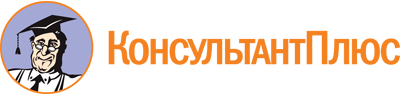 Закон Республики Дагестан от 08.12.2005 N 67
(ред. от 20.03.2023)
"О местном референдуме в Республике Дагестан"
(принят Народным Собранием РД 30.11.2005)Документ предоставлен КонсультантПлюс

www.consultant.ru

Дата сохранения: 03.06.2023
 8 декабря 2005 годаN 67Список изменяющих документов(в ред. Законов Республики Дагестанот 07.06.2006 N 31, от 03.11.2006 N 53,от 31.05.2007 N 24, от 29.12.2008 N 74,от 04.07.2012 N 38, от 09.01.2013 N 2,от 17.06.2013 N 46, от 12.05.2015 N 54,от 09.03.2016 N 12, от 08.06.2018 N 33,от 17.06.2019 N 54, от 15.11.2019 N 100,от 13.07.2020 N 34, от 15.03.2021 N 12,от 09.04.2021 N 22, от 30.04.2021 N 26,от 20.03.2023 N 20)КонсультантПлюс: примечание.Нумерация частей дана в соответствии с изменениями, внесенными Законом Республики Дагестан от 20.03.2023 N 20.